RELATÓRIO RECEBIMENTO DE ANIMAIS SILVESTRES NO MÊS DE OUTUBRO DO MUNICÍPIO DE JUNDIAÍ.Relação de óbitos de animais silvestres proveniente do Município de JUNDIAÍ.Relação de fuga de animais silvestres provenientes do Município de JUNDIAÍ.Relação de solturas de animais silvestres provenientes do Município de JUNDIAÍ.Relação de animais silvestres em processo de reabilitação na Associação Mata Ciliar provenientes do Município de JUNDIAÍ.RELATÓRIO FOTOGRÁFICO DE ANIMAIS SILVESTRES NO MÊS DE OUTUBRO DO MUNICÍPIO DE JUNDIAÍ
(40005) - Martim-pescador-grande, encontrado sem voar, trazido por munícipe de Jundiaí no dia 02-10-2022.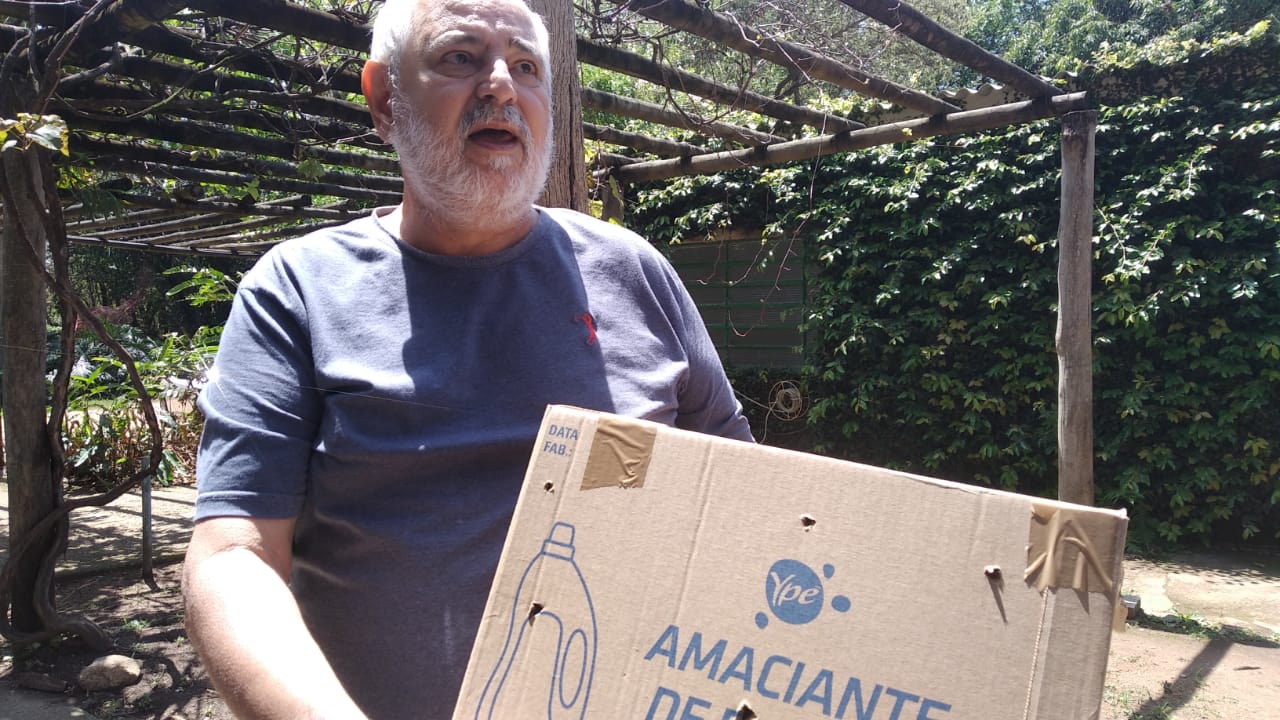 
(40005) - Martim-pescador-grande.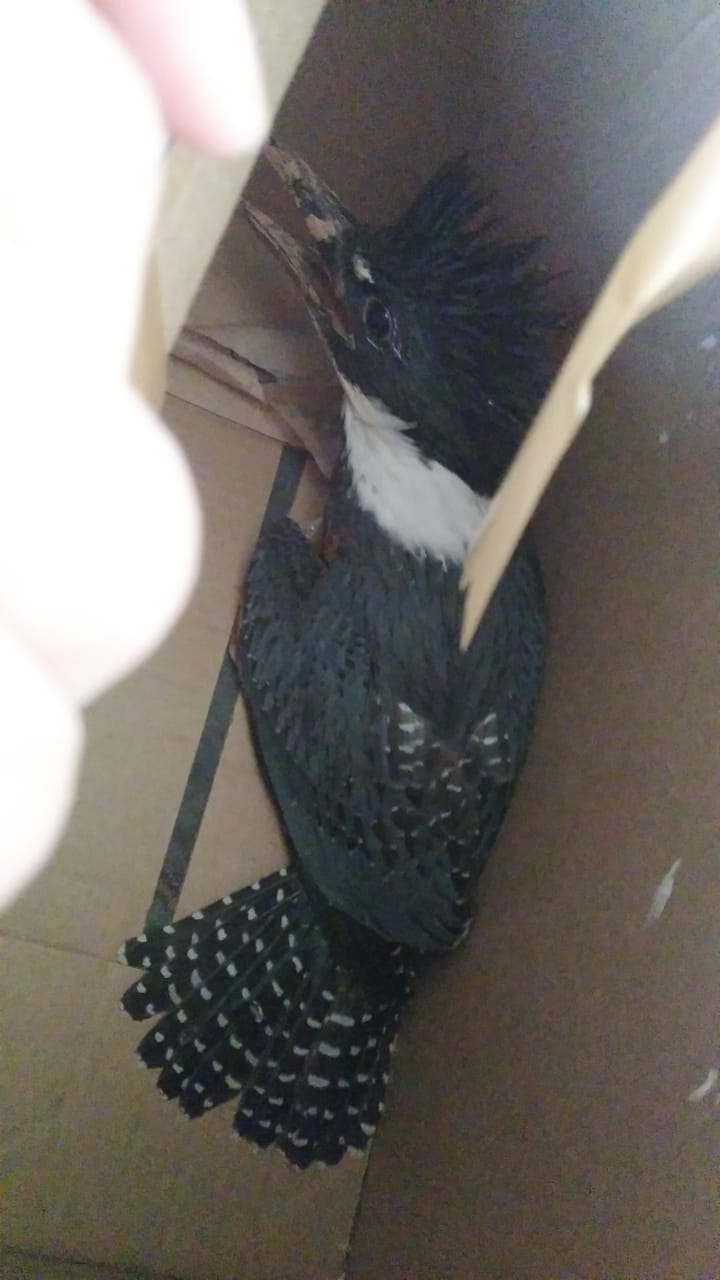 
(40006) – Sabiá-laranjeira, atacado por gato. Entregue por munícipe de Jundiaí no dia 02-10-2022.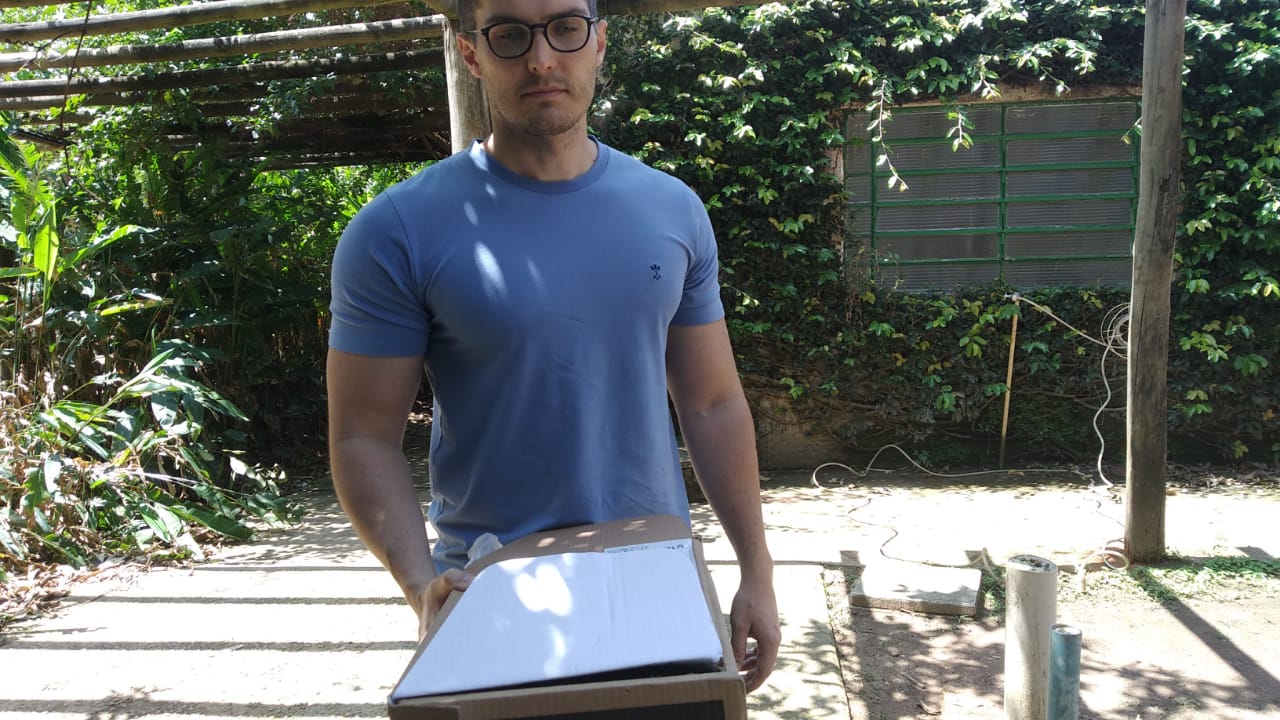 
 (40025 a 40042) – Gambás-de-orelha-preta, órfãos, entregue por bombeiros de Jundiaí no dia 03-10-2022.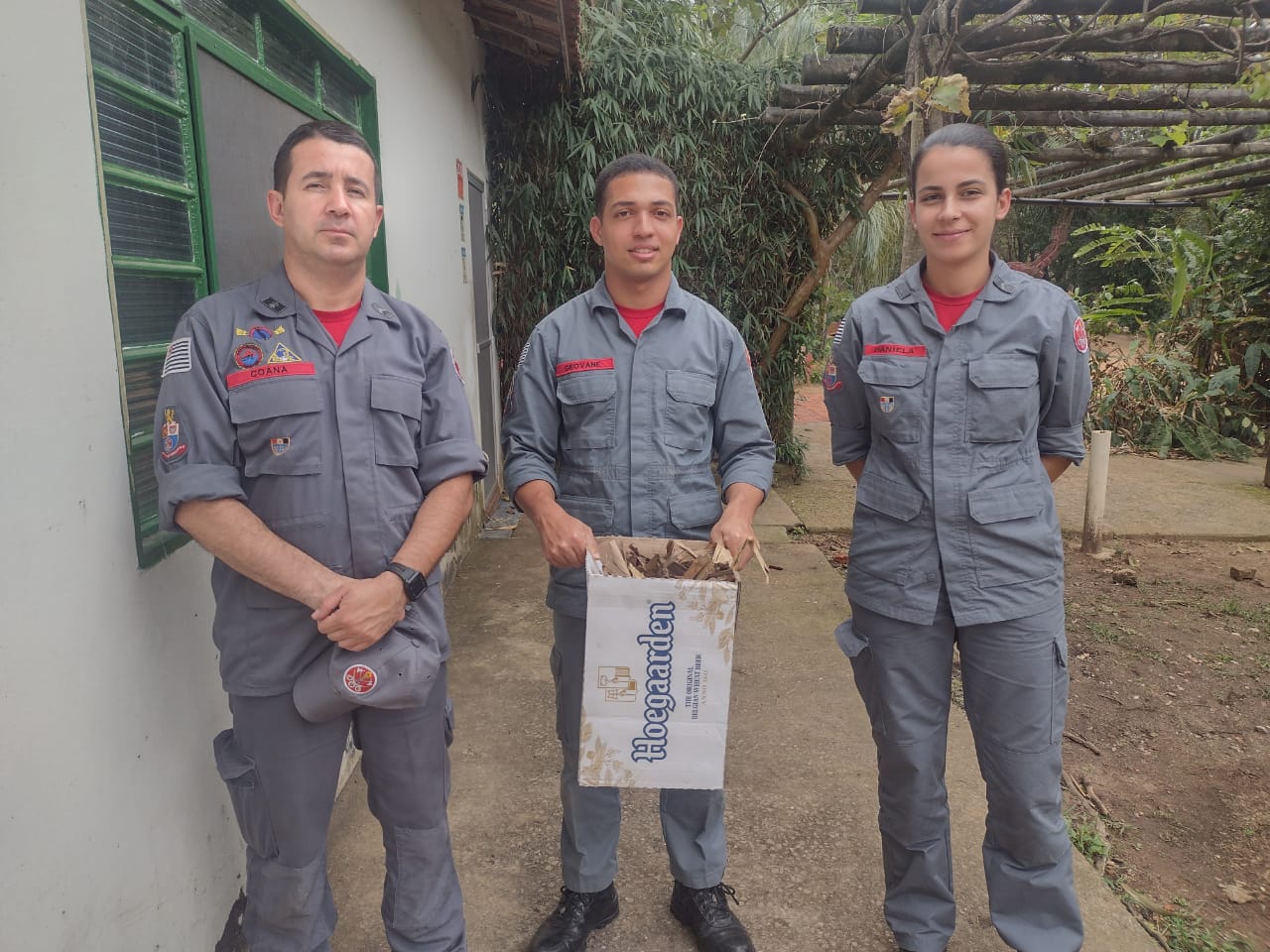 
(40025 a 40042) – Gambás-de-orelha-preta.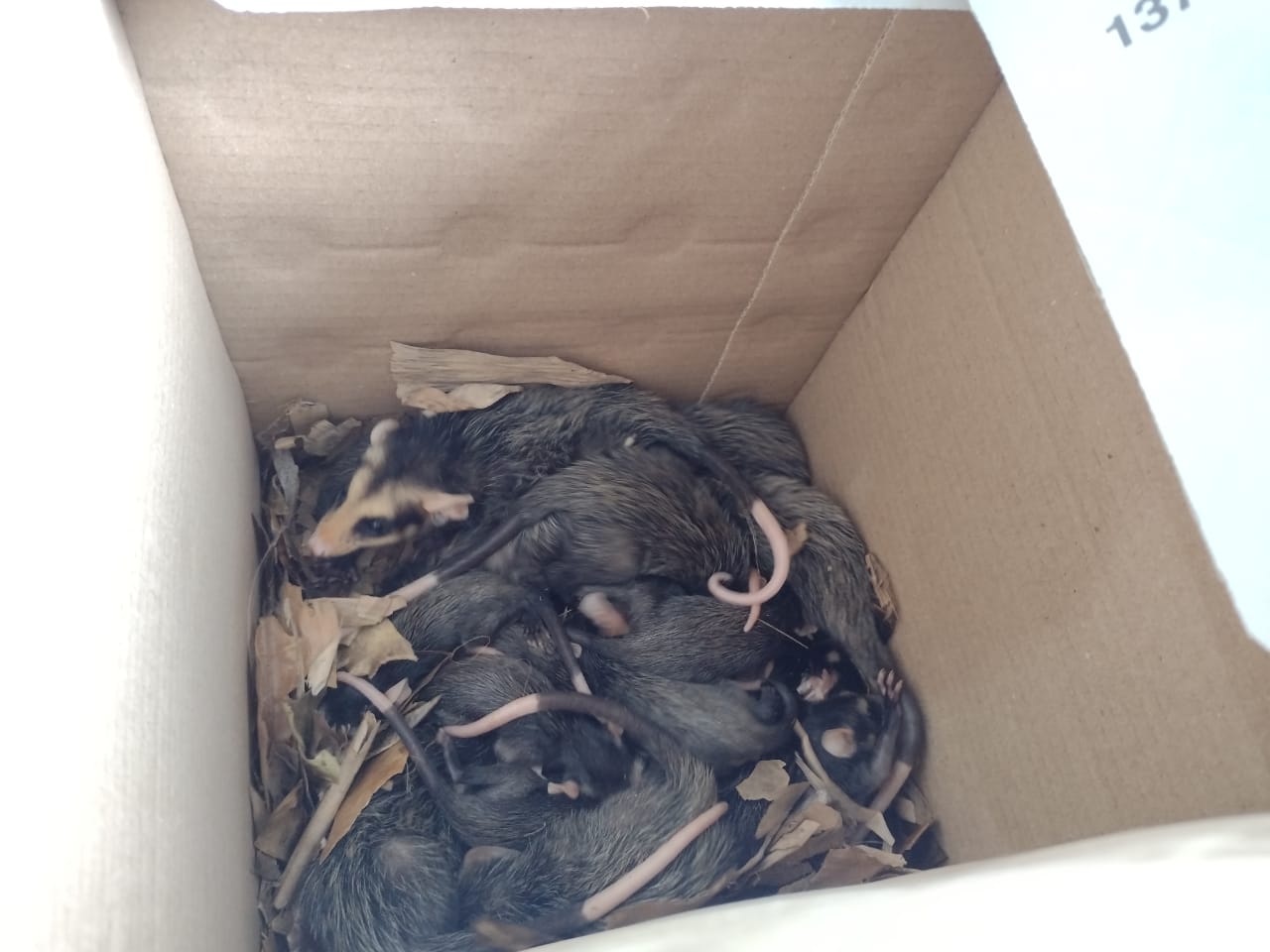 
(40051 e 40052) – Jabutis feridos, encontrados em terreno baldio, entregues por munícipes de Jundiaí no dia 03-10-2022.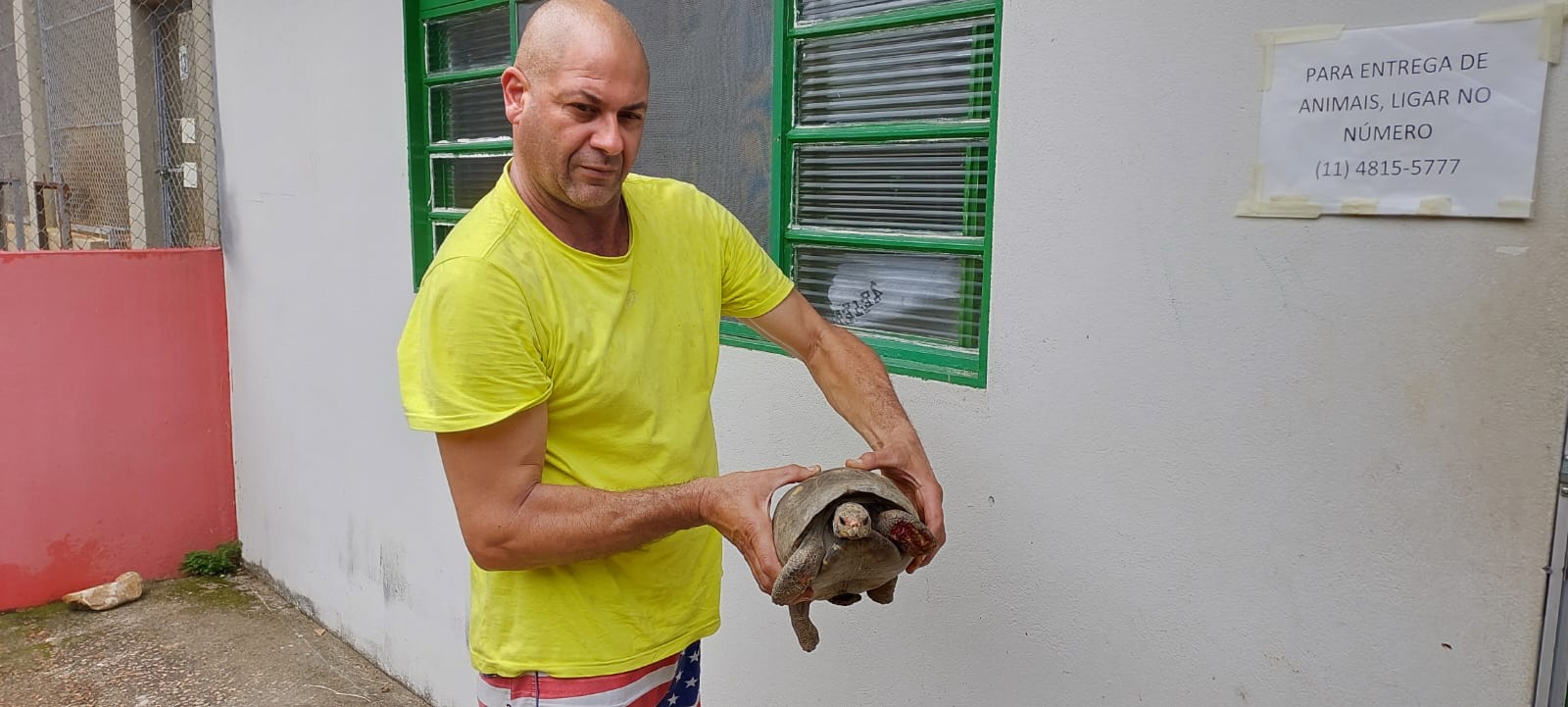 
(40051 e 40052) – Jabutis feridos, encontrados em terreno baldio, entregues por munícipes de Jundiaí no dia 03-10-2022.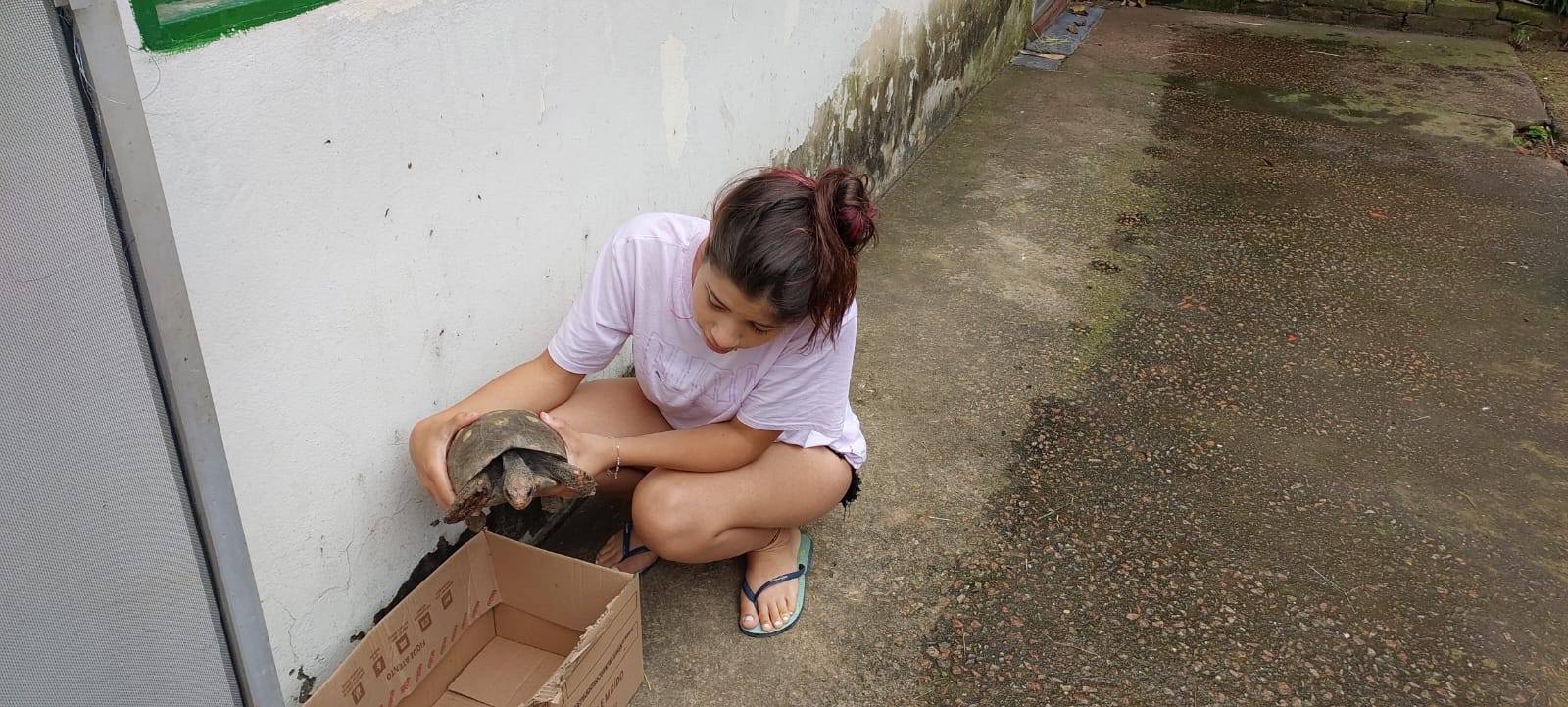 
(40085 a 40088) – Gambás-de-orelha-preta, mãe e filhotes, entregues pela GM de Jundiaí no dia 04-10-2022.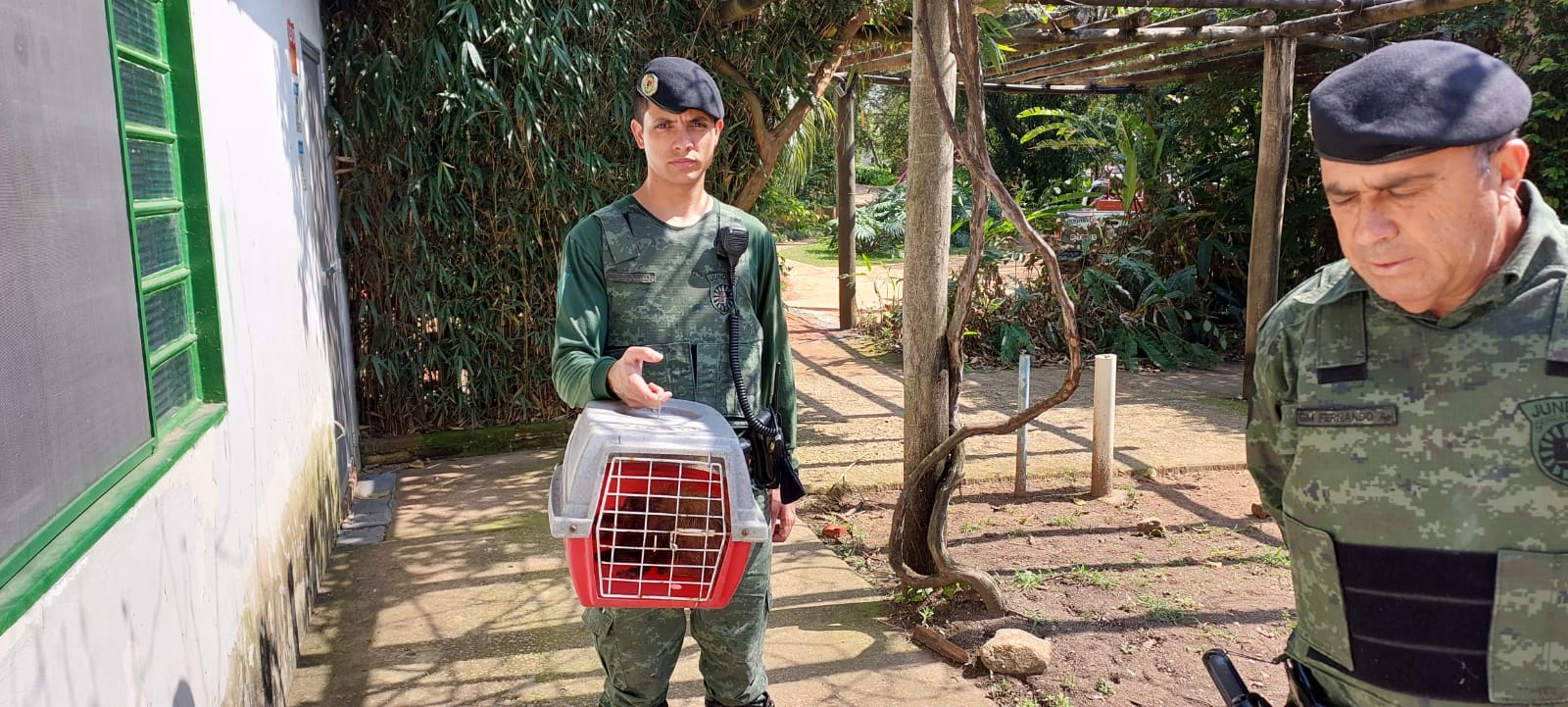 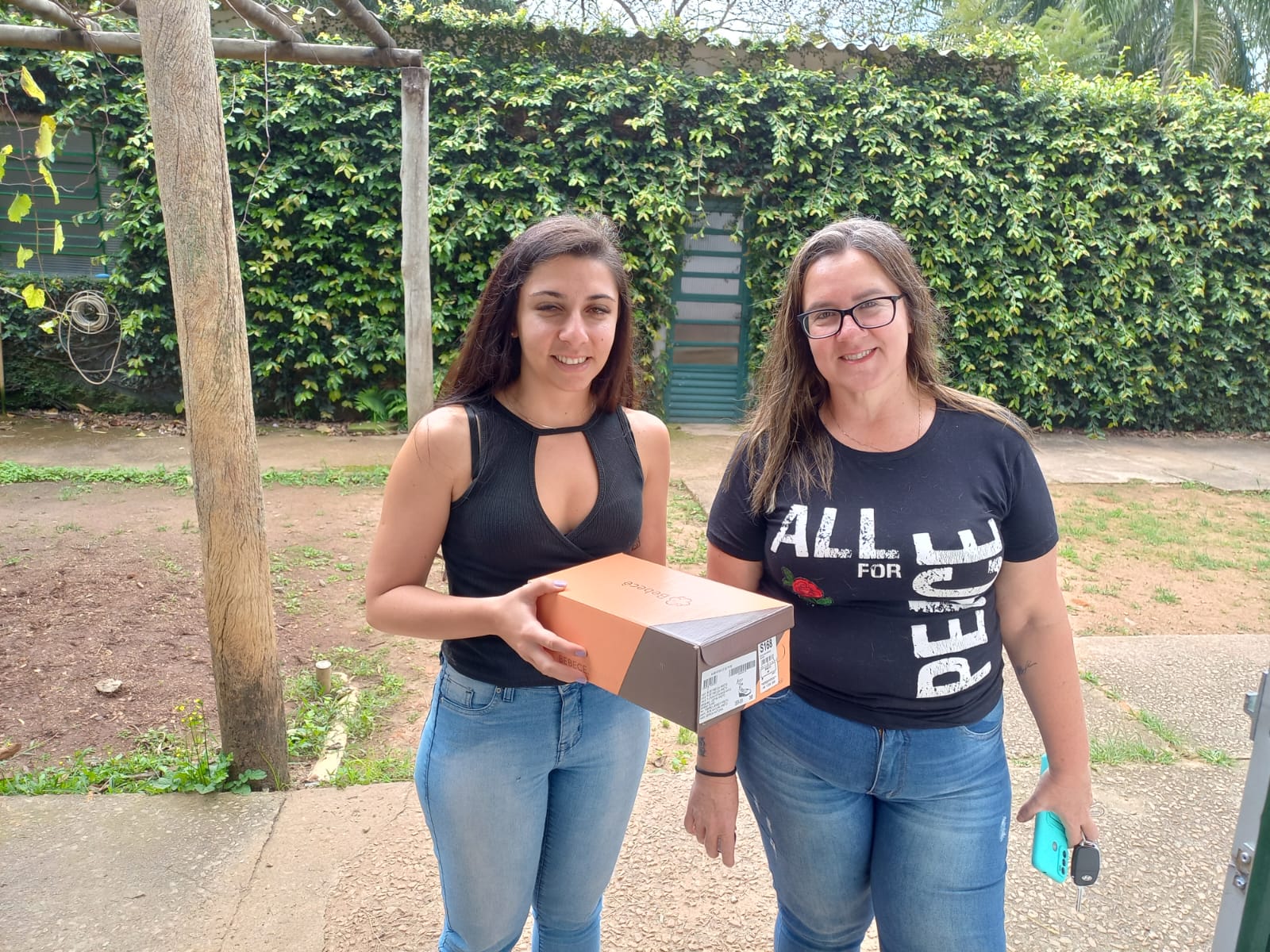 (40093) – Andorinha, vítima de ataque de gato. Entregue por munícipe de Jundiaí no dia 04-10-2022.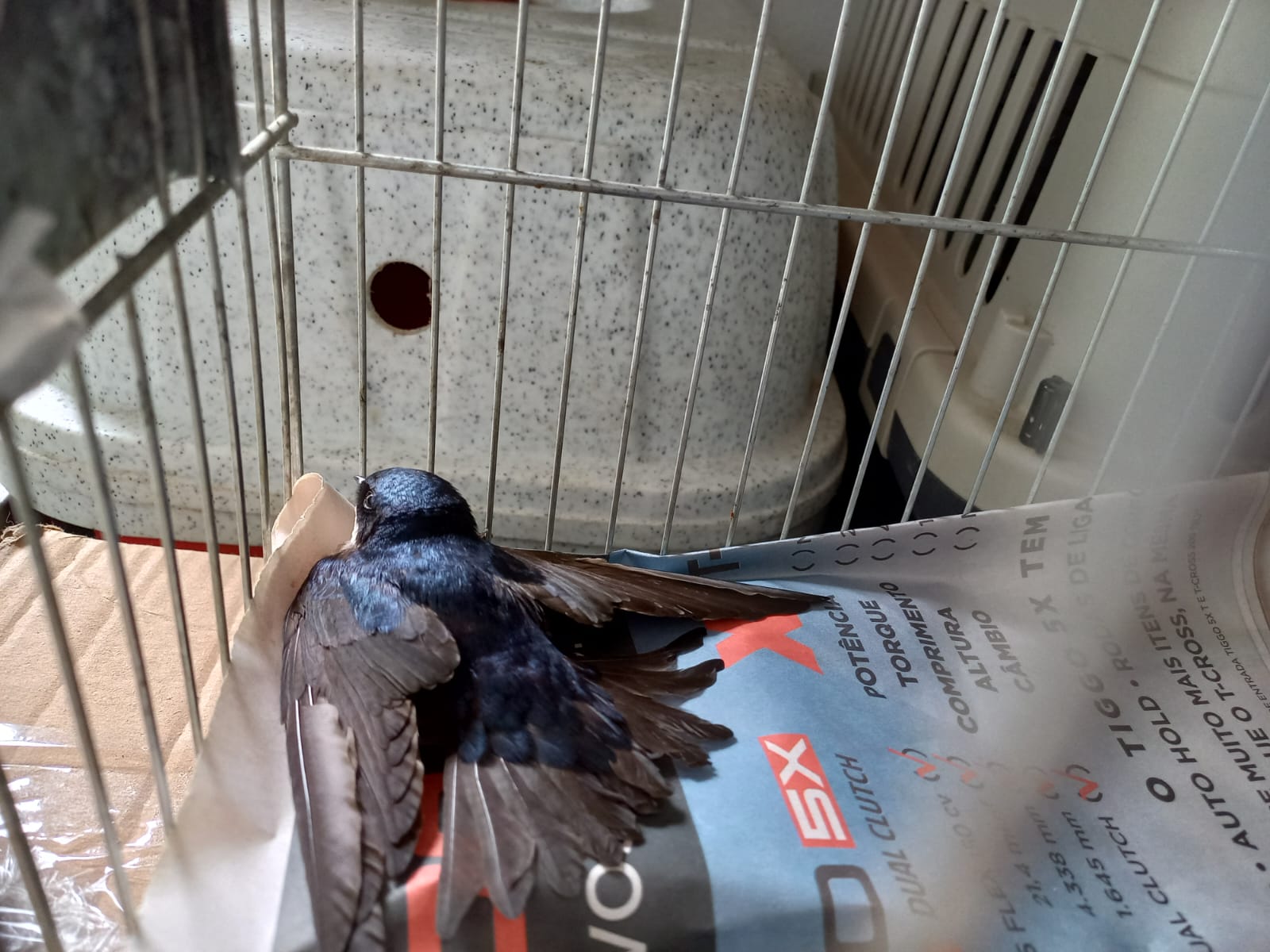 (40093) – Andorinha, vítima de ataque de gato. Entregue por munícipe de Jundiaí no dia 04-10-2022.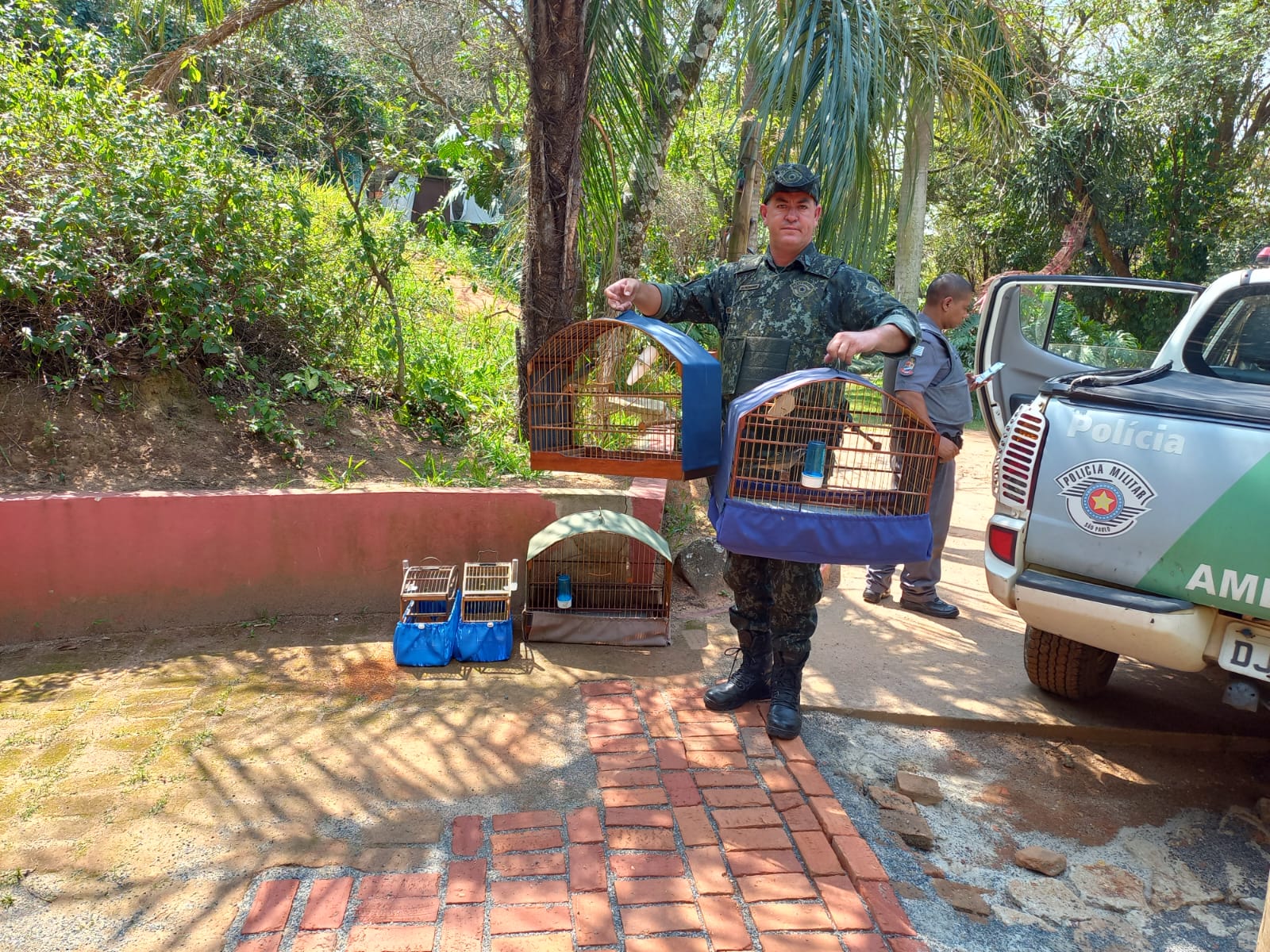 (40102 a 40106) – Trinca-ferros e coleirinhos, apreensão. Entregues pela PM de Jundiaí no dia 04-10-2022.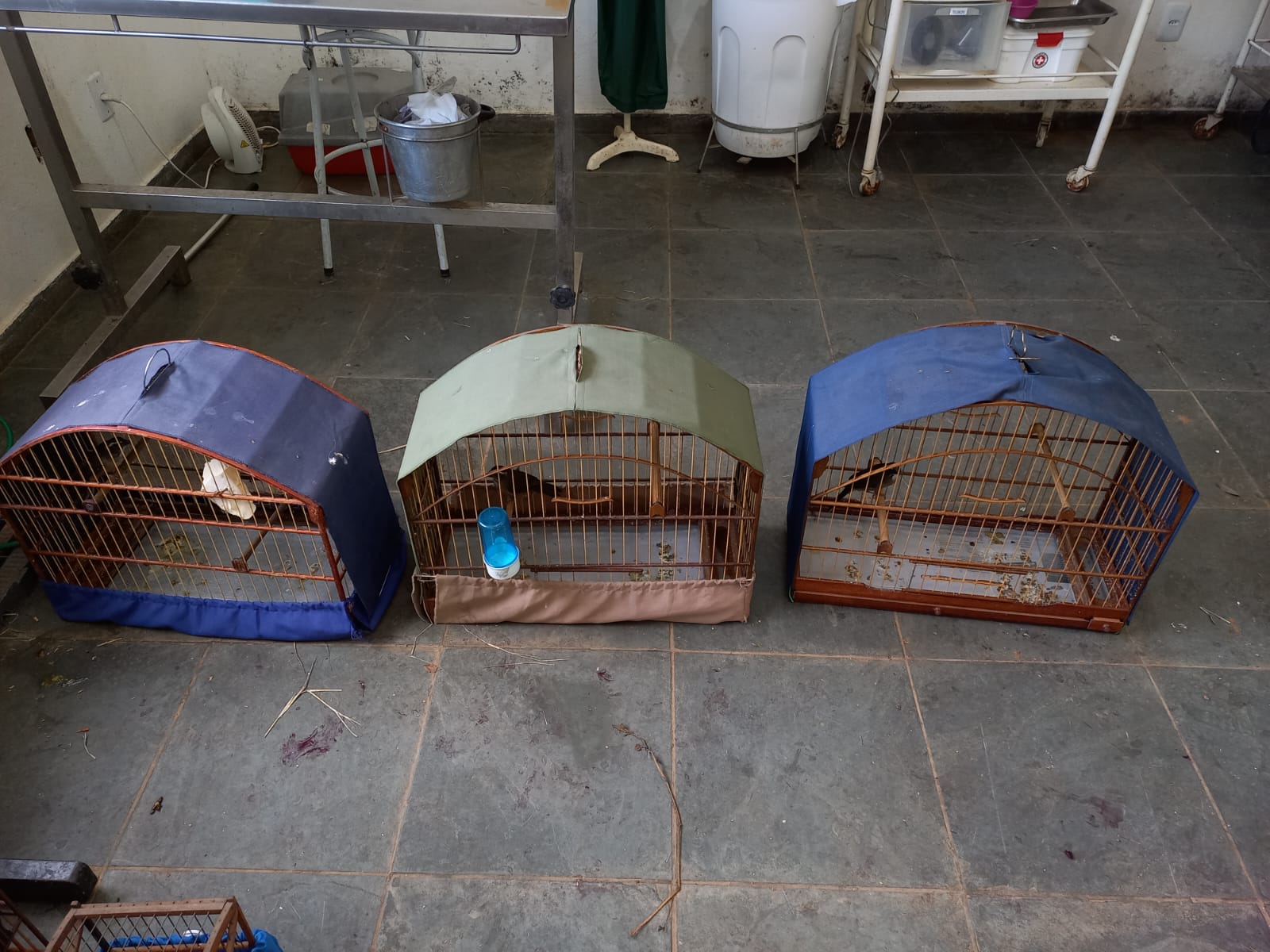 (40102 a 40104) – Trinca-ferros, apreensão. Entregues pela PM de Jundiaí no dia 04-10-2022.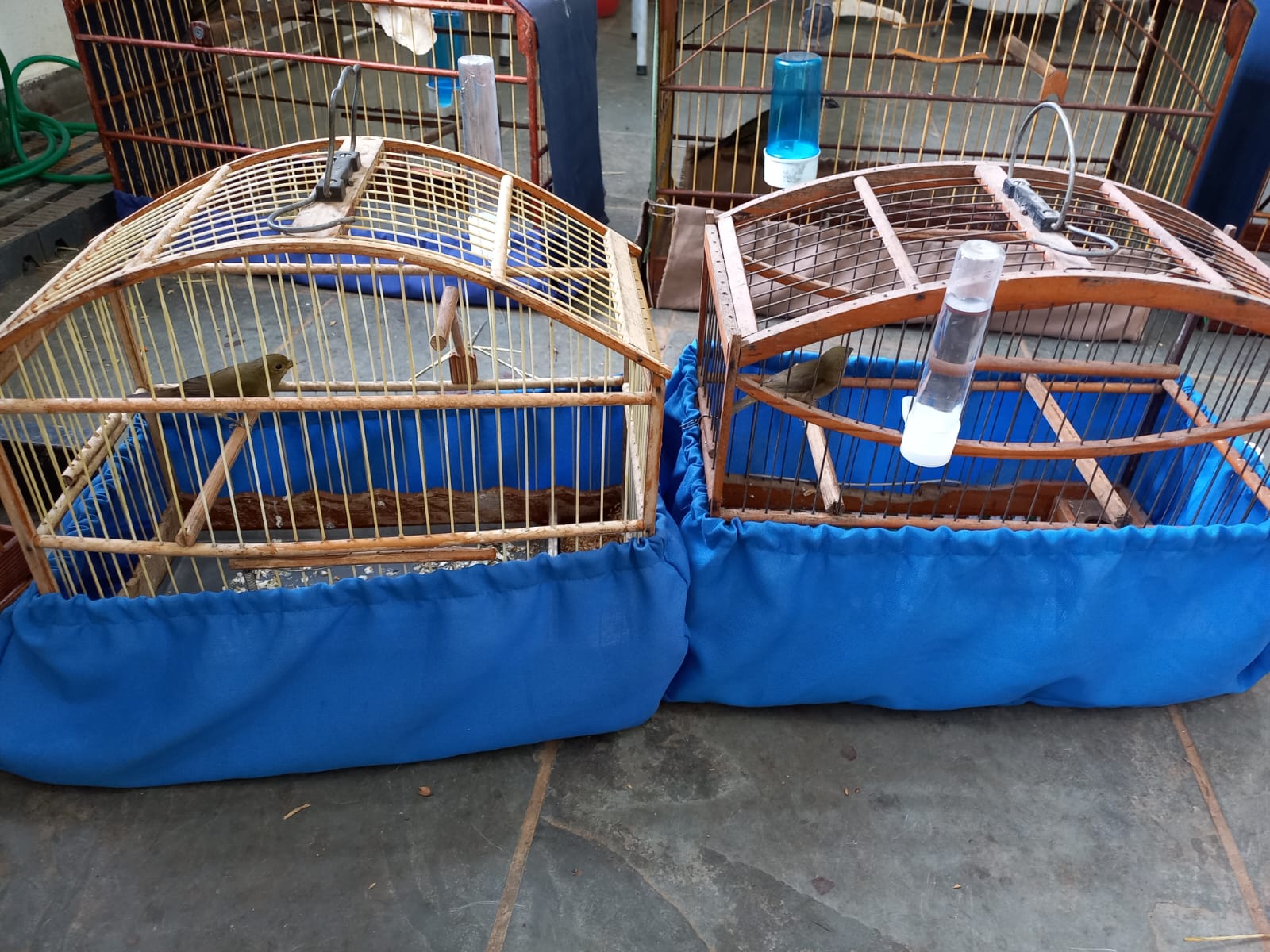 (40105 a 40106) – Coleirinhos, apreensão. Entregues pela PM de Jundiaí no dia 04-10-2022.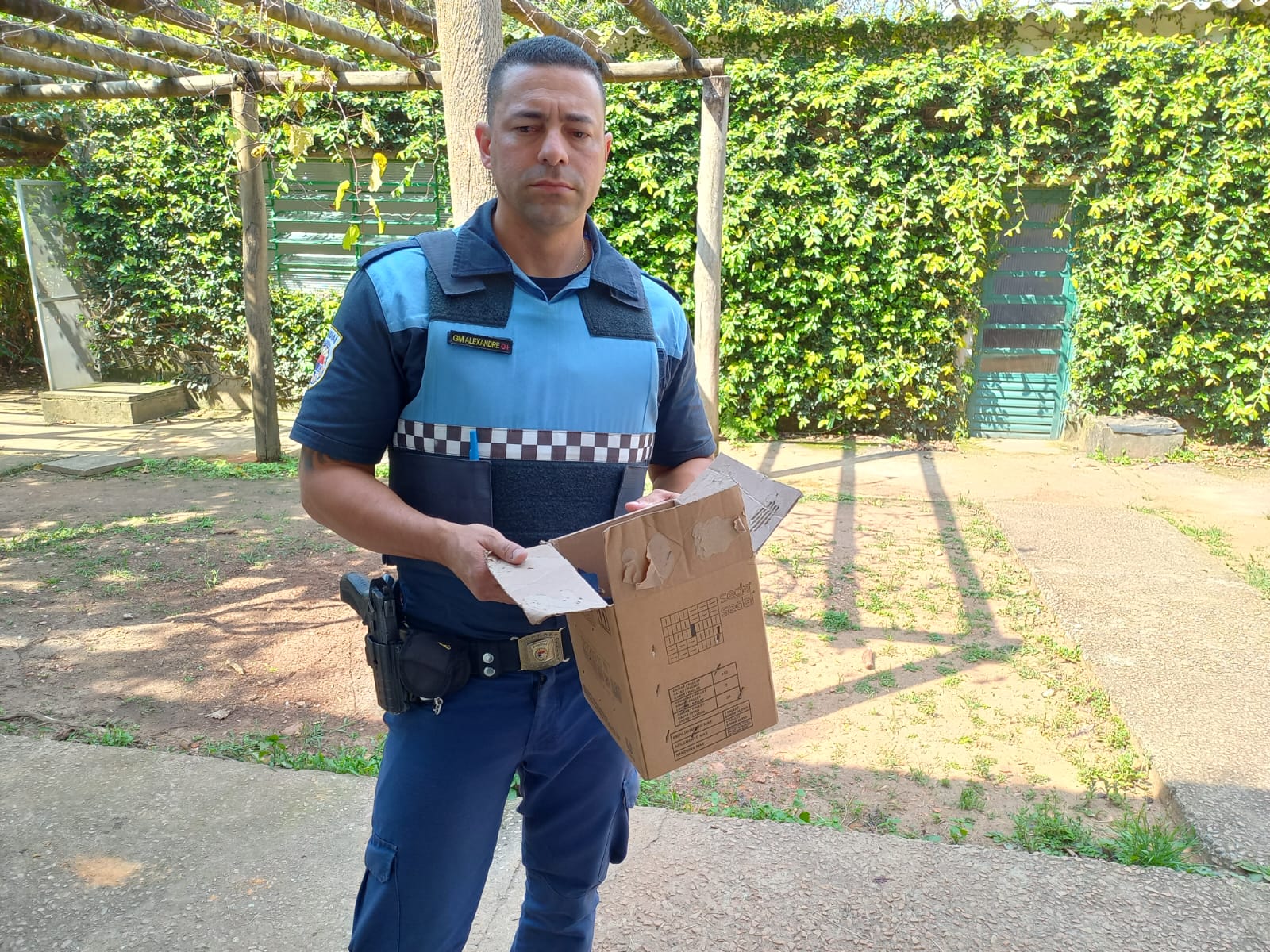 (40107 a 40109) – Gambás, órfãos. Entregues pela PM de Jundiaí no dia 04-10-2022.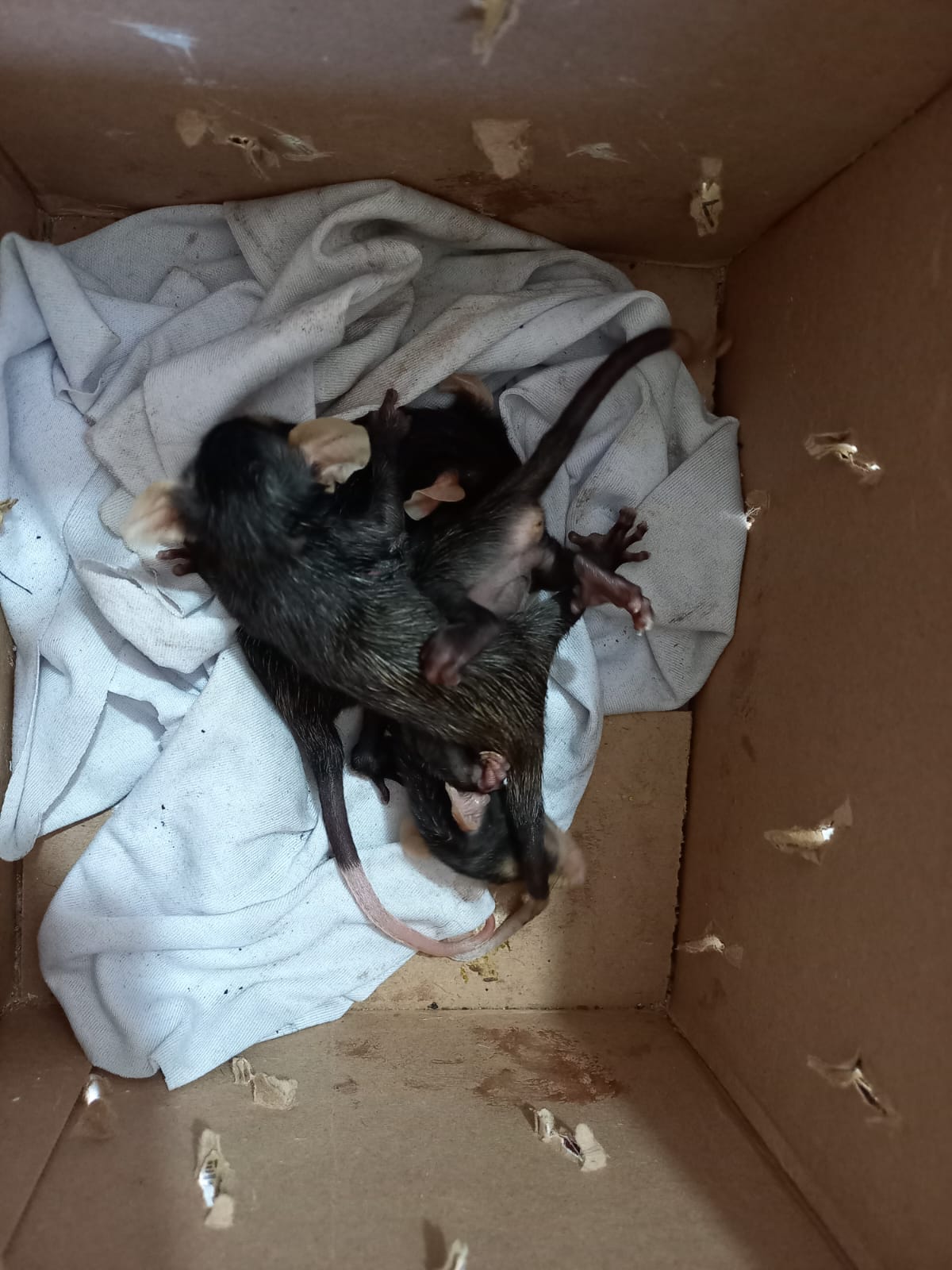 (40107 a 40109) – Gambás, órfãos. Entregues pela PM de Jundiaí no dia 04-10-2022.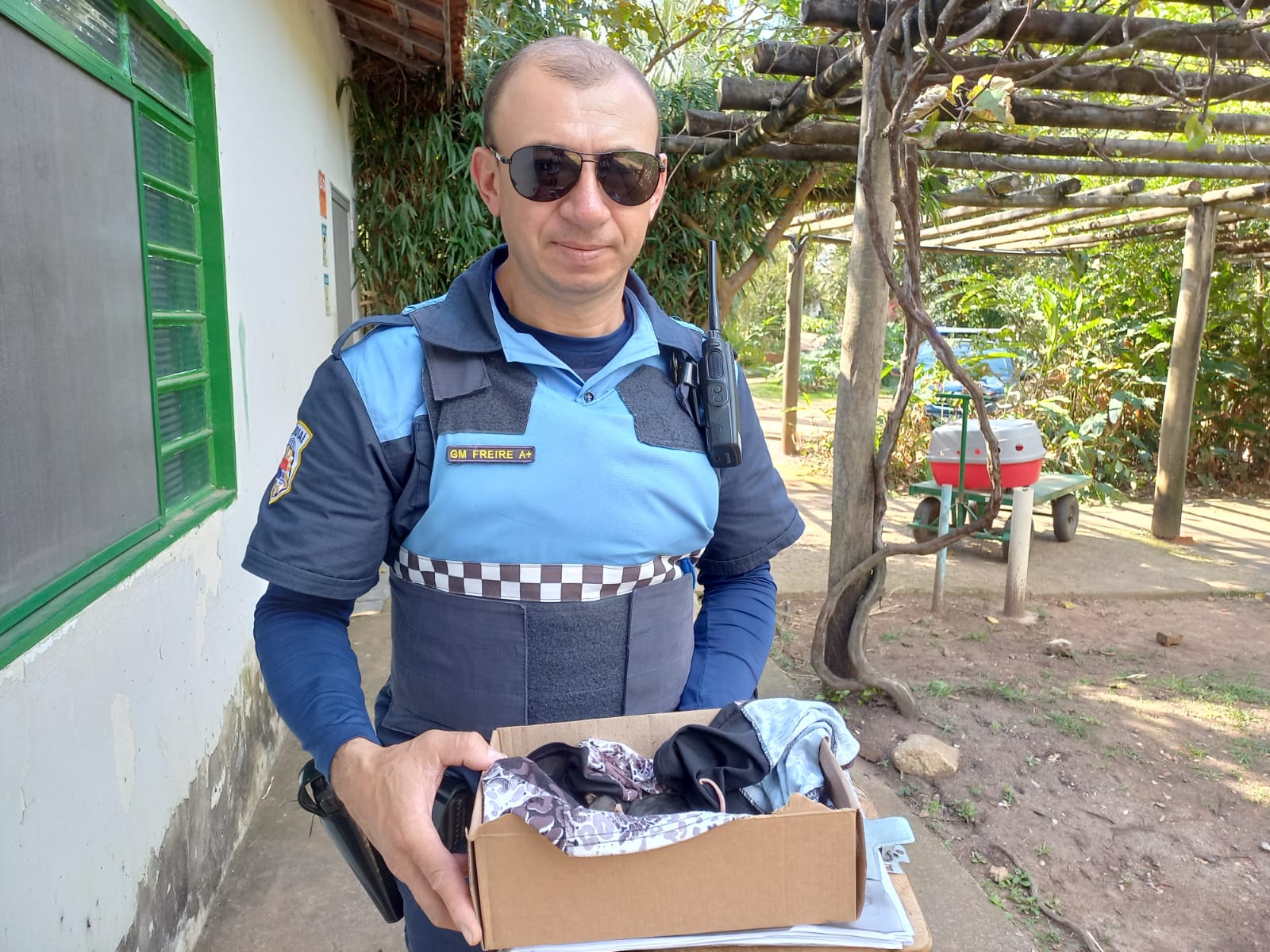 (40110 a 40114 e 40116) – Gambás, órfãos. Entregues pela GM de Jundiaí no dia 04-10-2022.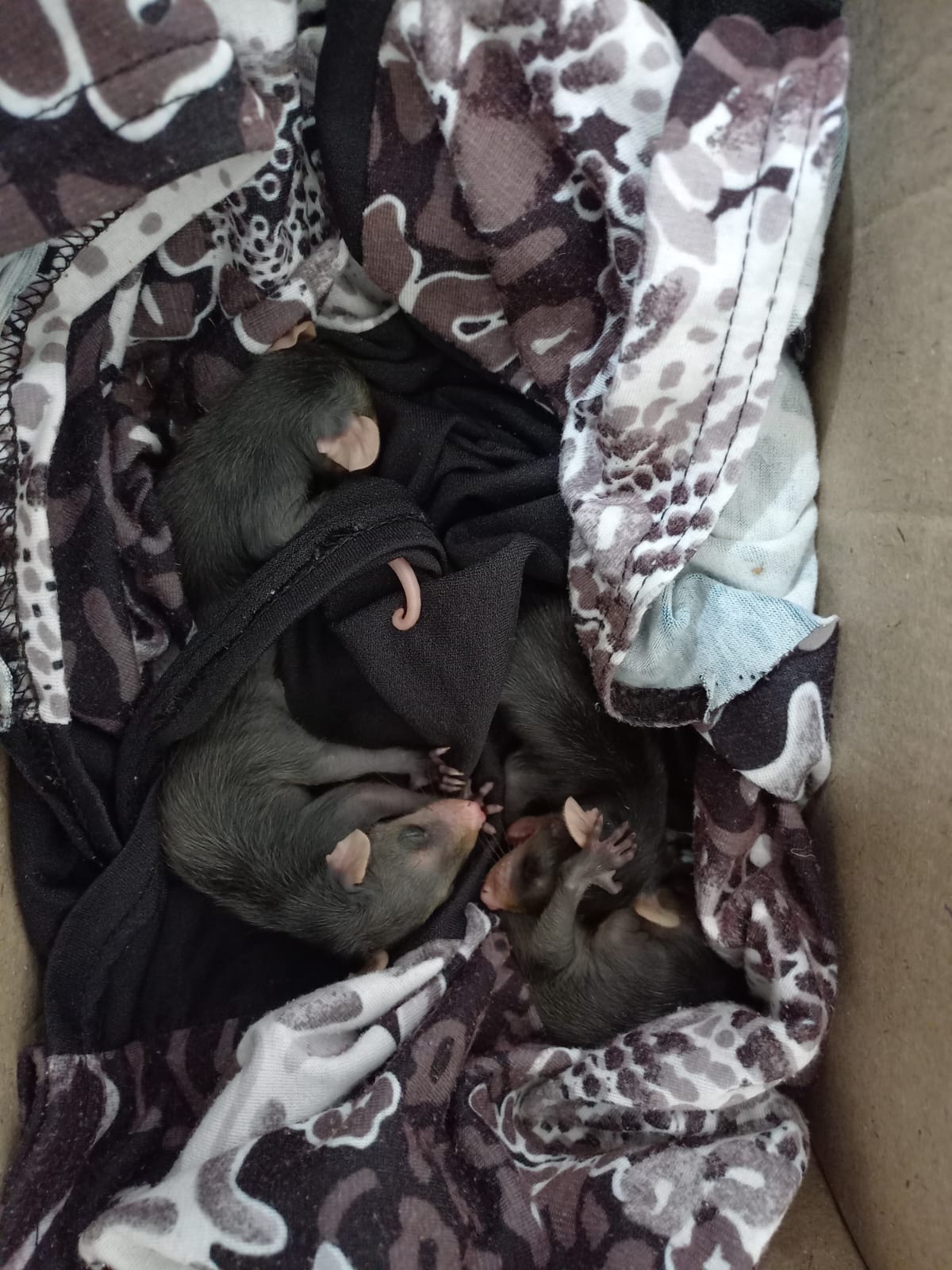 (40110 a 40114 e 40116) – Gambás, órfãos. Entregues pela GM de Jundiaí no dia 04-10-2022.
(40160) - Gambá filhote, encontrado em residência. Entregue pela GM de Jundiaí no dia 05-10-2022.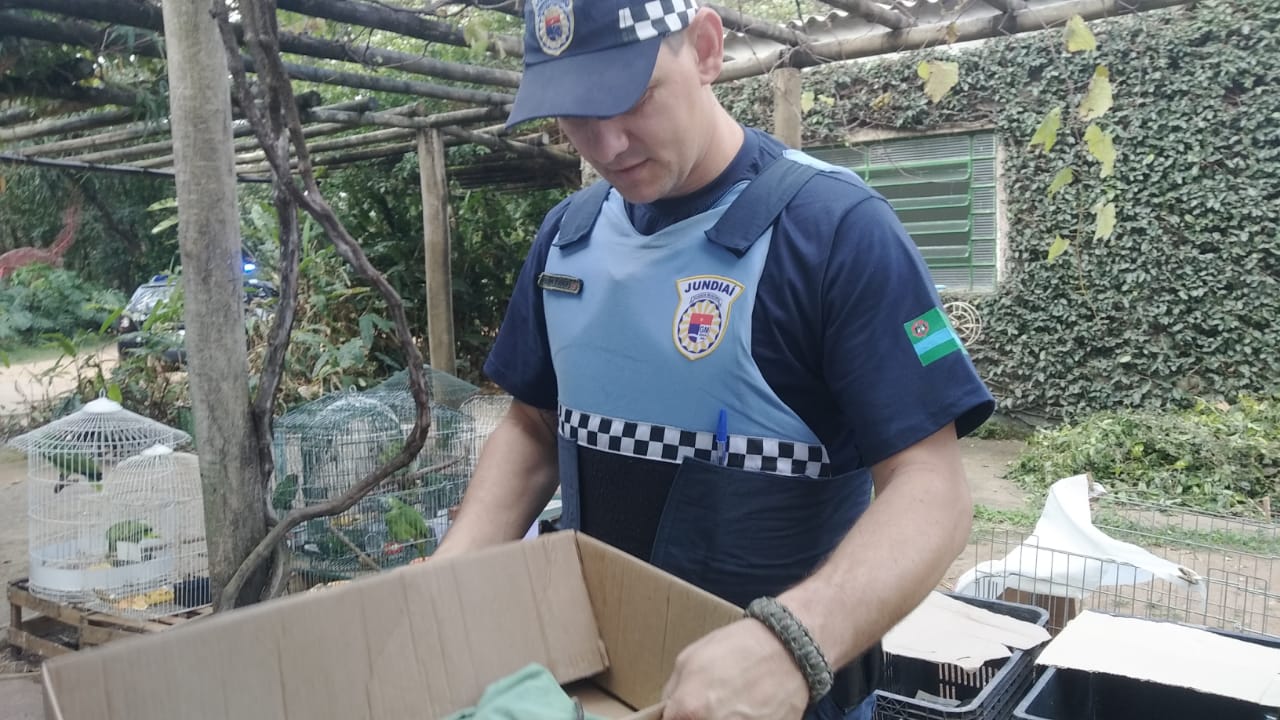 
(40160) - Gambá filhote.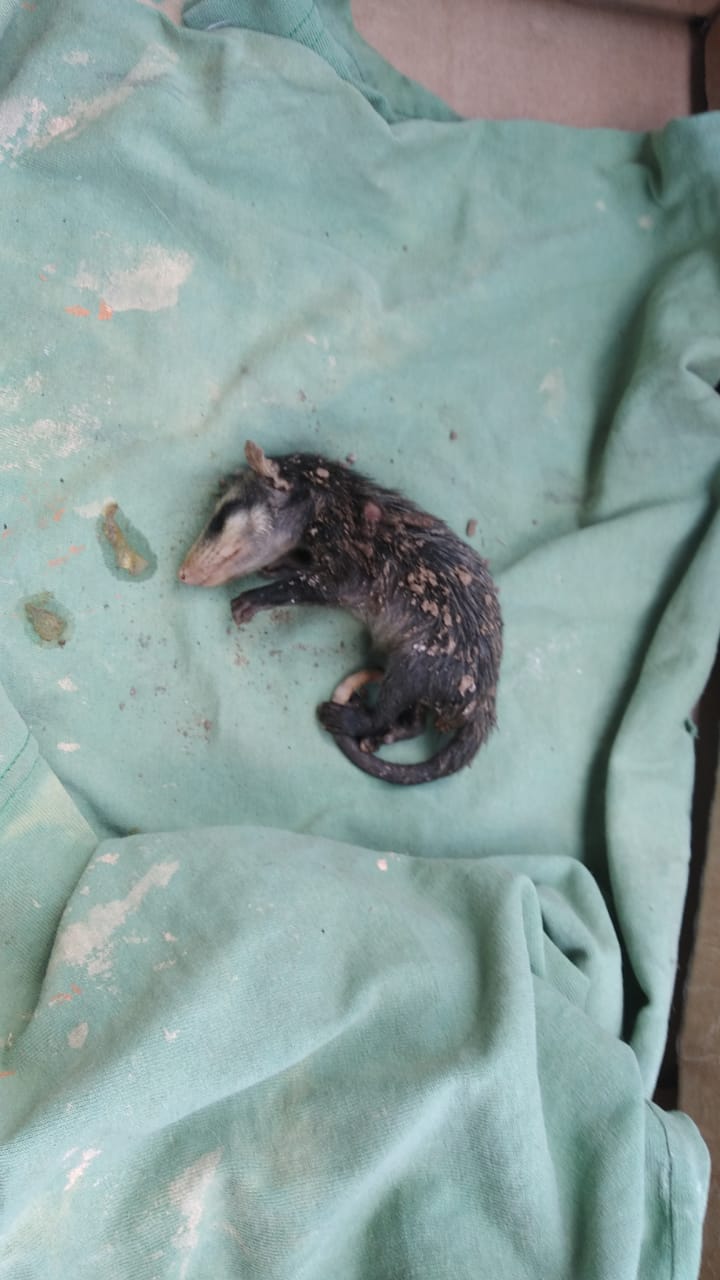 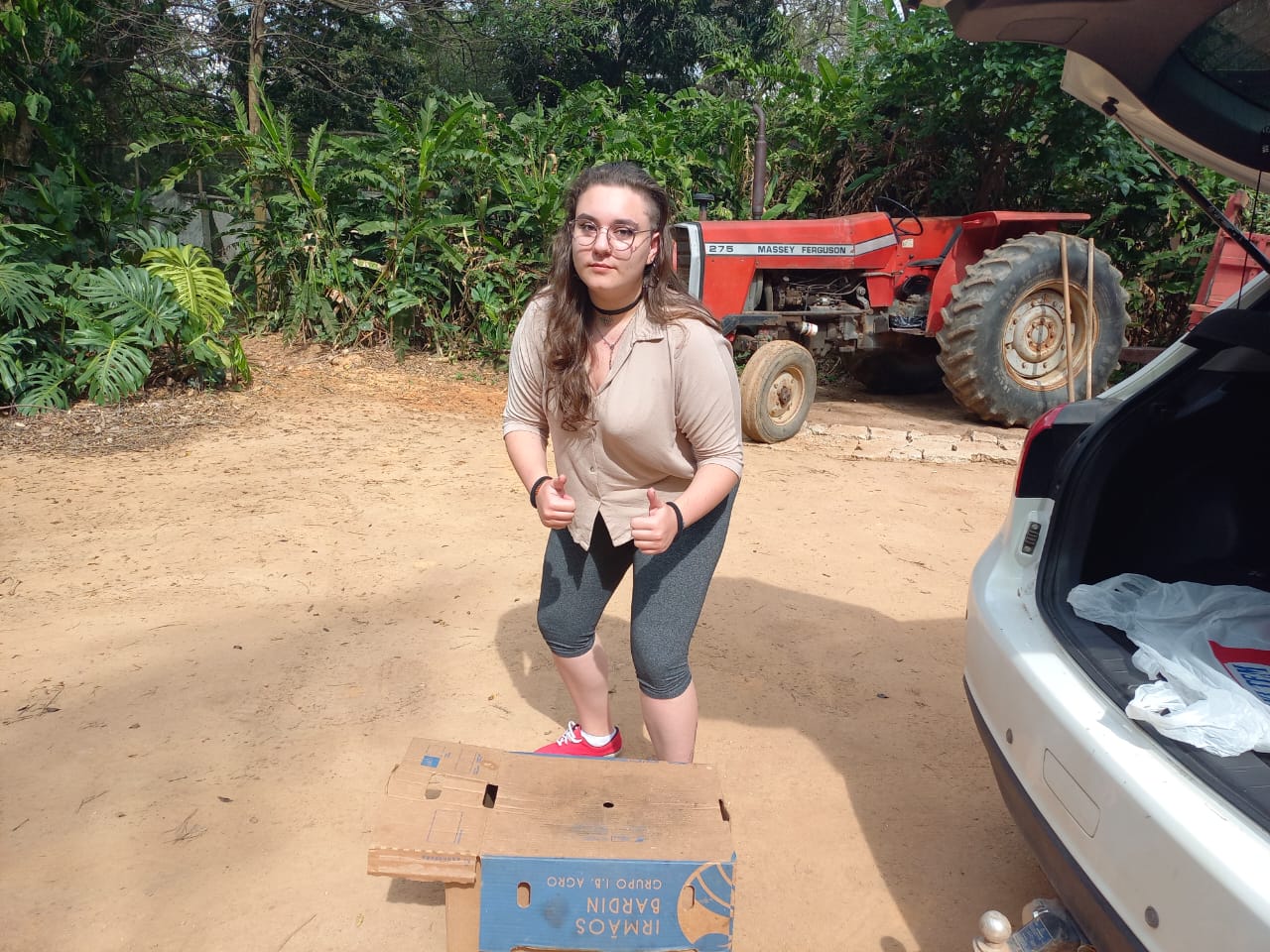 (40178) – Gambá-de-orelha-preta, com fratura em coluna. Entregue por munícipe de Jundiaí no dia 06-10-2022.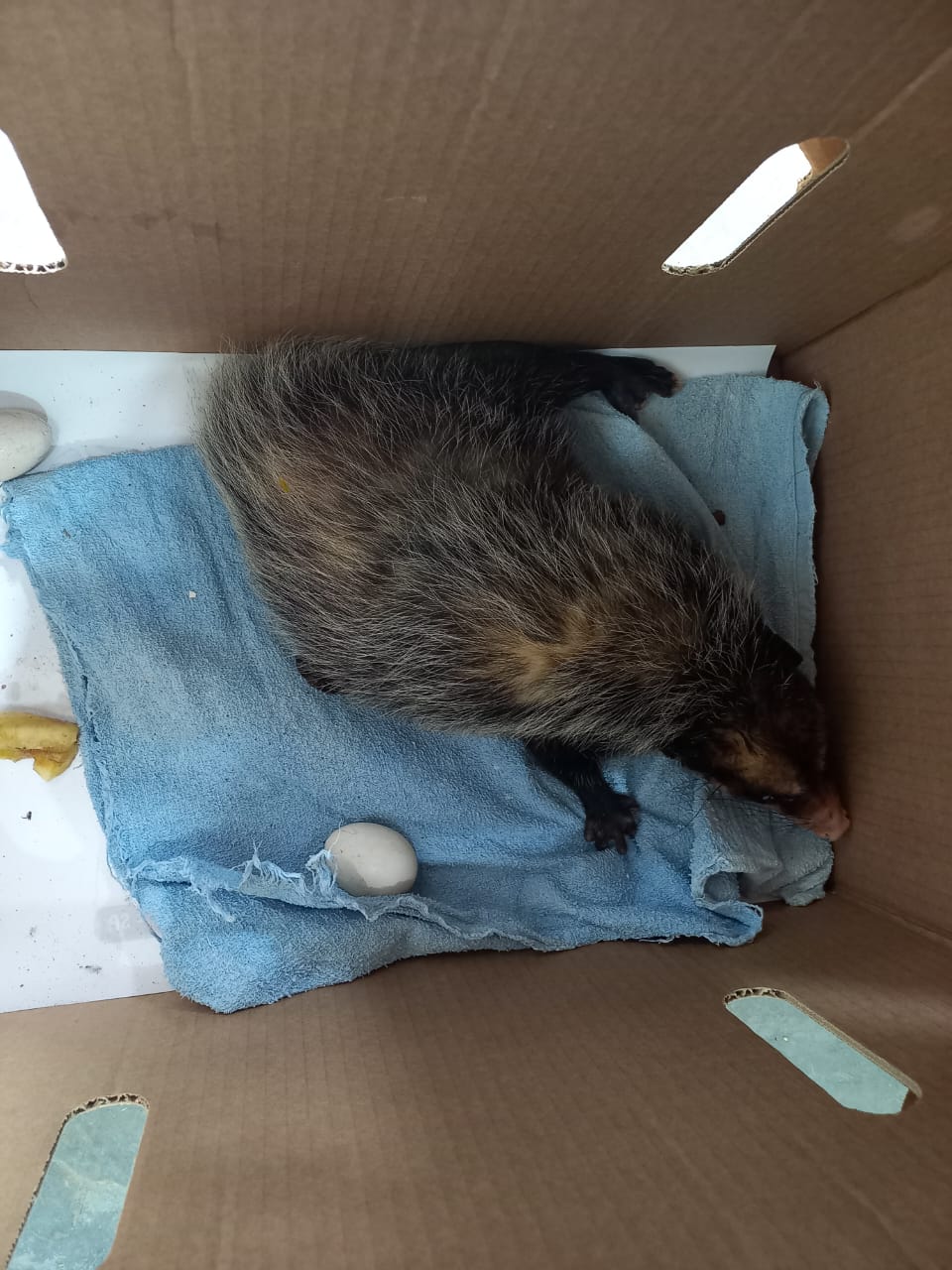 (40178) – Gambá-de-orelha-preta, com fratura em coluna. Entregue por munícipe de Jundiaí no dia 06-10-2022.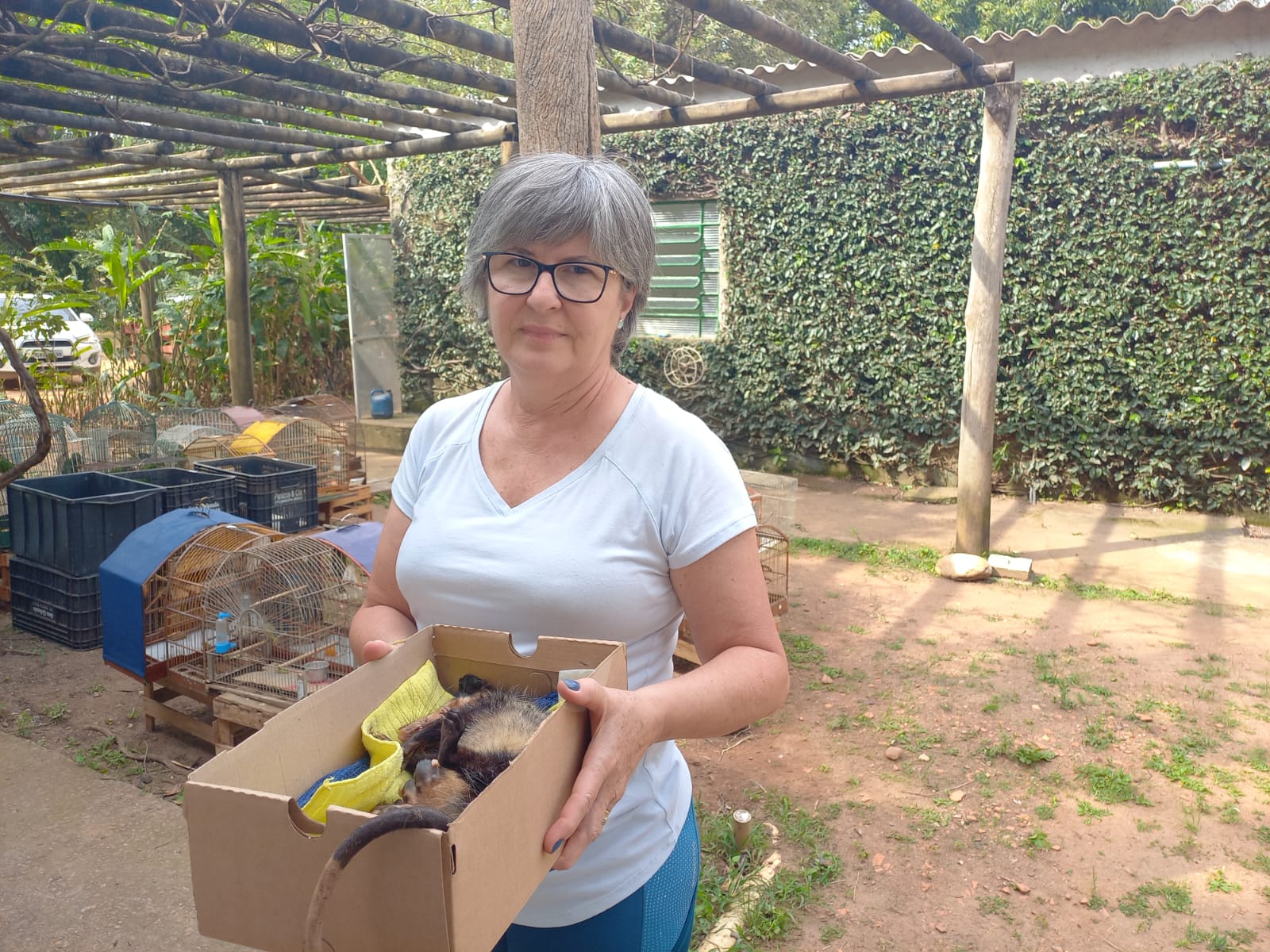 (40179 a 40183) – Gambá-de-orelha-preta, fêmea com filhotes. Entregue por munícipe de Jundiaí no dia 06-10-2022.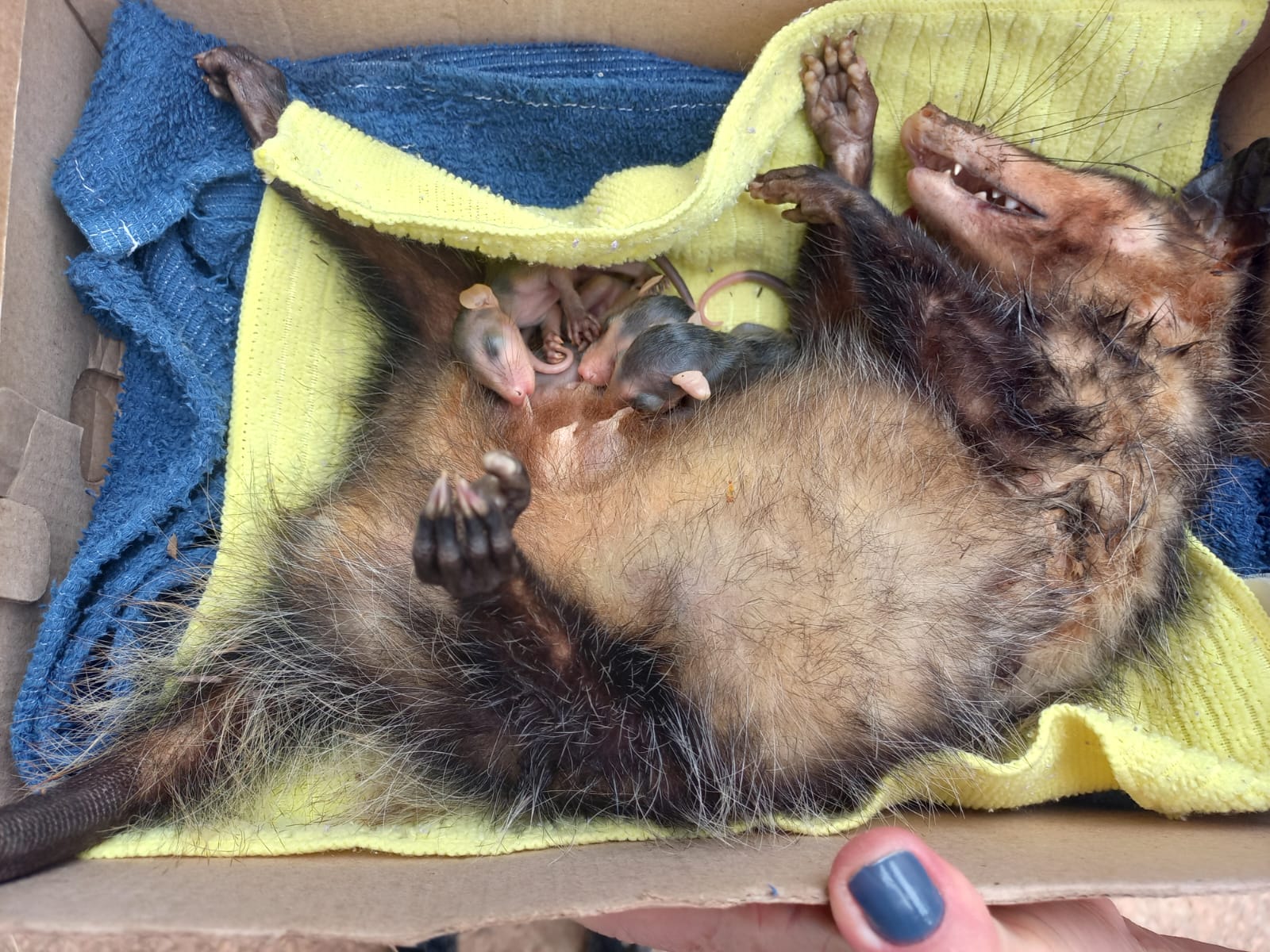 (40179 a 40183) – Gambá-de-orelha-preta, fêmea com filhotes. Entregue por munícipe de Jundiaí no dia 06-10-2022.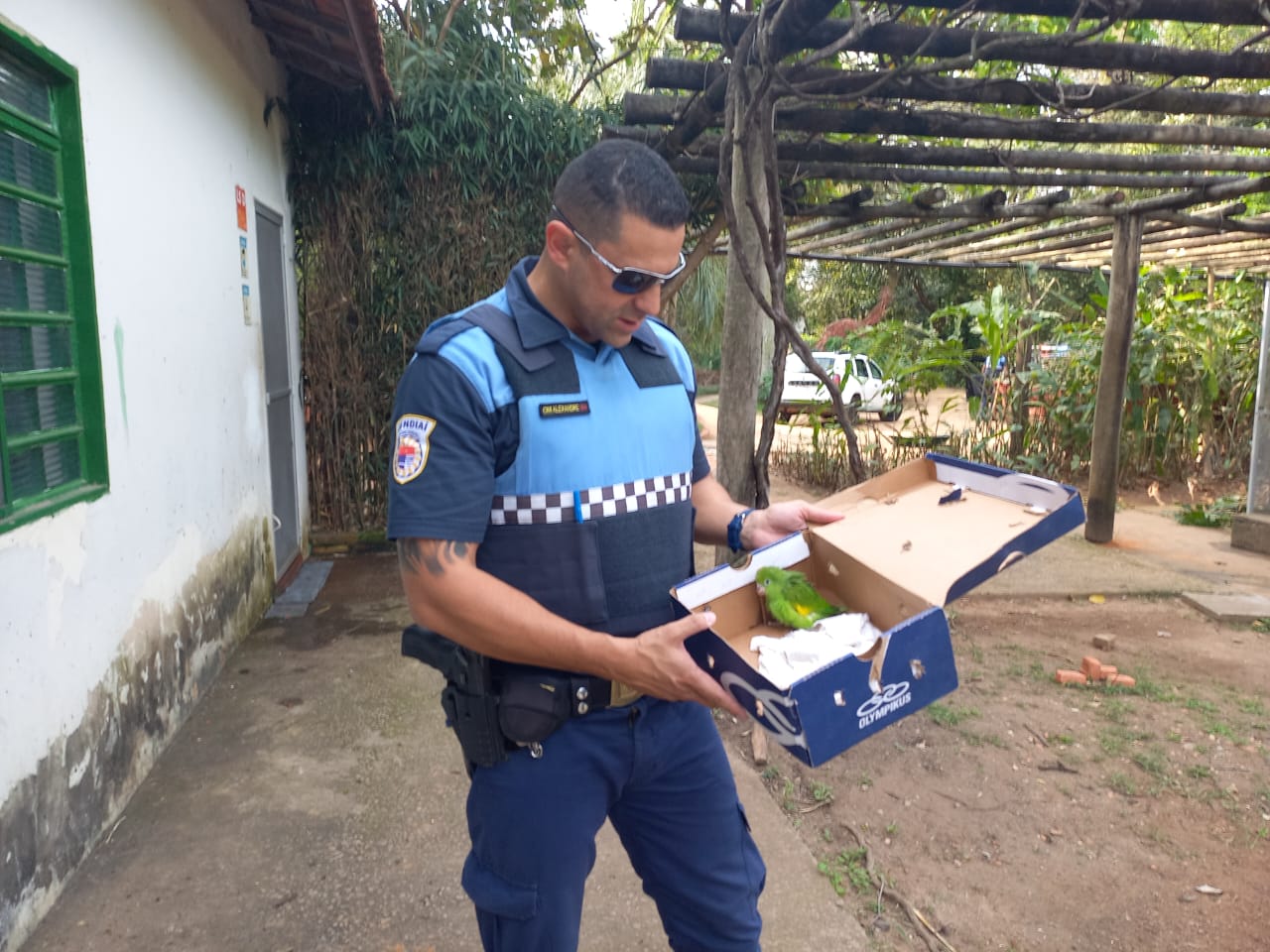 (40194) – Periquito-de-encontro-amarelo, filhote. Entregue por GM de Jundiaí no dia 06-10-2022.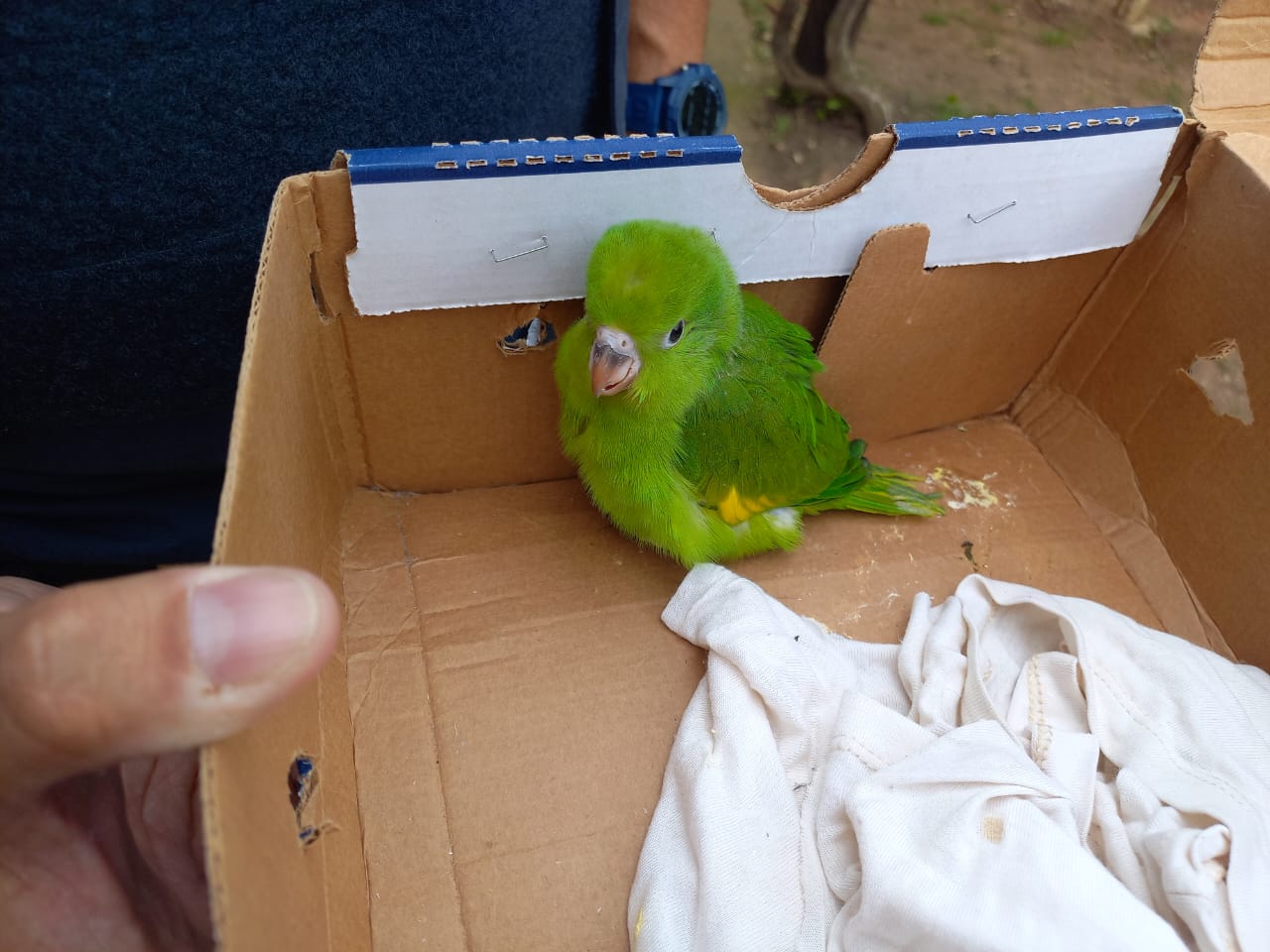 (40194) – Periquito-de-encontro-amarelo, filhote. Entregue por GM de Jundiaí no dia 06-10-2022.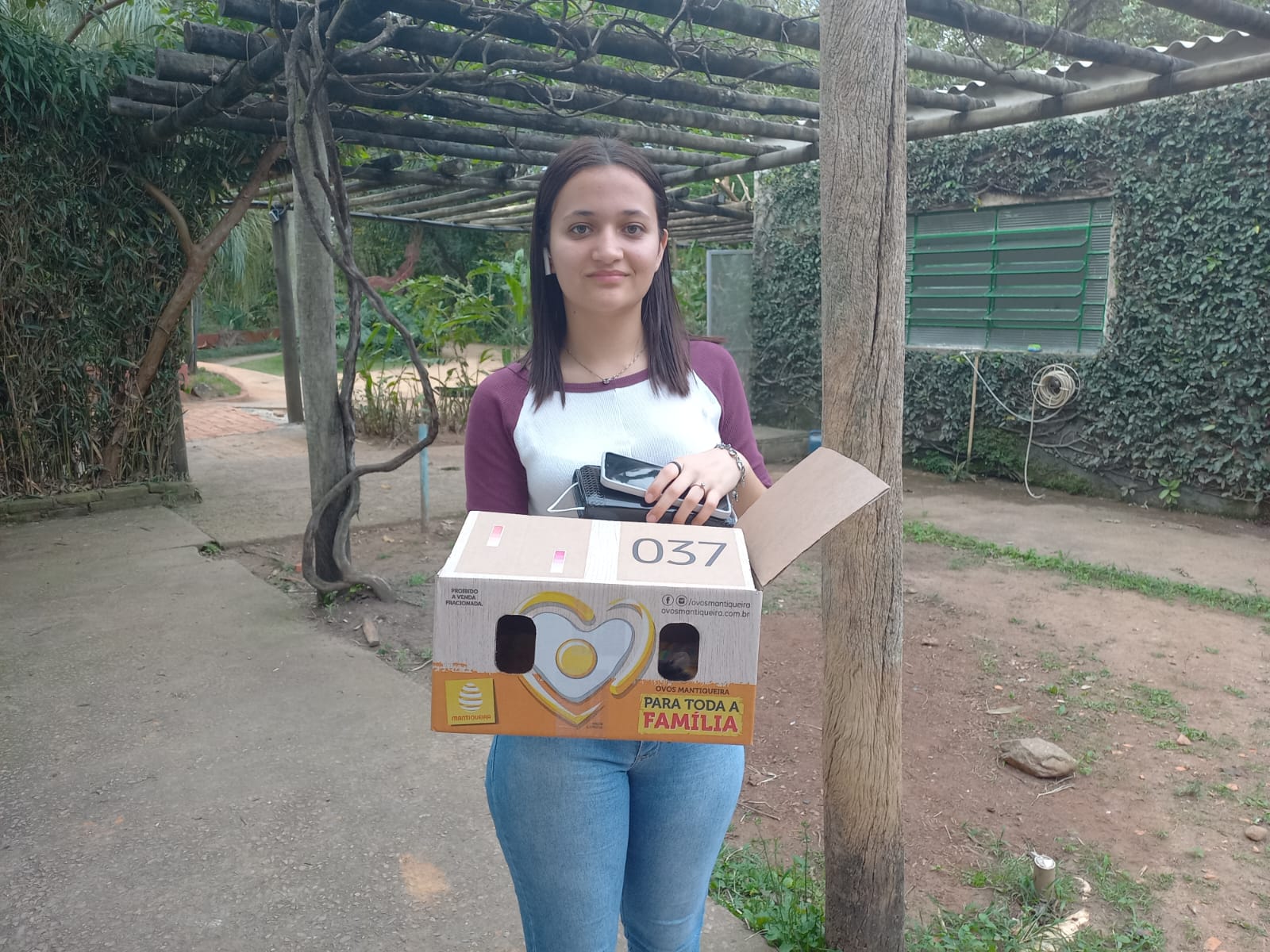 (40199) – Gambá, filhote. Entregue por munícipe de Jundiaí no dia 06-10-2022.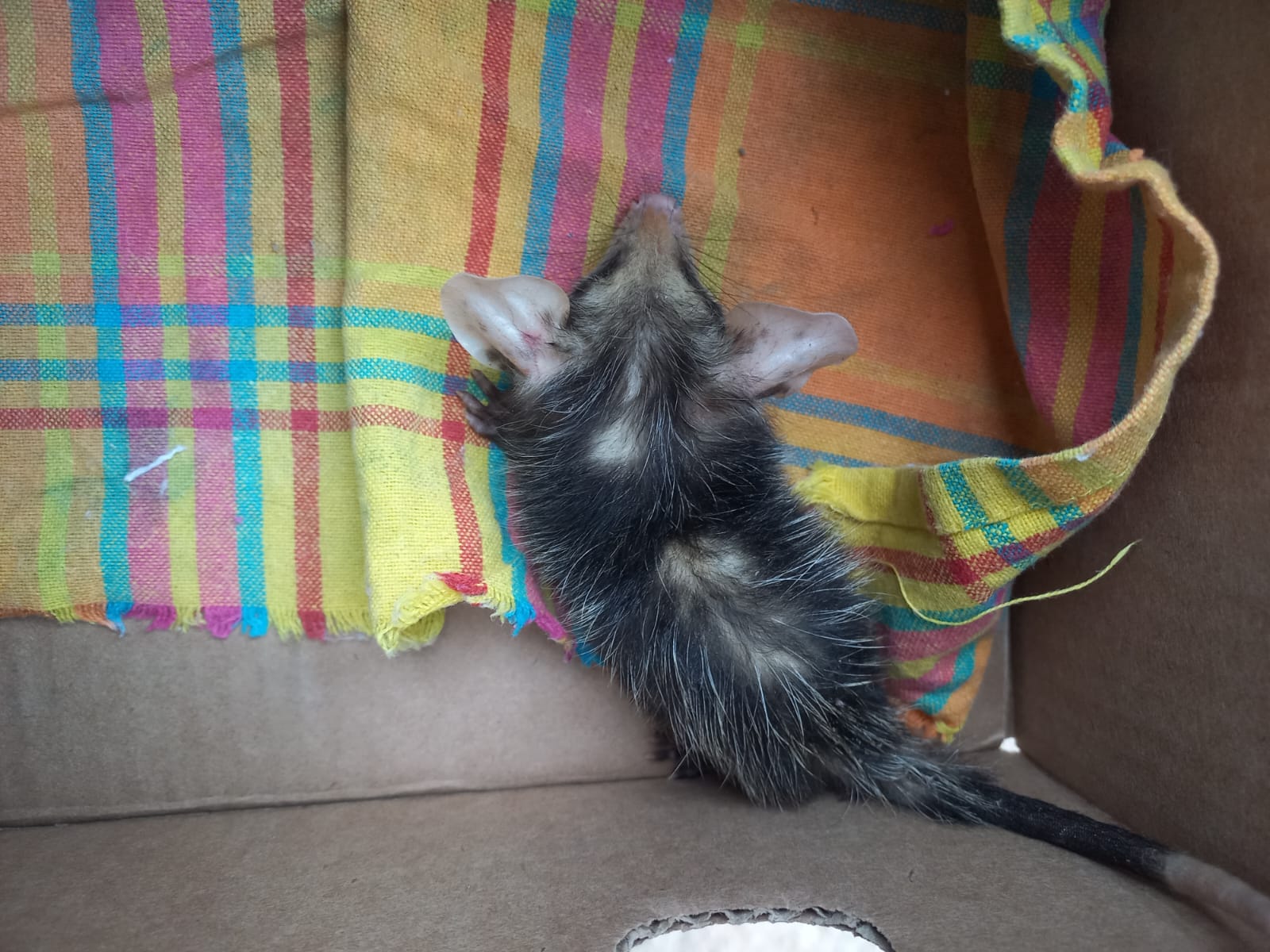 (40199) – Gambá, filhote. Entregue por munícipe de Jundiaí no dia 06-10-2022.
(40209) – Gambá-de-orelha-branca, encontrado e entregue por munícipes em Jundiaí no dia 07-10-22.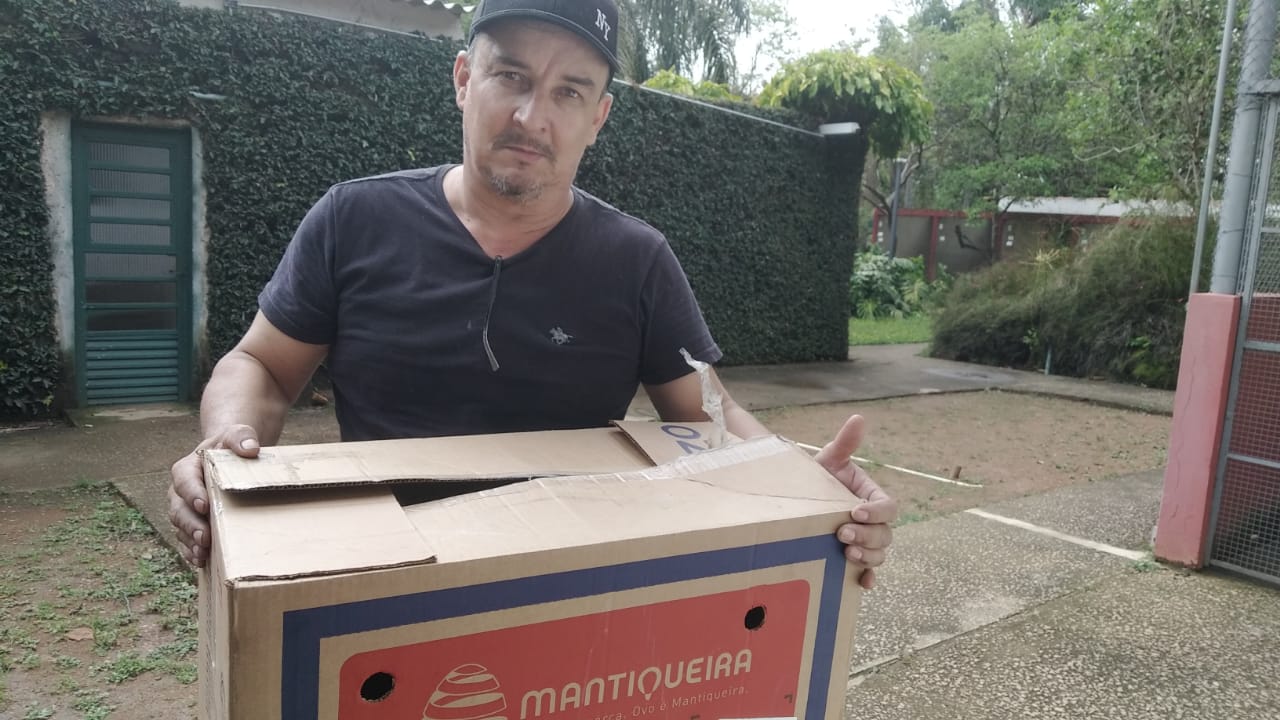 
(40209) – Gambá-de-orelha-branca.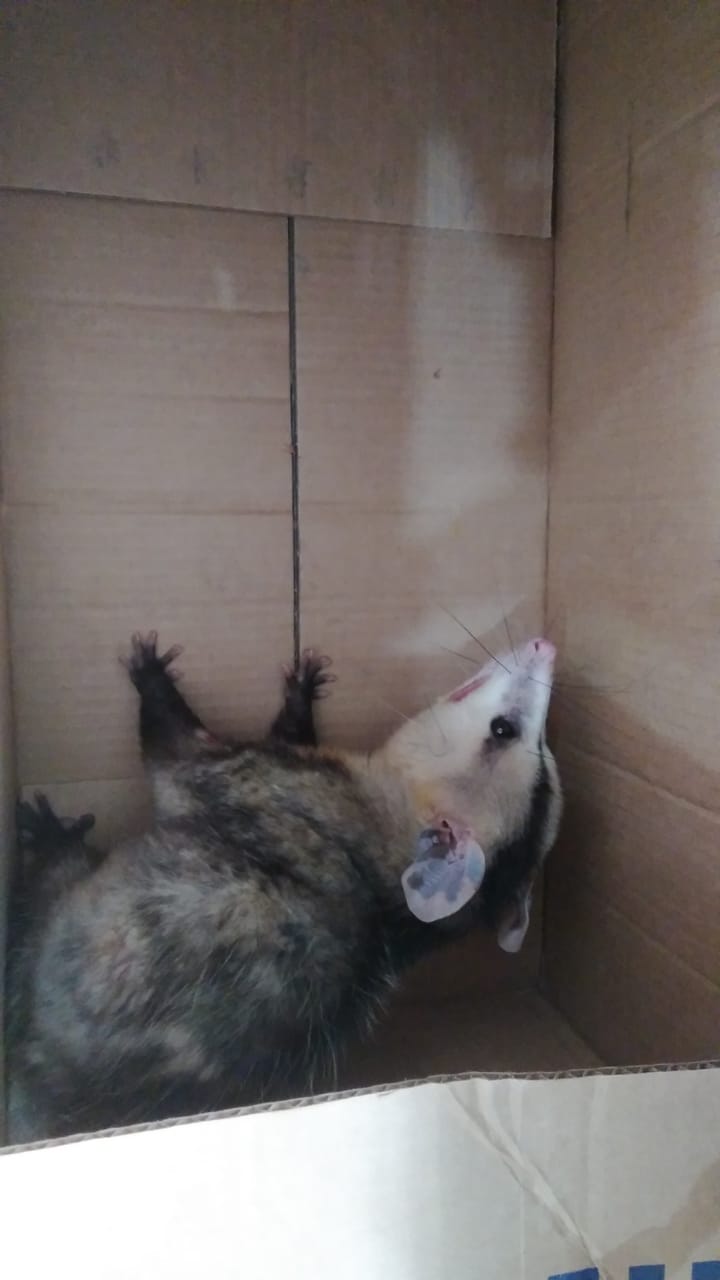 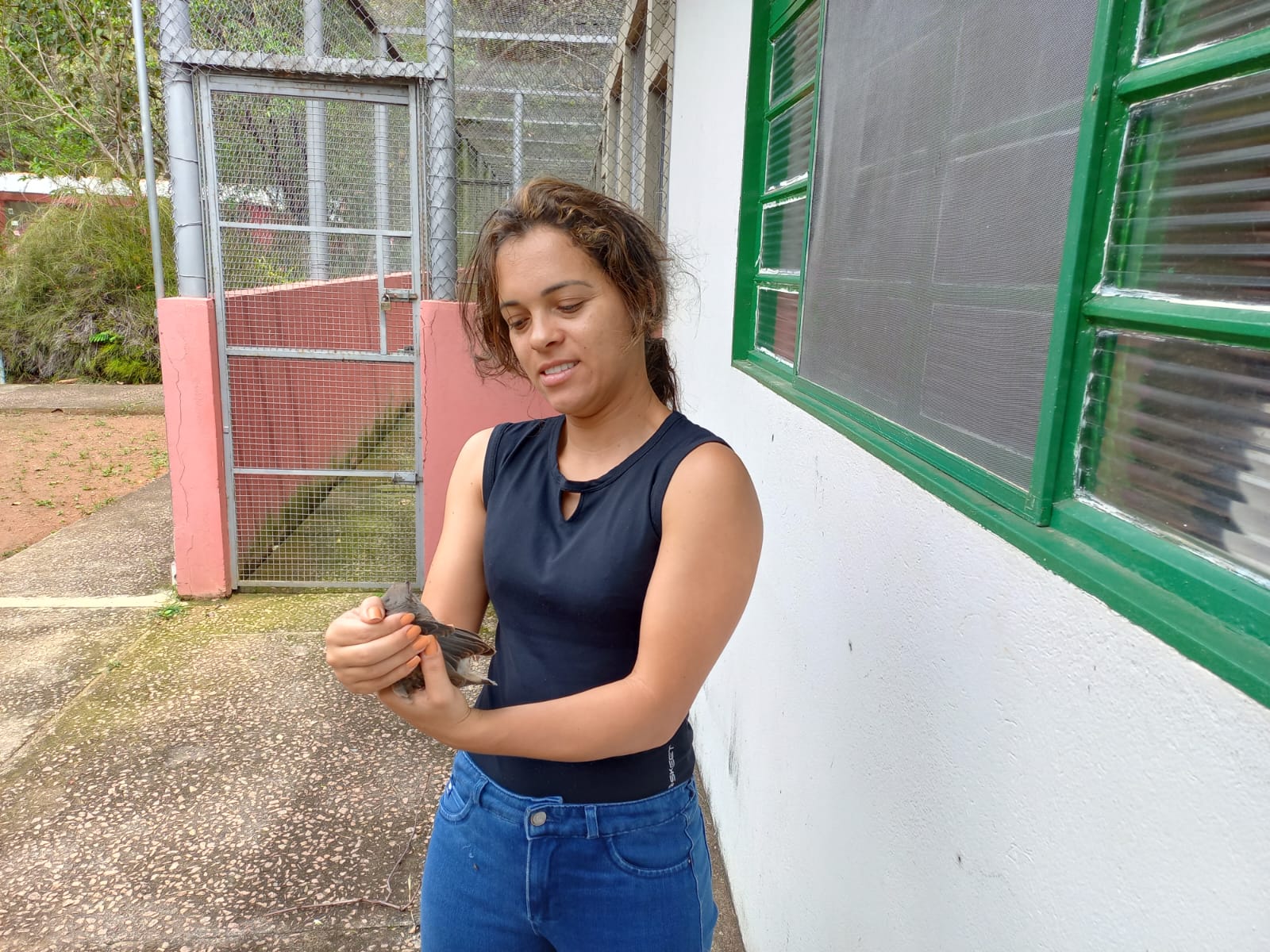 (40229) – Avoante, jovem, encontrado caído apático e dispneico. Entregue por Polícia Civil de Jundiaí no dia 07-10-2022.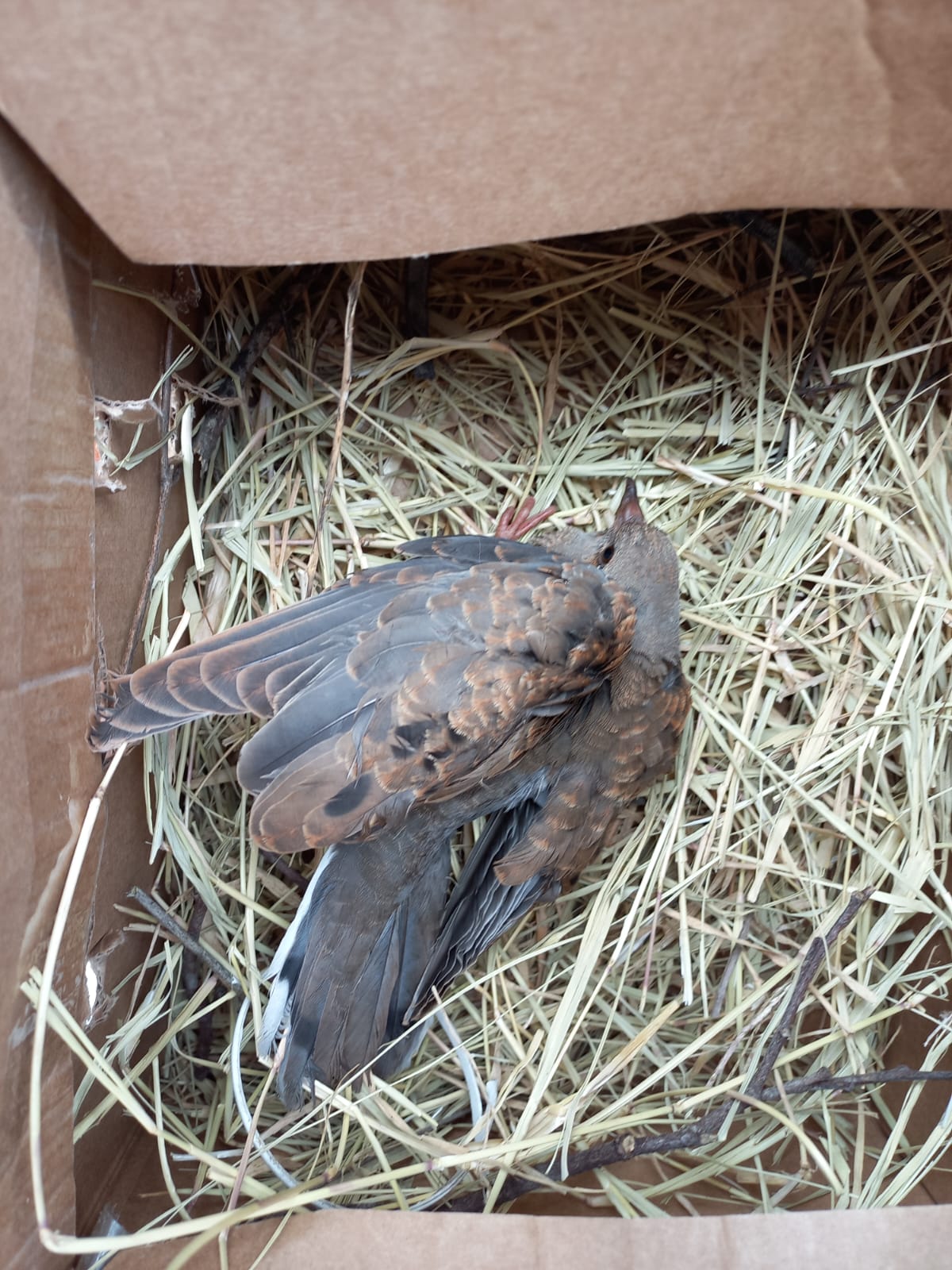  (40229) – Avoante, jovem, encontrado caído apático e dispneico. Entregue por Polícia Civil de Jundiaí no dia 07-10-2022.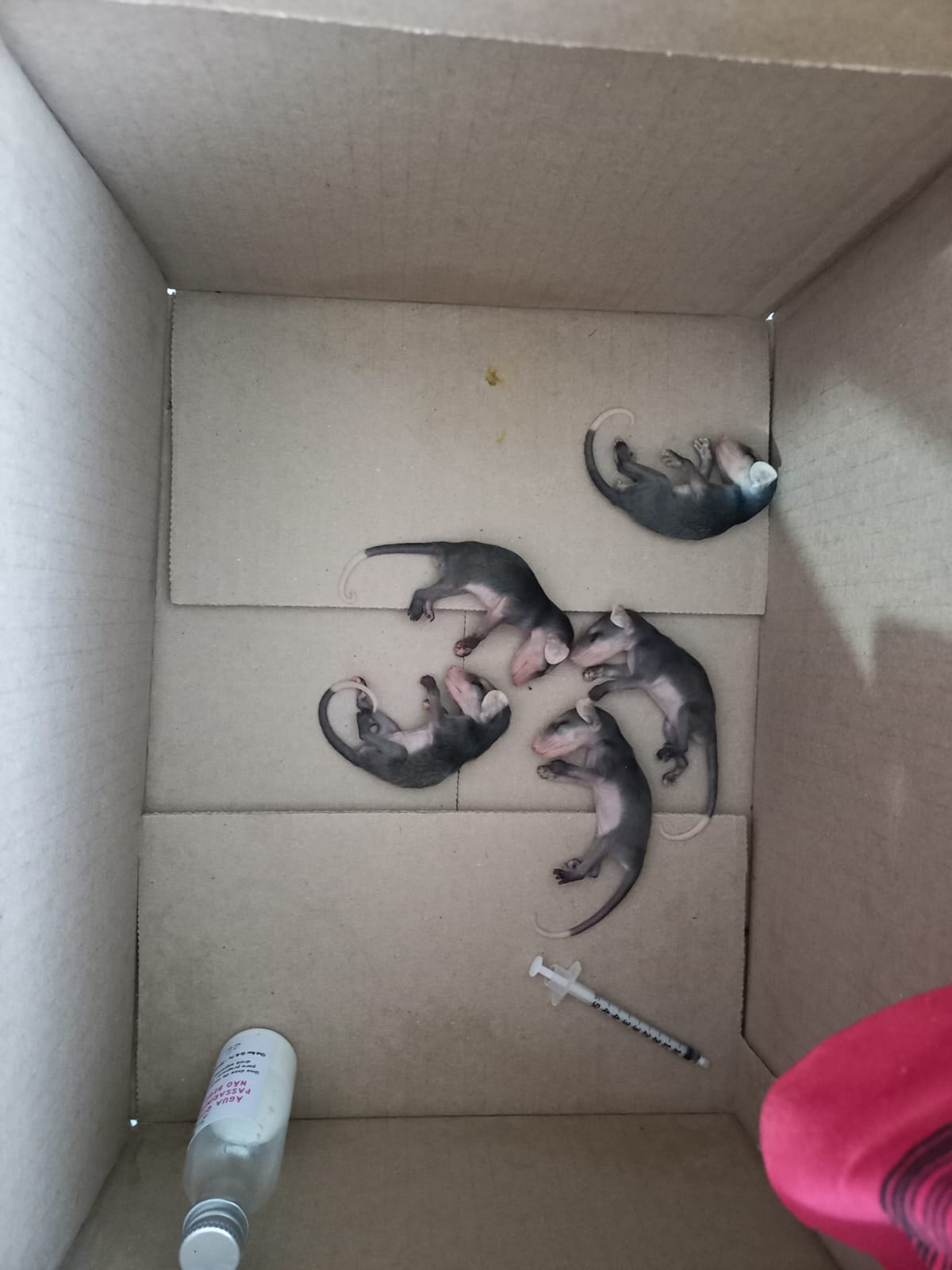 (40232 a 40236) – Gambá, filhotes pouco desenvolvidos. Entregue por munícipe de Jundiaí no dia 07-10-2022.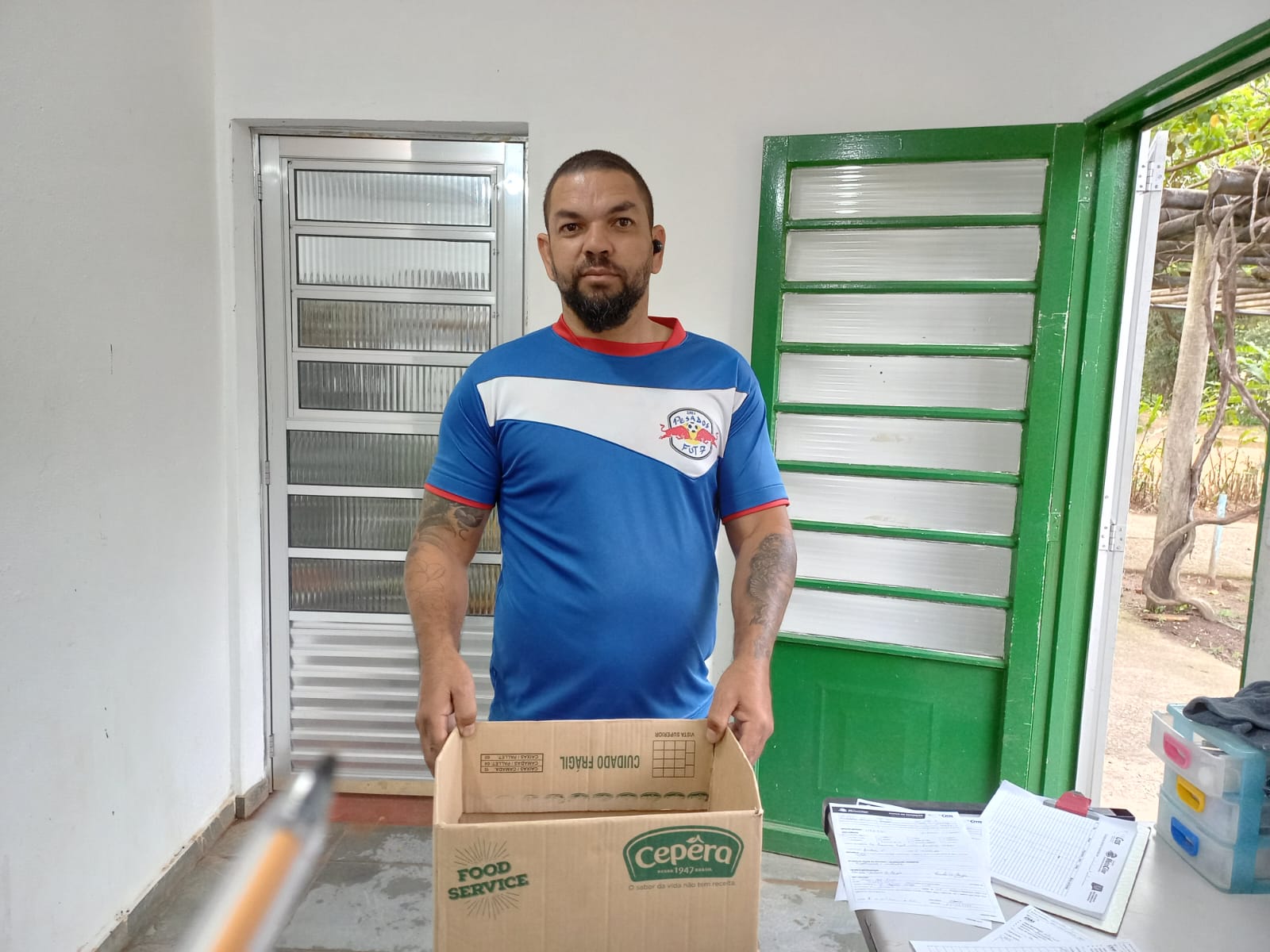 (40237) – Sagui-de-tufo-preto, encontrado caído em via pública. Entregue por munícipe de Jundiaí no dia 07-10-2022.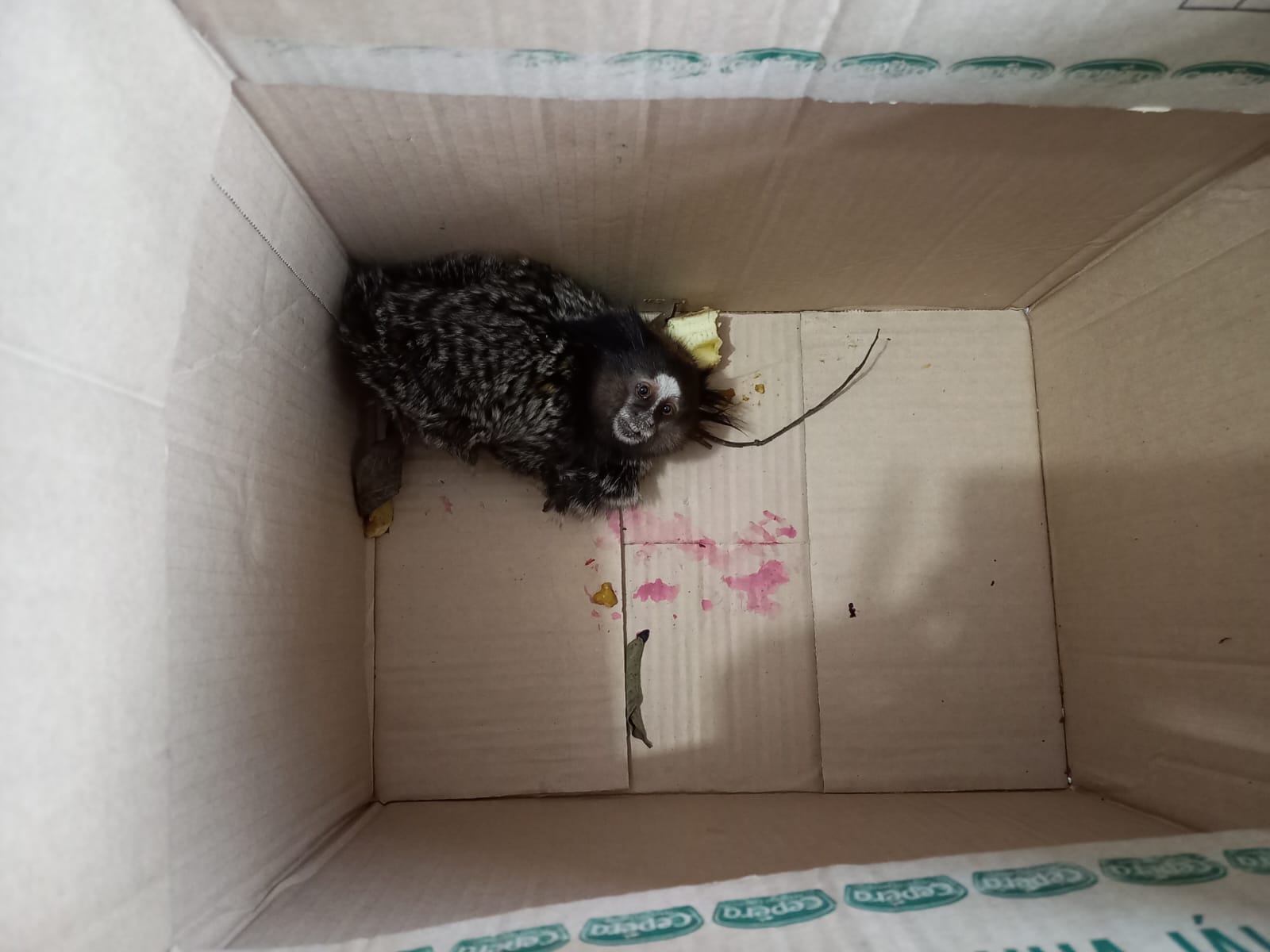 (40237) – Sagui, encontrado caído em via pública. Entregue por munícipe de Jundiaí no dia 07-10-2022.
(40259 a 40262) – Gambás-de-orelha-preta, órfãos. Entregues pela GM de Jundiaí no dia 08-10-2022.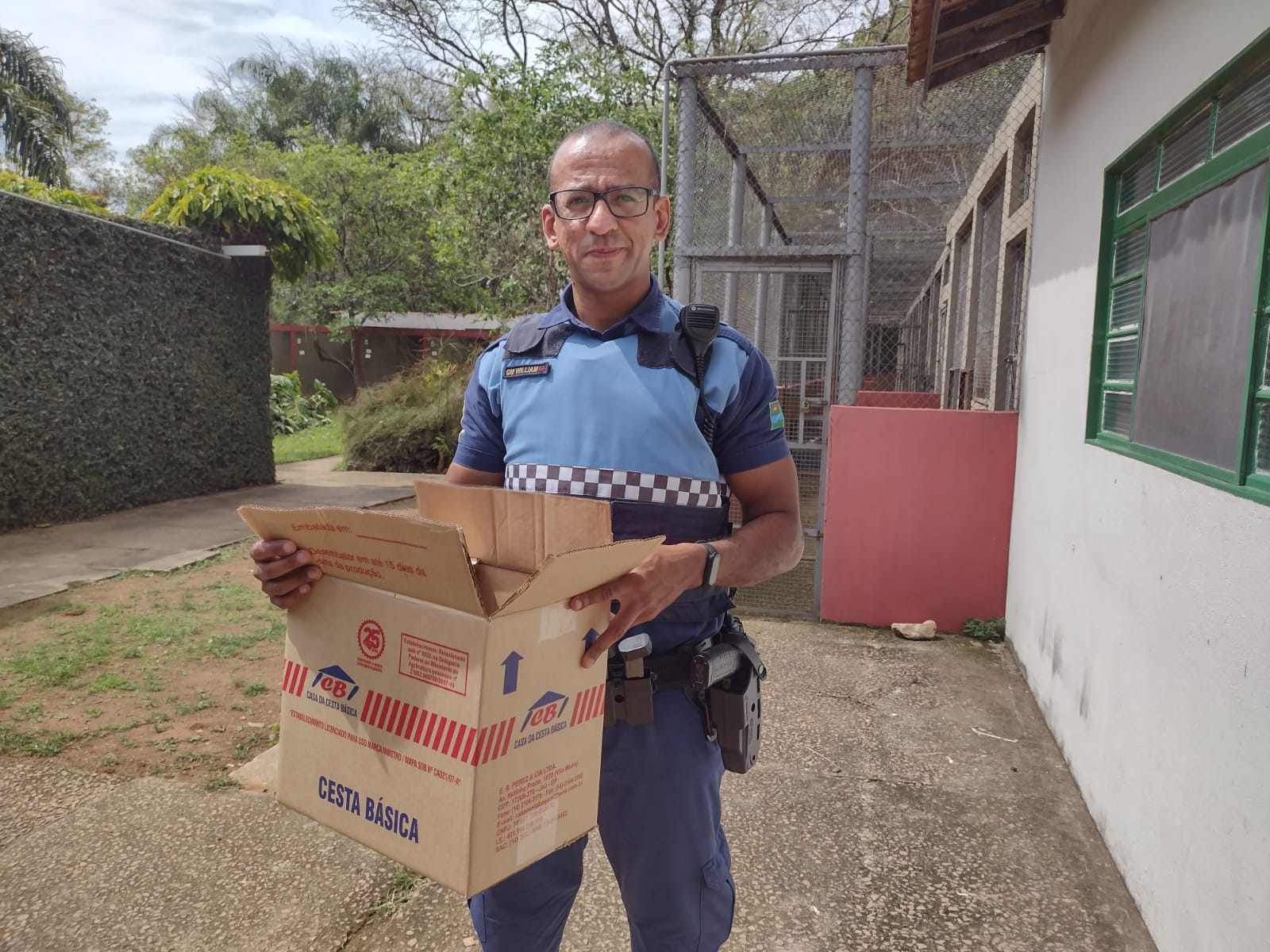 
(40259 a 40262) – Gambás-de-orelha-preta.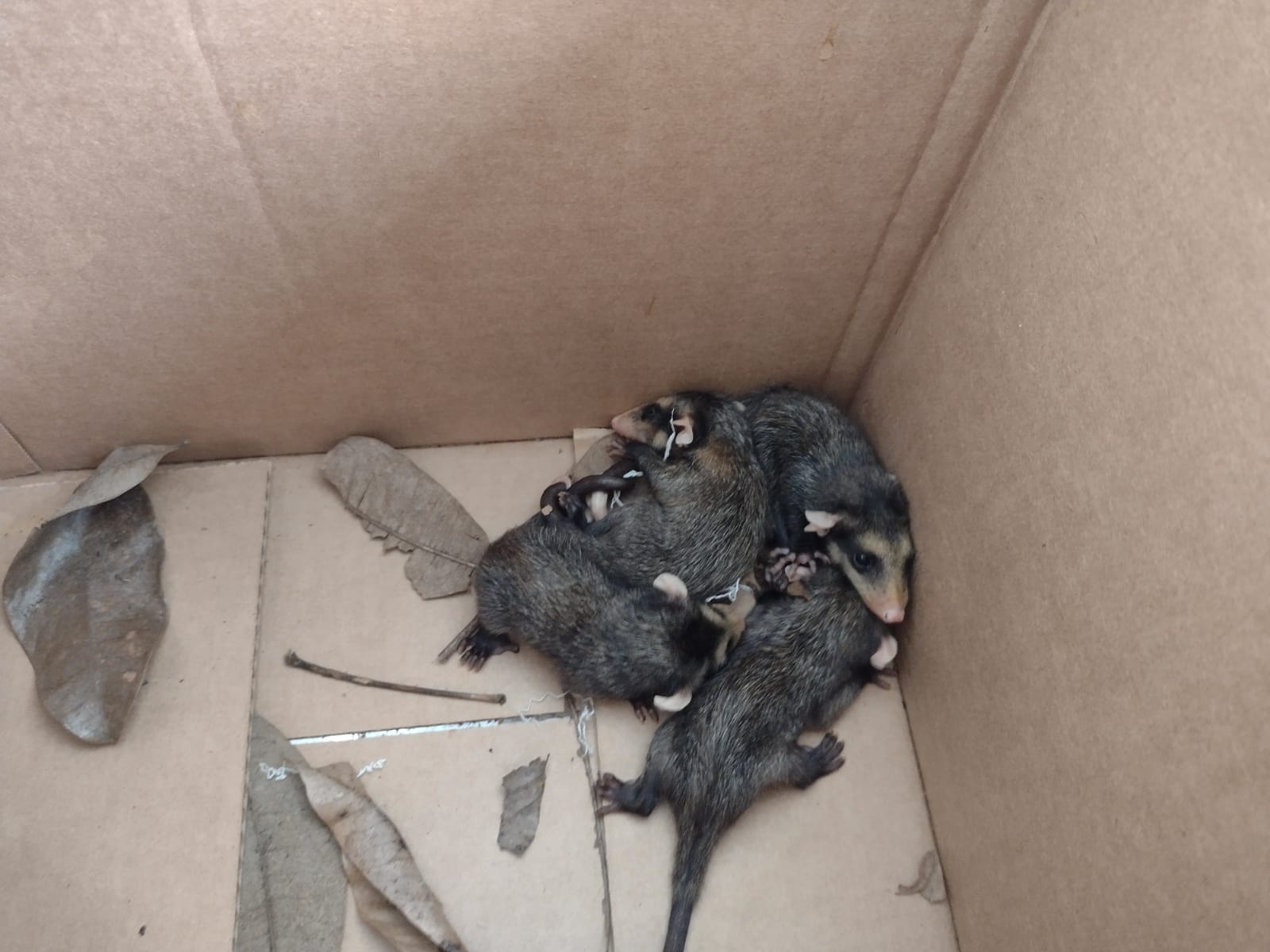 
(40264) - Periquito Rico, salvo de ser predado por gato, entregue pela GM de Jundiaí no dia 10-10-2022.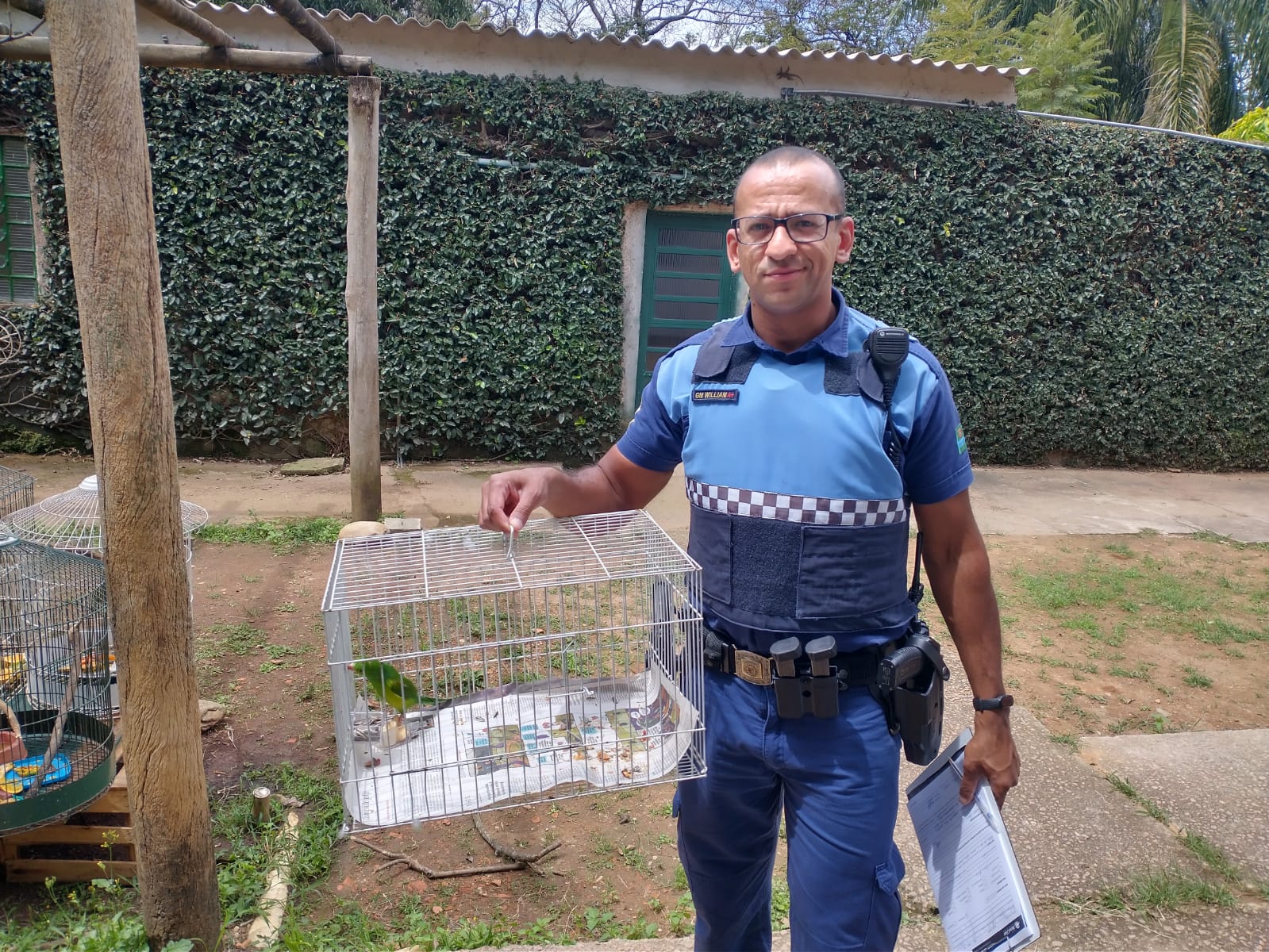 
(40266 a 40268) – Gambás-de-orelha-preta, órfãos, trazidos pela GM de Jundiaí no dia 08-10-2022.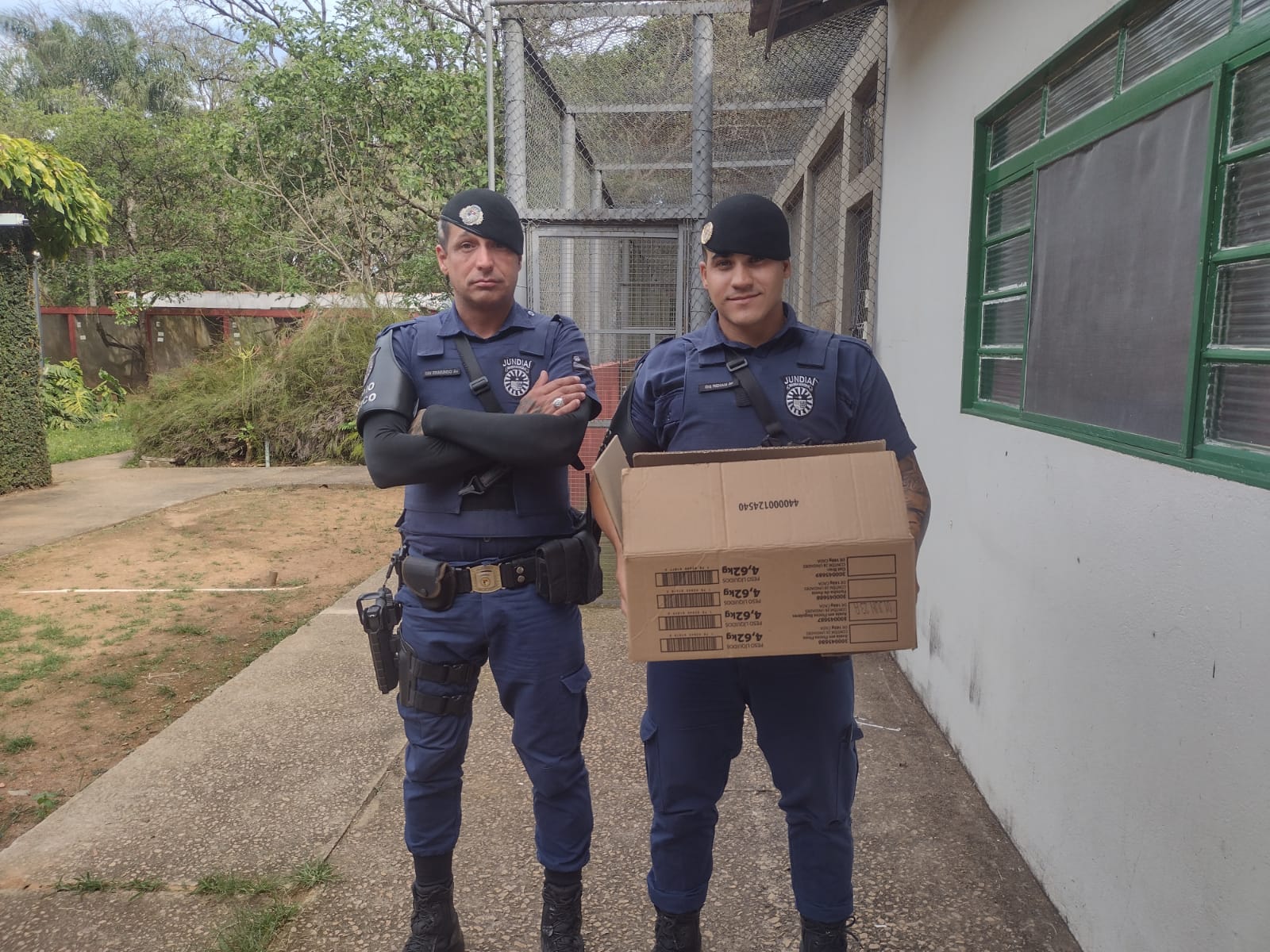 
(40266-40268) – Gambás-de-orelha-preta.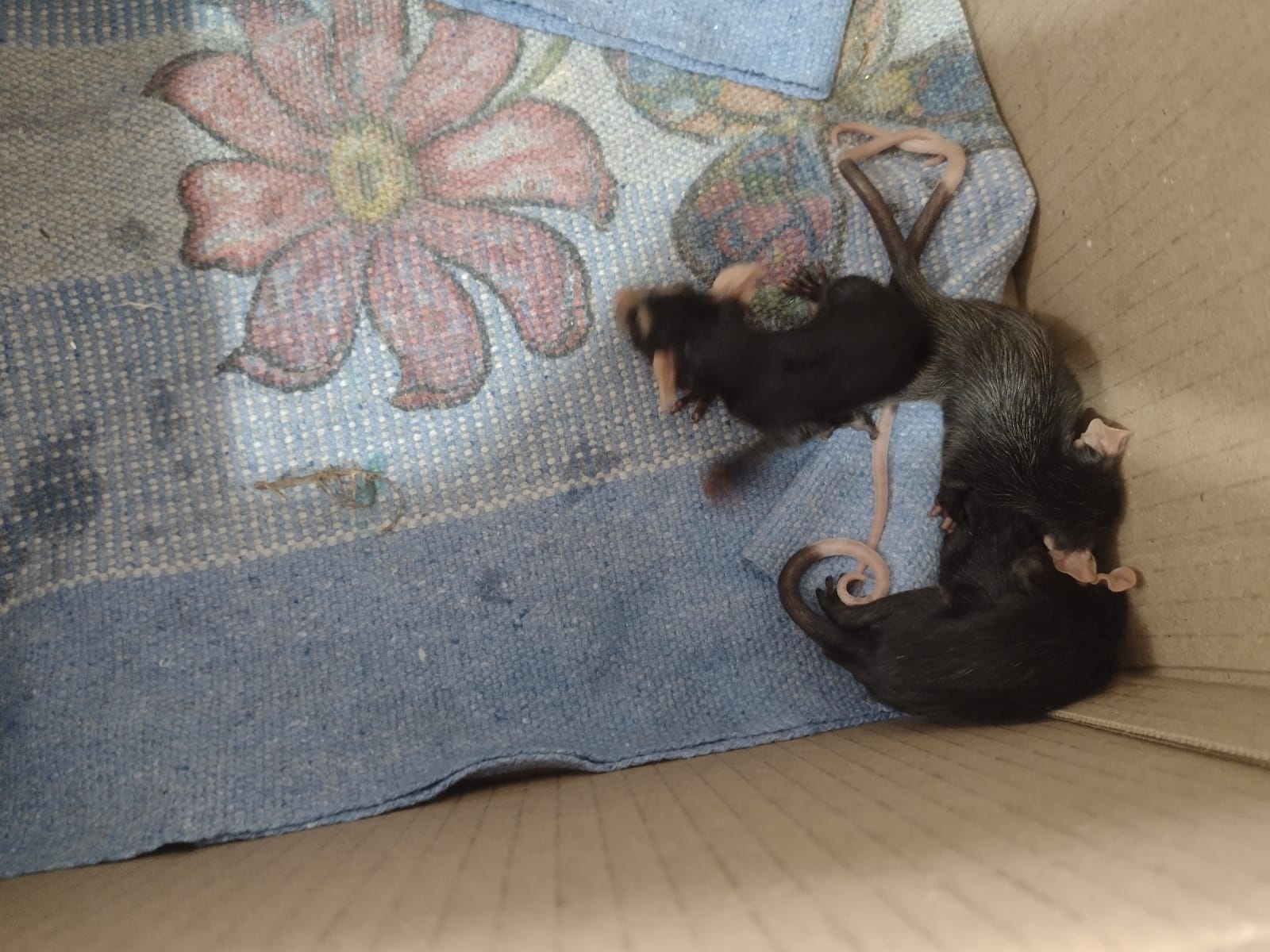 
(40269) – Gambá-de-orelha-preta, órfão, entregue por munícipes de Jundiaí no dia 08-10-2022.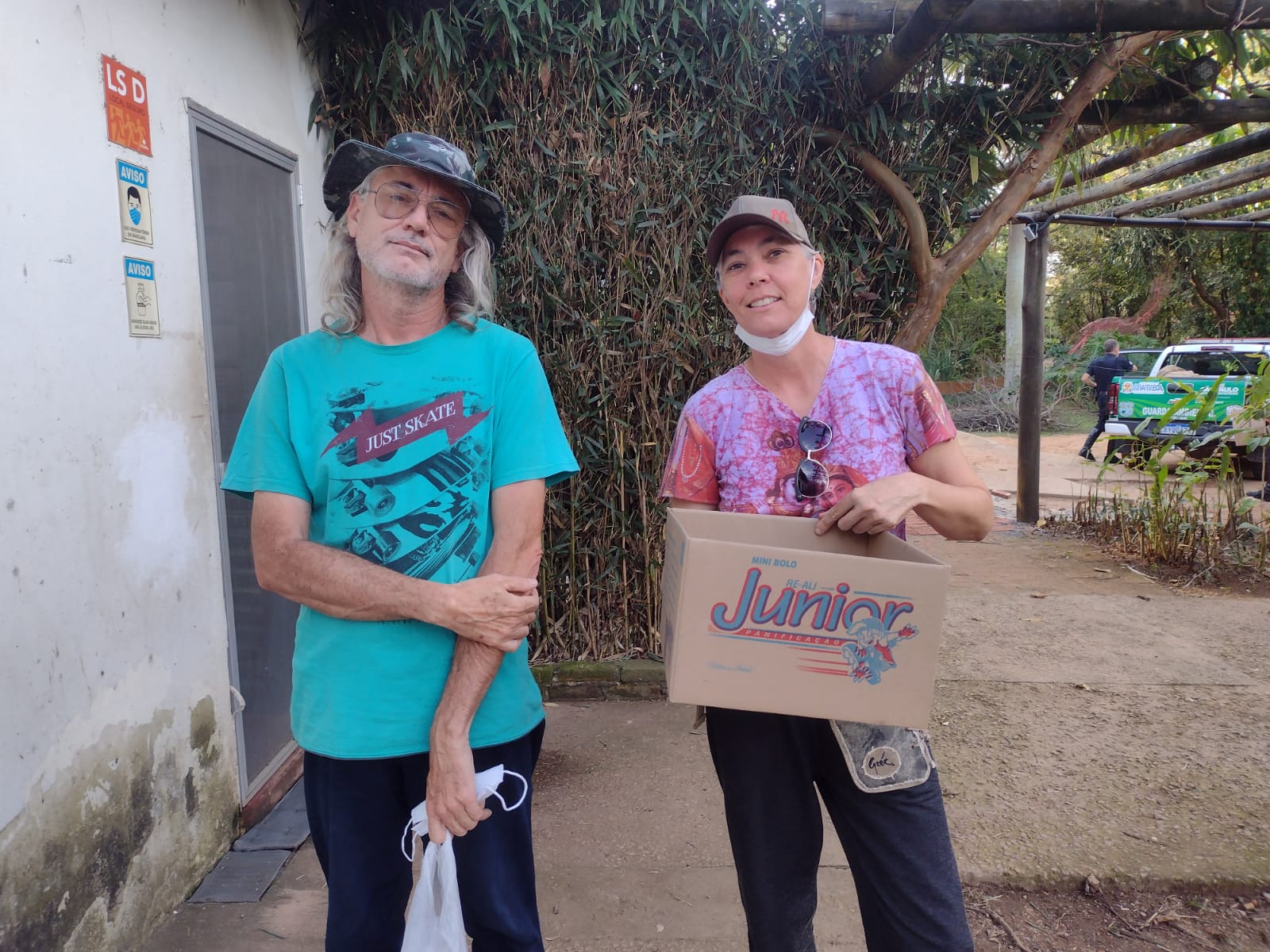 
(40269) – Gambá-de-orelha-preta.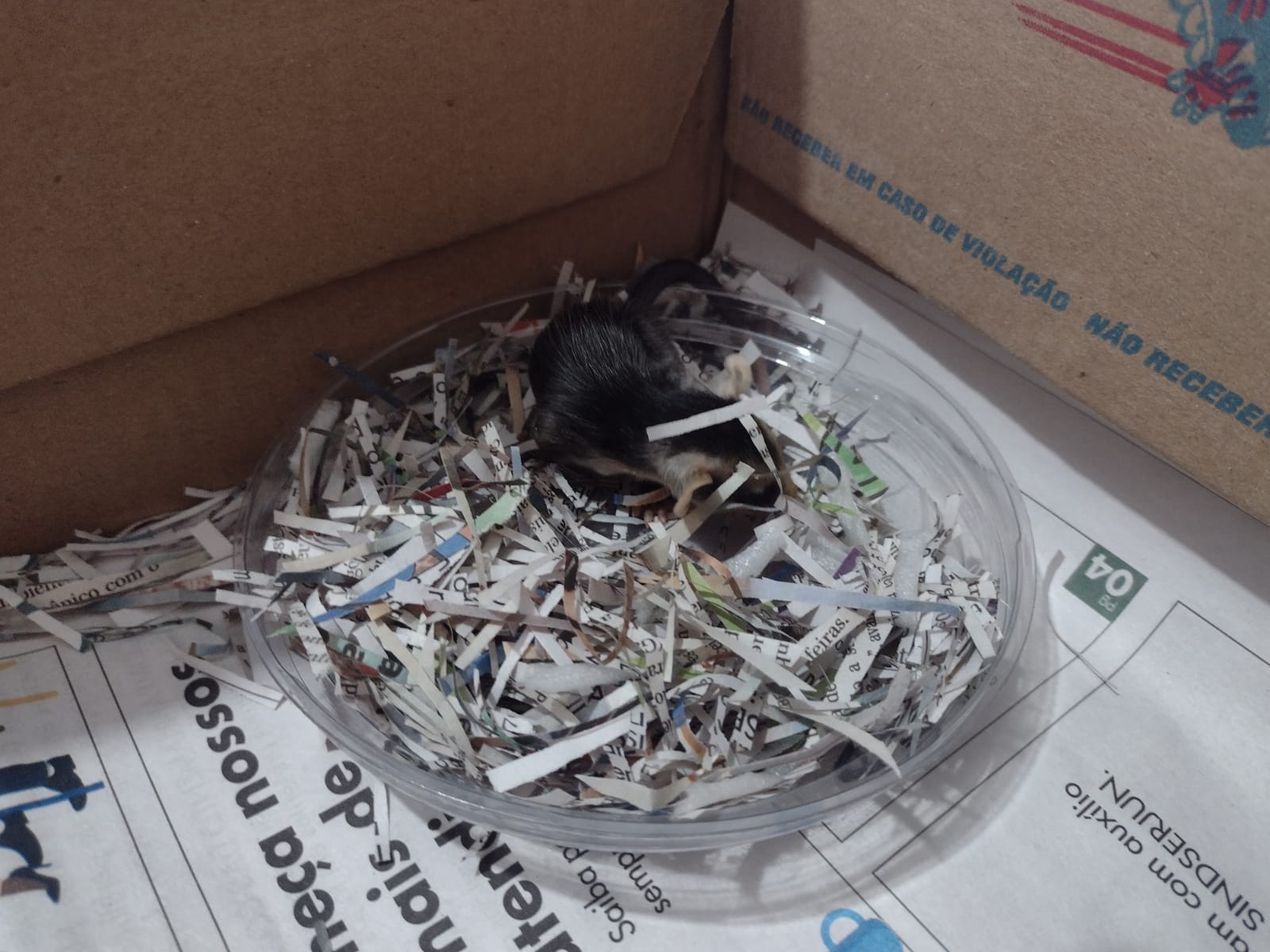 
 (40270) – Rolinha, filhote órfão, entregue por munícipe de Jundiaí no dia 10-10-2022.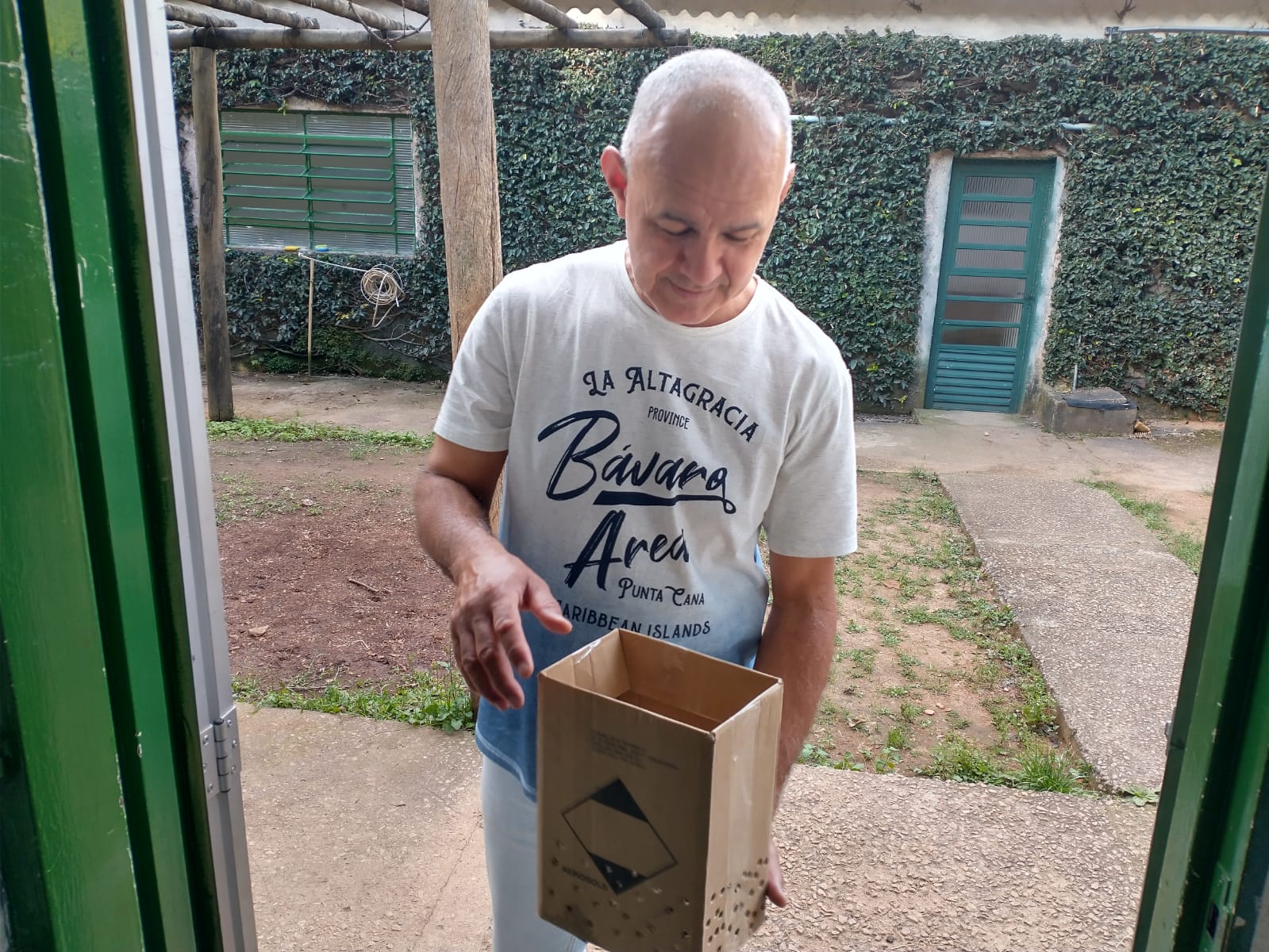 
(40270) – Rolinha.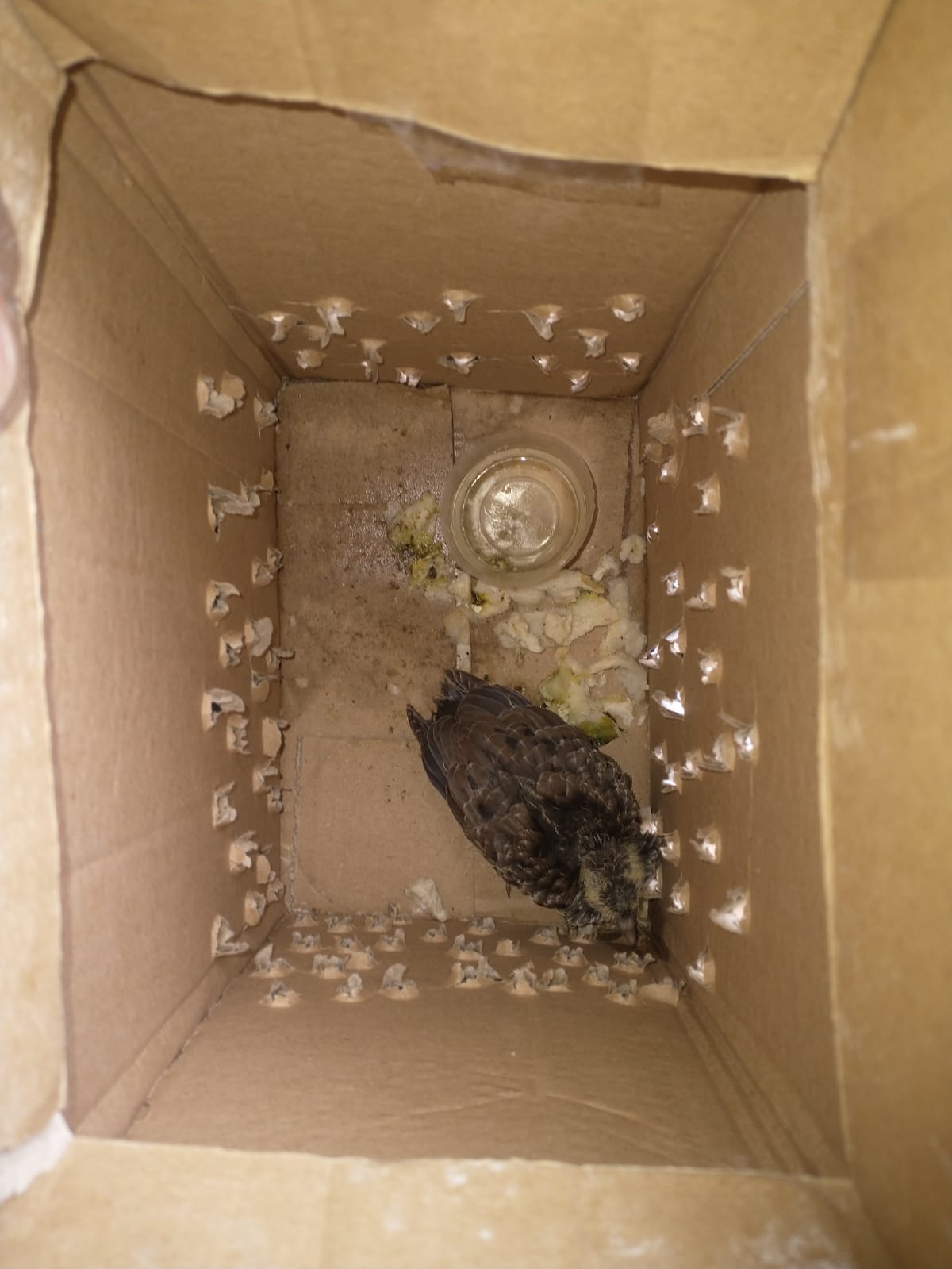 
(40281 a 40287) – Gambás-de-orelha-branca, órfãos, entregues por GM de Jundiaí no dia 10-10-2022.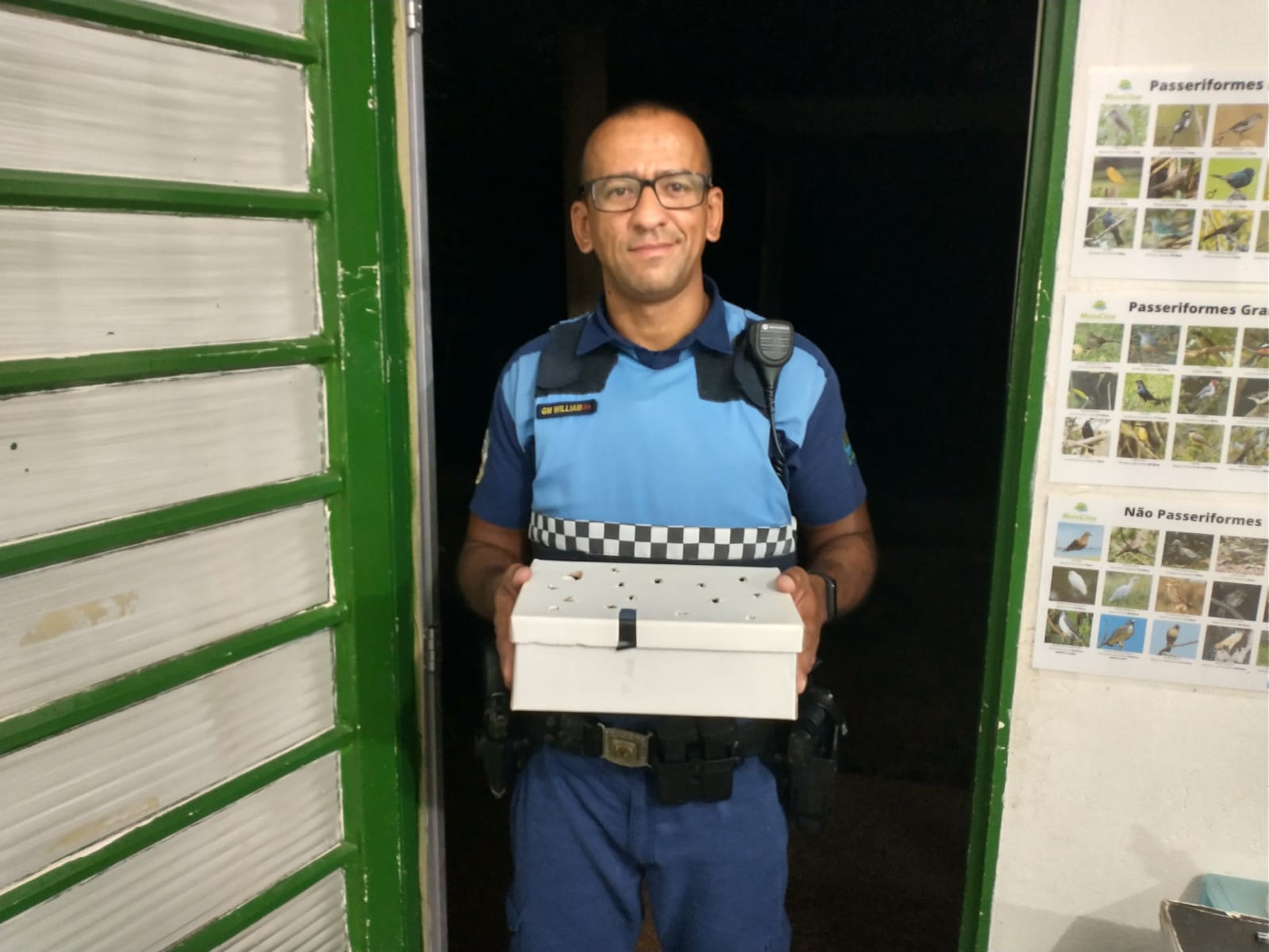 
(40326) – Gambá-de-orelha-branca, órfão, entregue por GM de Jundiaí no dia 10-10-2022.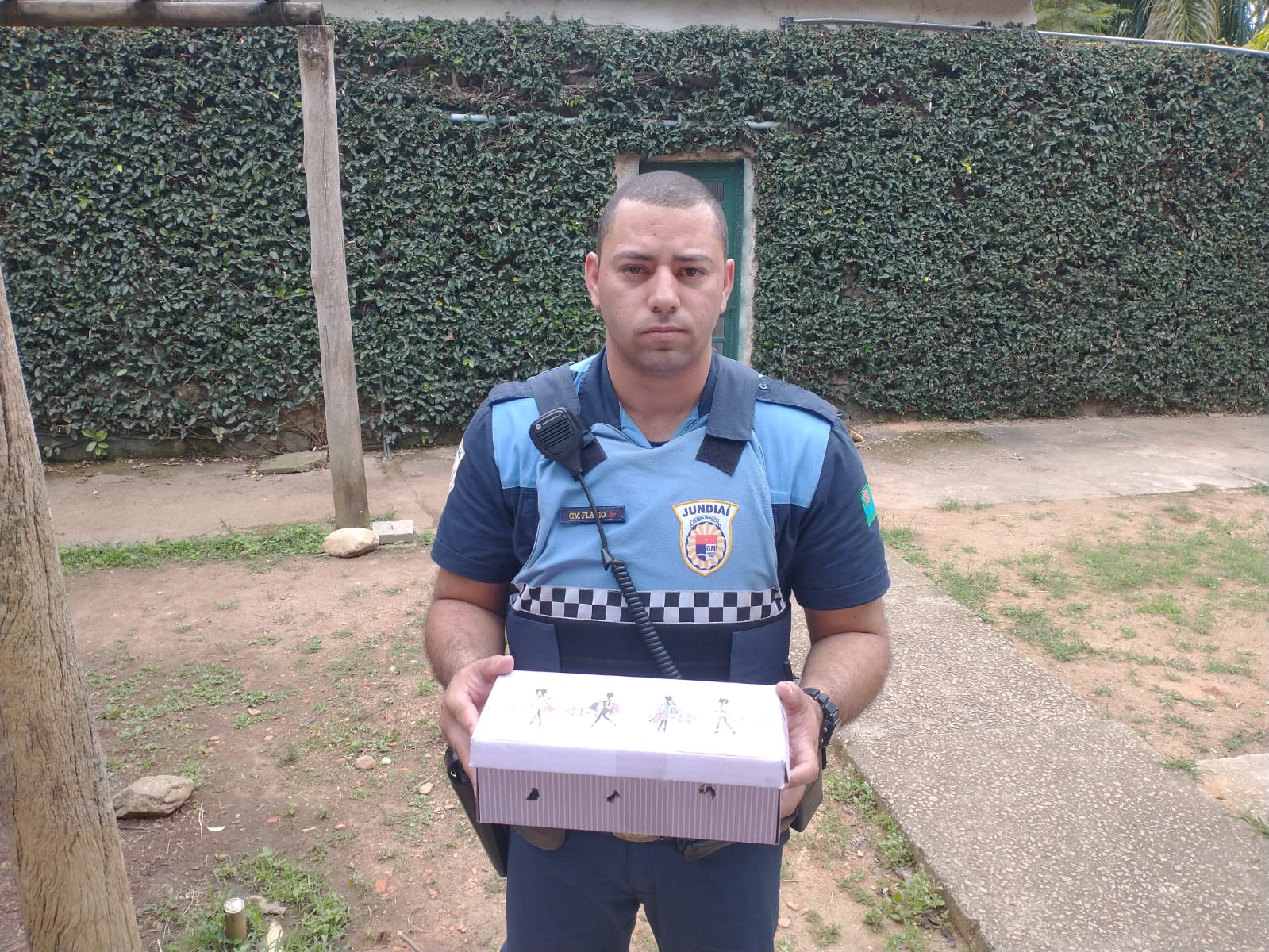 
 (40327) – Sagui-de-tufo-preto, capturado em quintal. Entregue por munícipes de Jundiaí no dia 10-10-2022.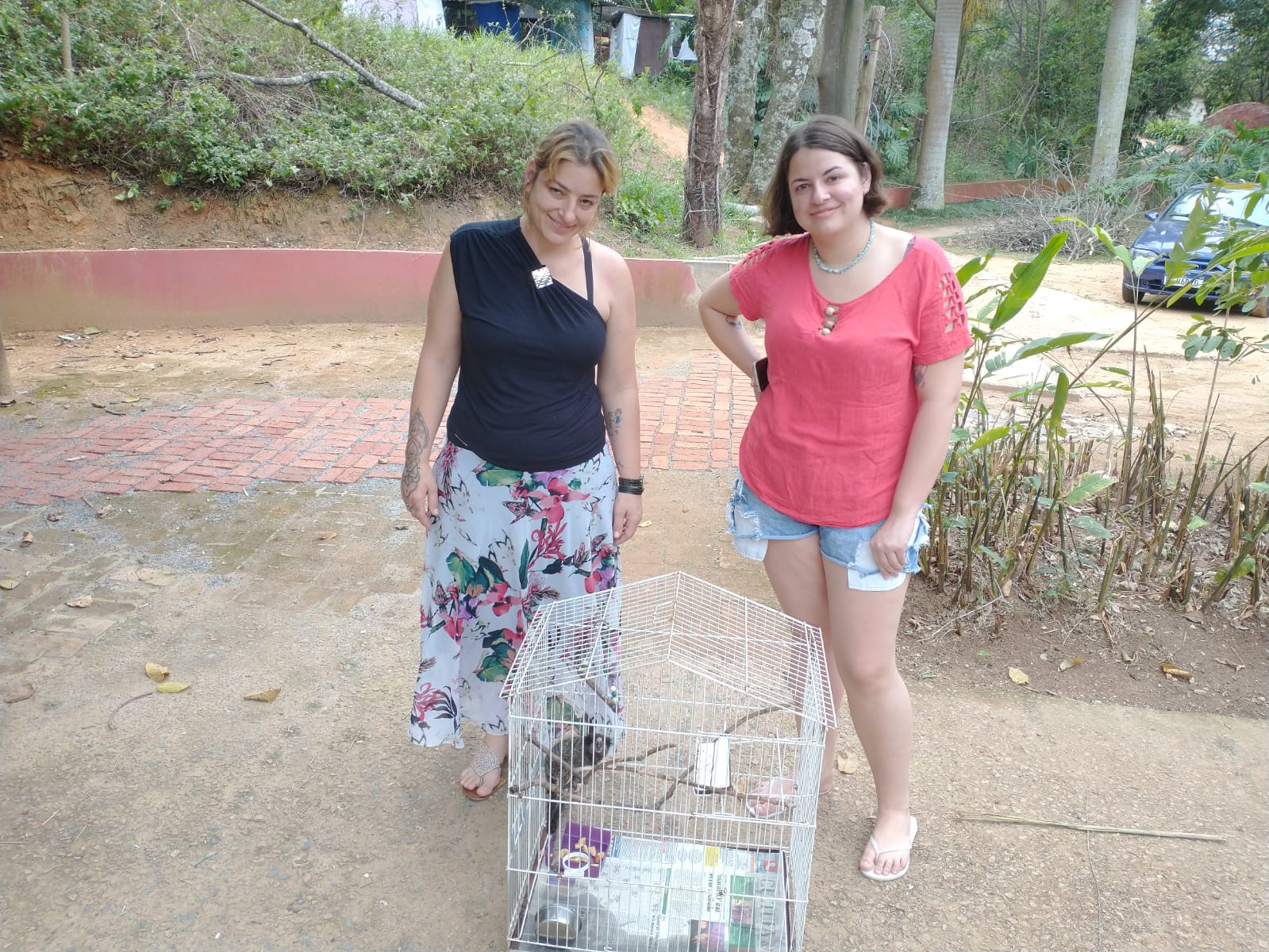 
(40334 a 40340) - Gambás órfãos. Entregues pela GM de Jundiaí no dia 10-10-2022.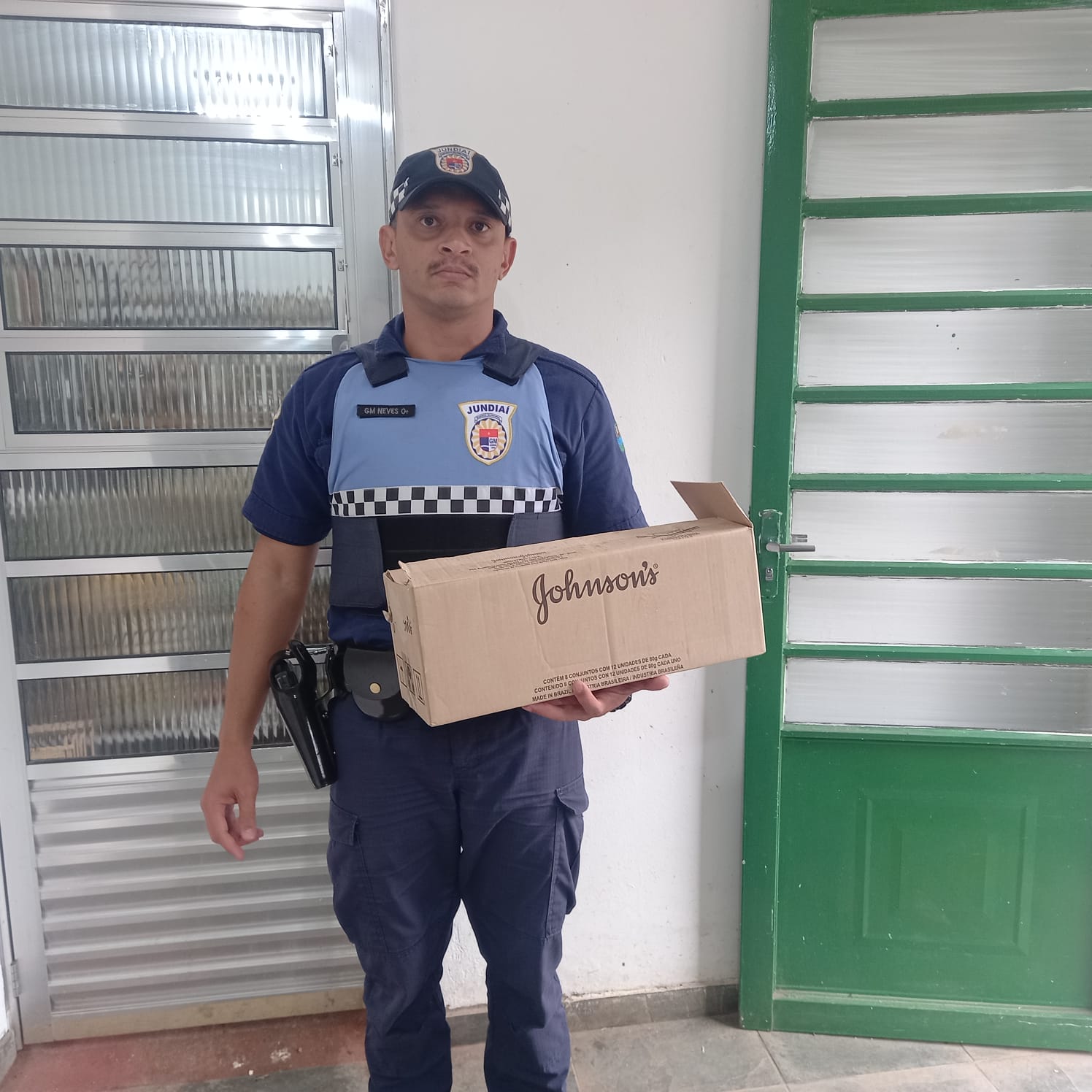 
(40362 a 40364) – Gambás, órfãos, entregues por munícipe de Jundiaí no dia 11-10-2022.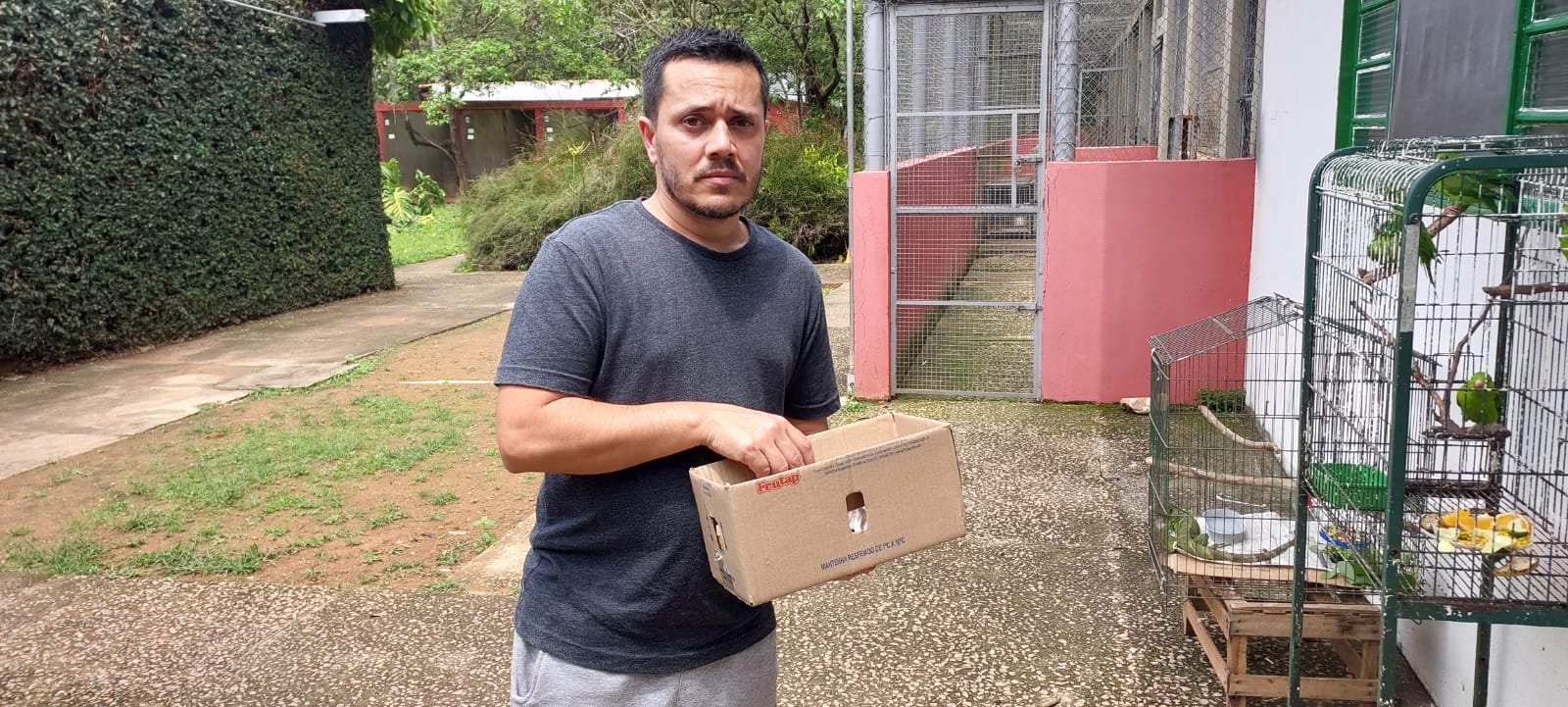 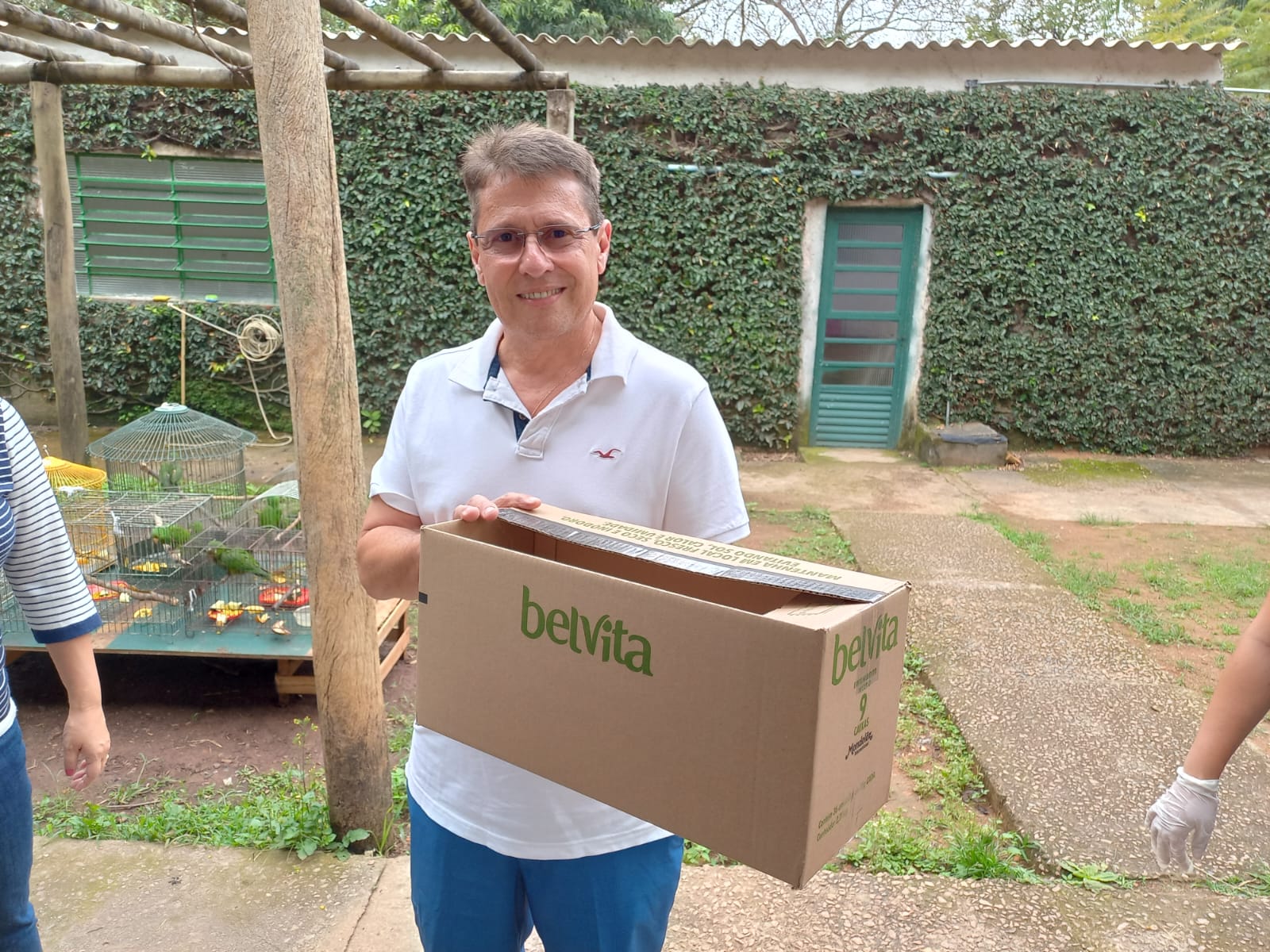 (40366) – Avoante, encontrada prostrada. Entregue por munícipe de Jundiaí no dia 11-10-2022.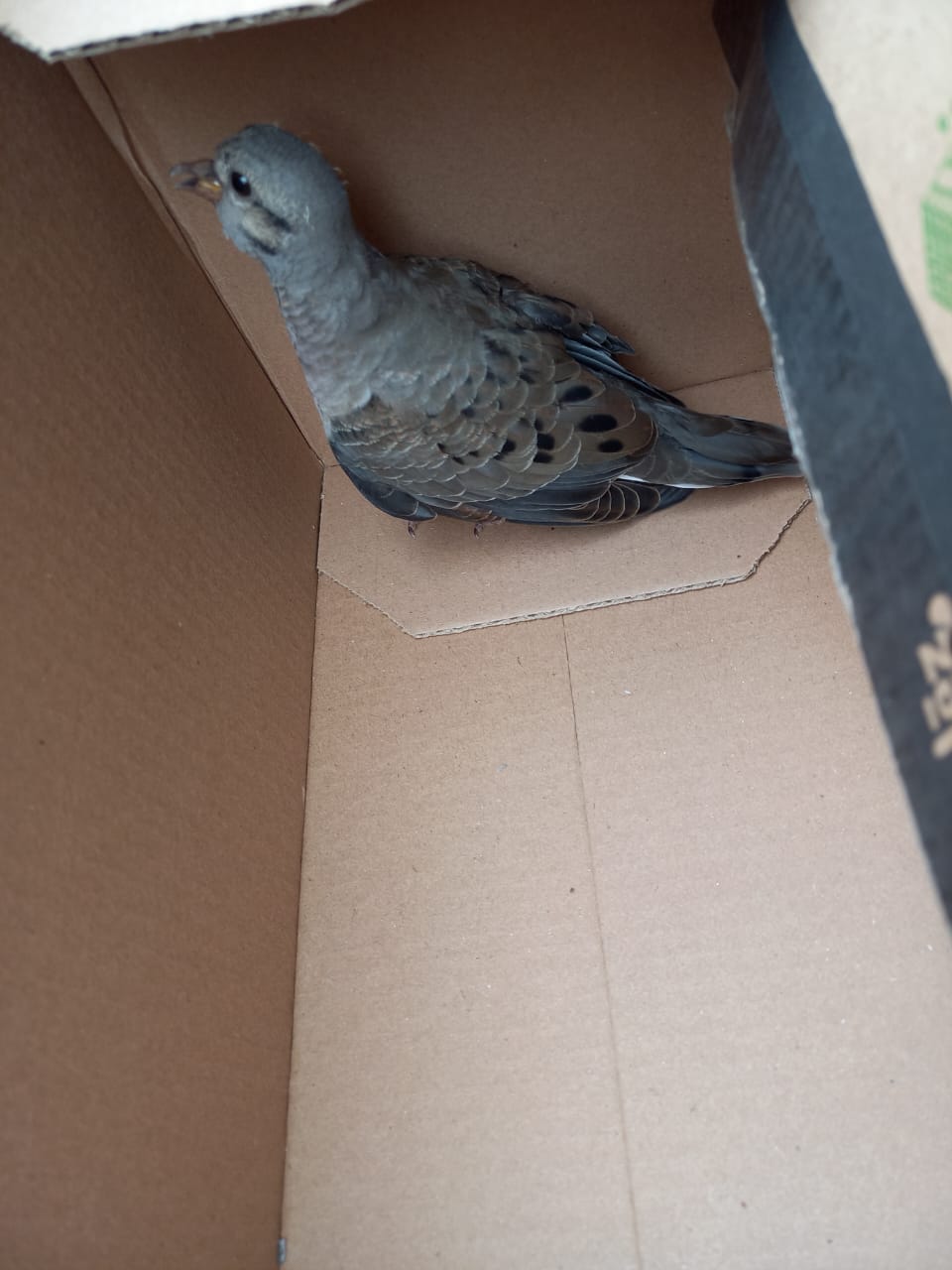 (40366) – Avoante, encontrada prostrada. Entregue por munícipe de Jundiaí no dia 11-10-2022.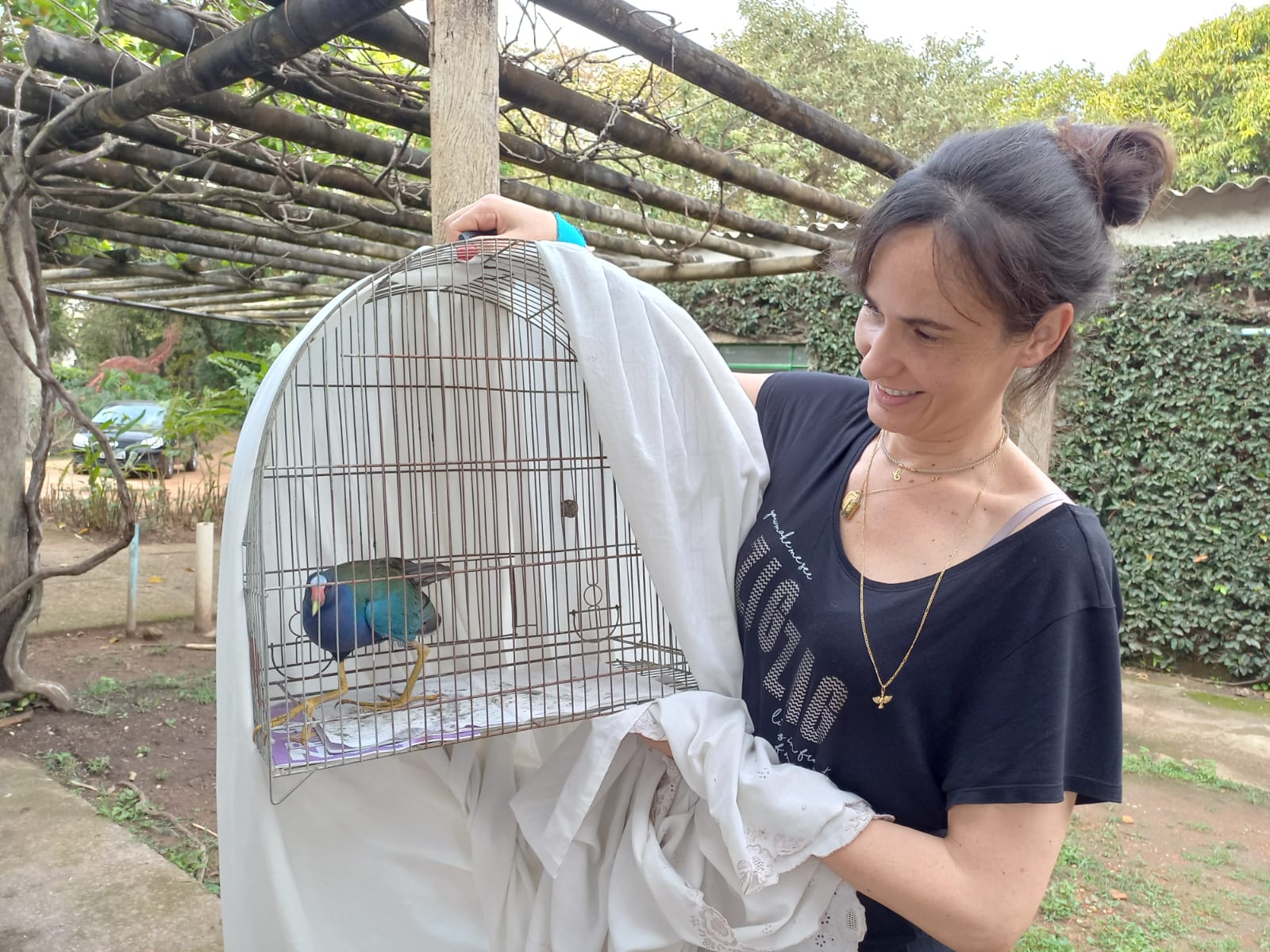 (40390) – Frango-d’água-azul. Entregue por munícipe de Jundiaí no dia 11-10-2022.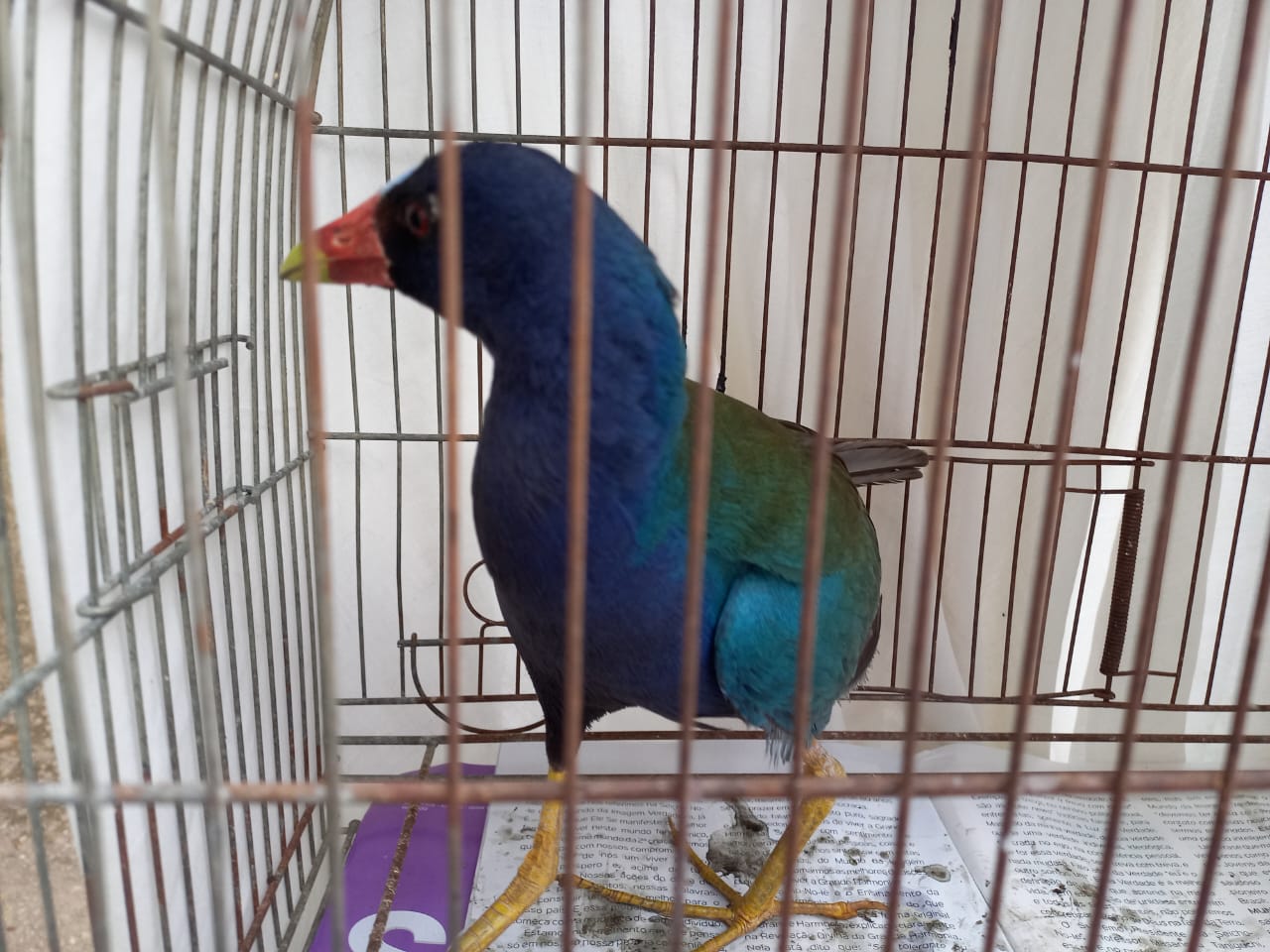 (40390) – Frango-d’água-azul. Entregue por munícipe de Jundiaí no dia 11-10-2022.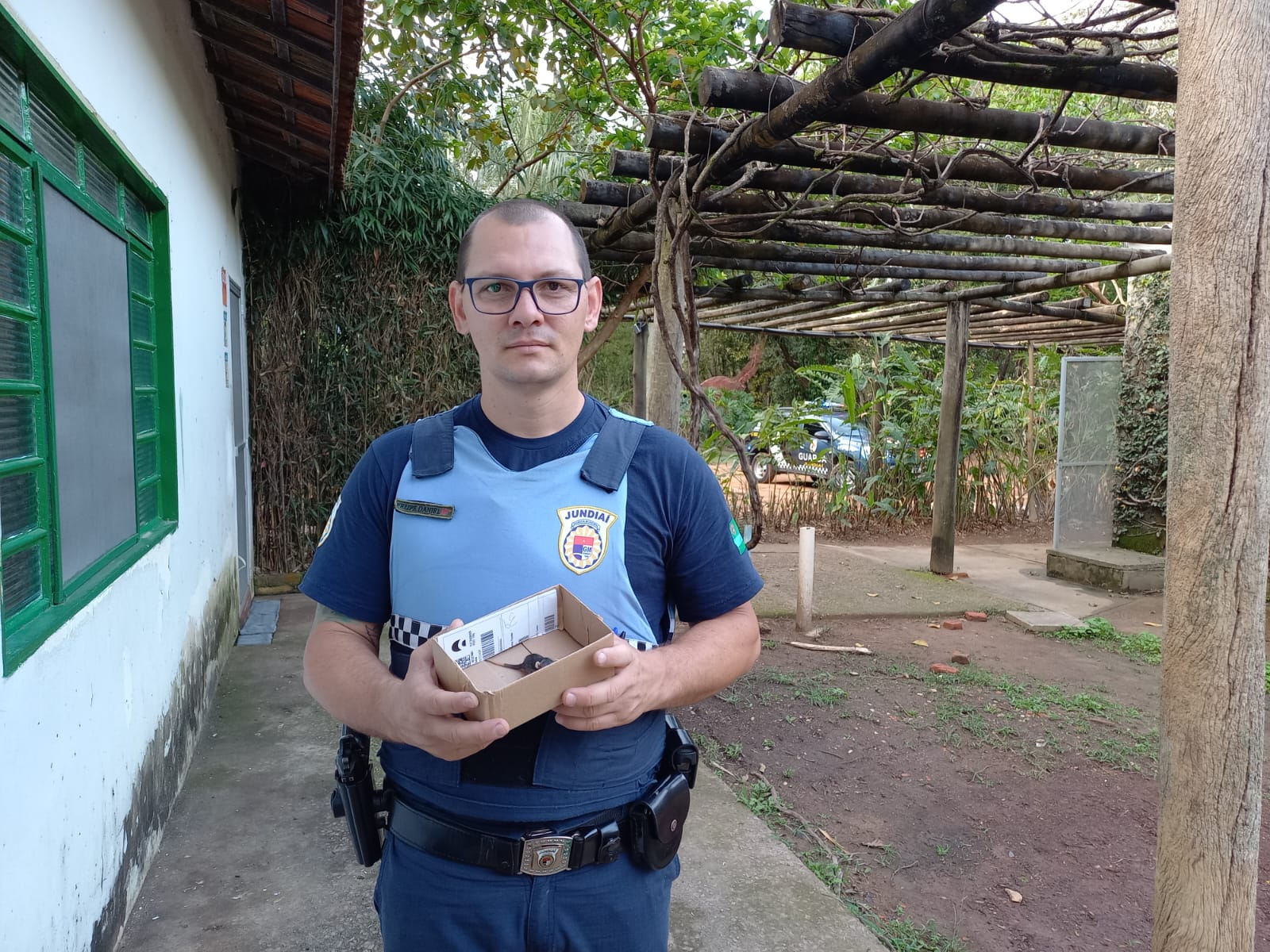 (40395) – Gambá, filhote, hígido. Entregue por GM de Jundiaí no dia 11-10-2022.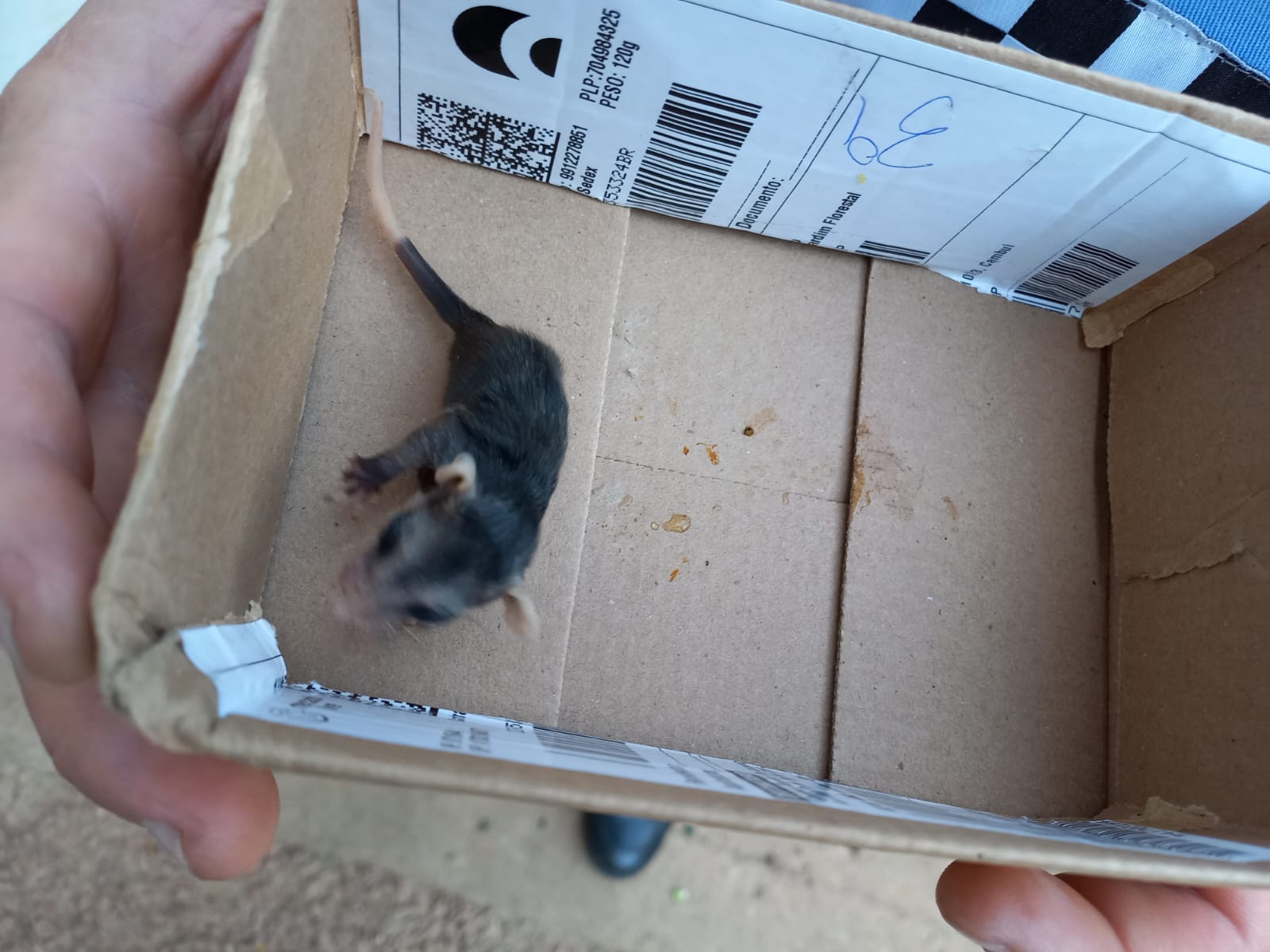 (40395) – Gambá, filhote, hígido. Entregue por GM de Jundiaí no dia 11-10-2022.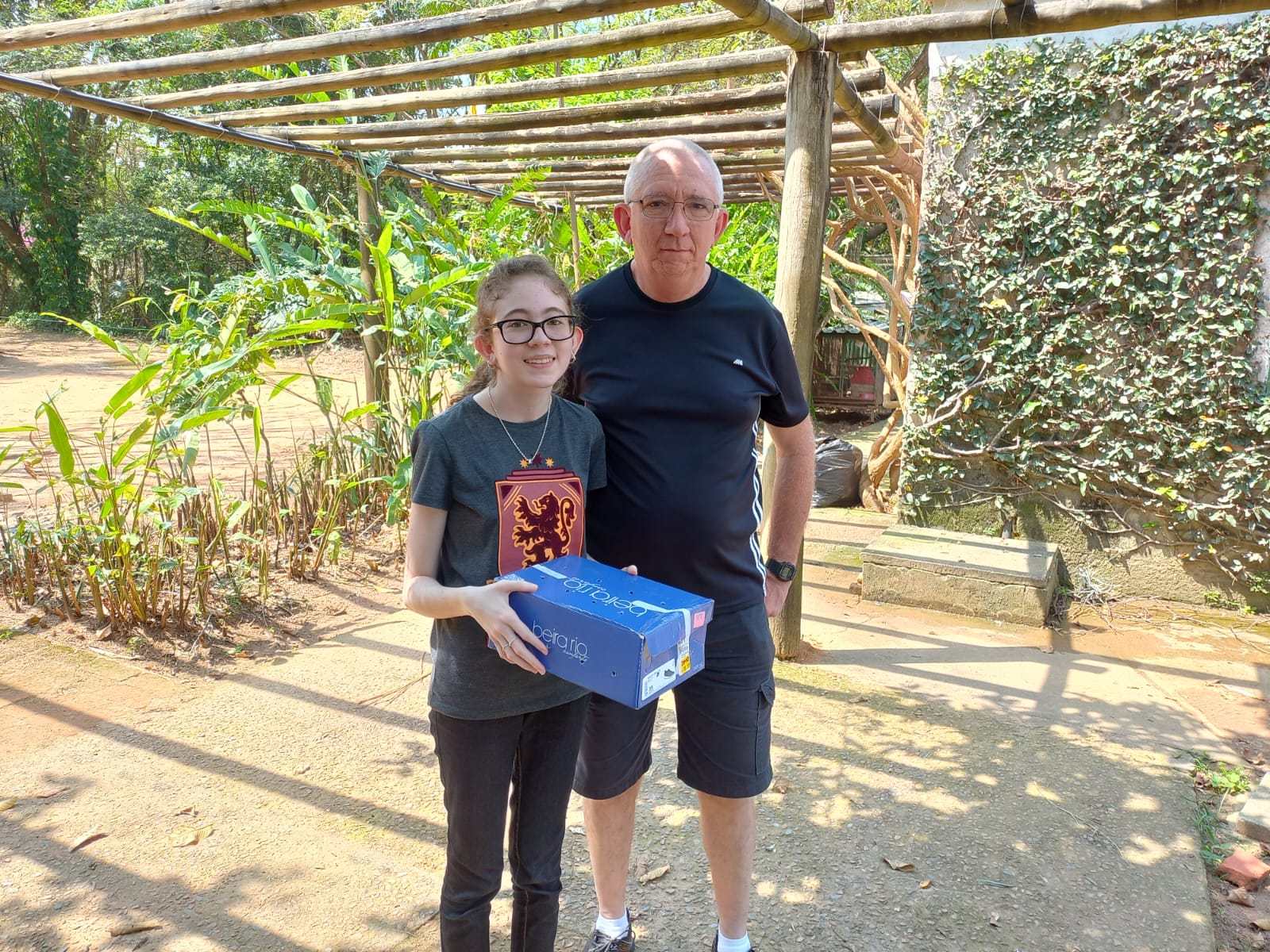 (40423) – Pardal, filhote. Entregue por munícipe de Jundiaí no dia 13-10-2022.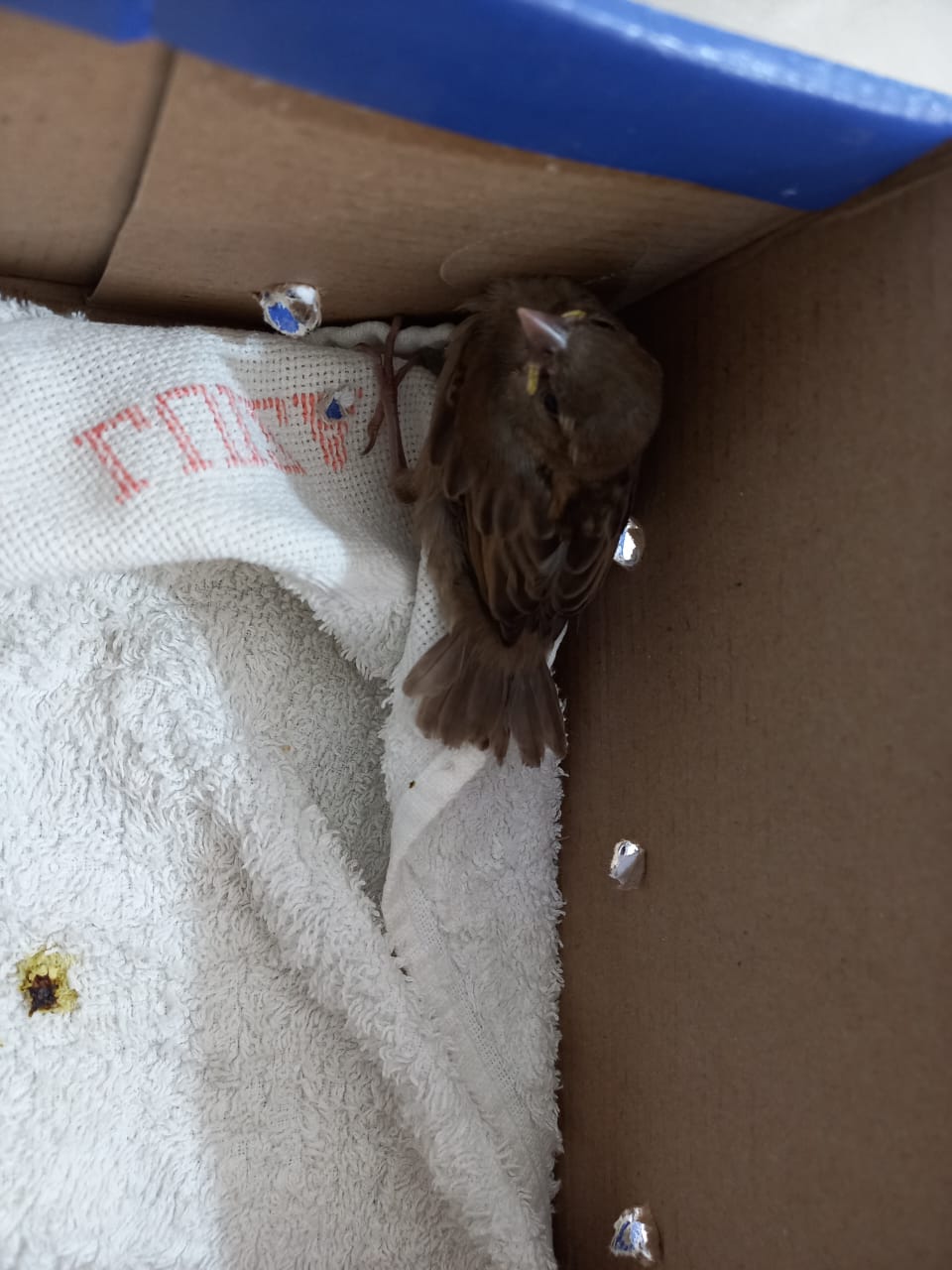 (40423) – Pardal, filhote. Entregue por munícipe de Jundiaí no dia 13-10-2022.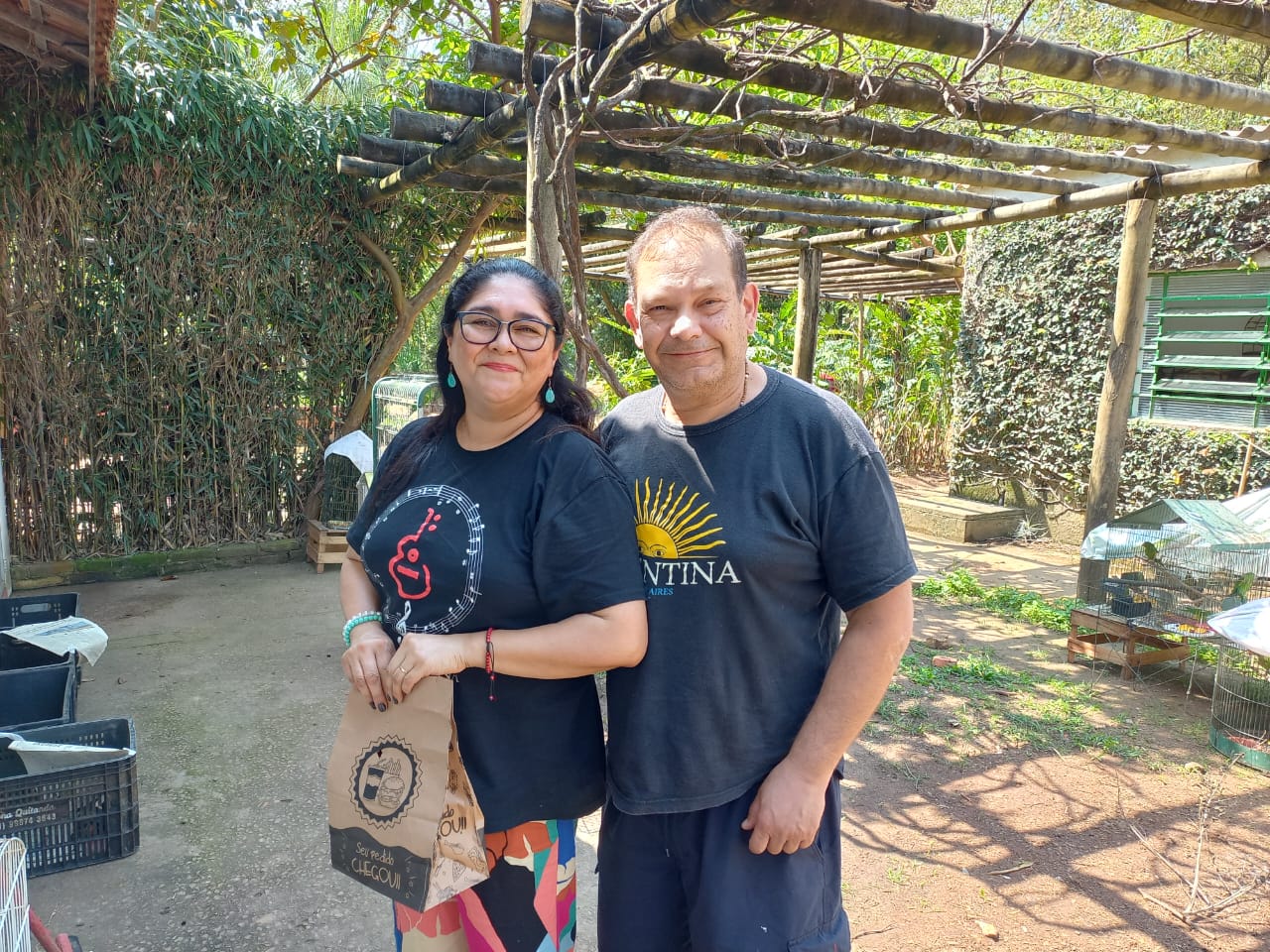 (40424) – Sabiá-laranjeira, filhote, órfão. Entregue por munícipe de Jundiaí no dia 13-10-2022.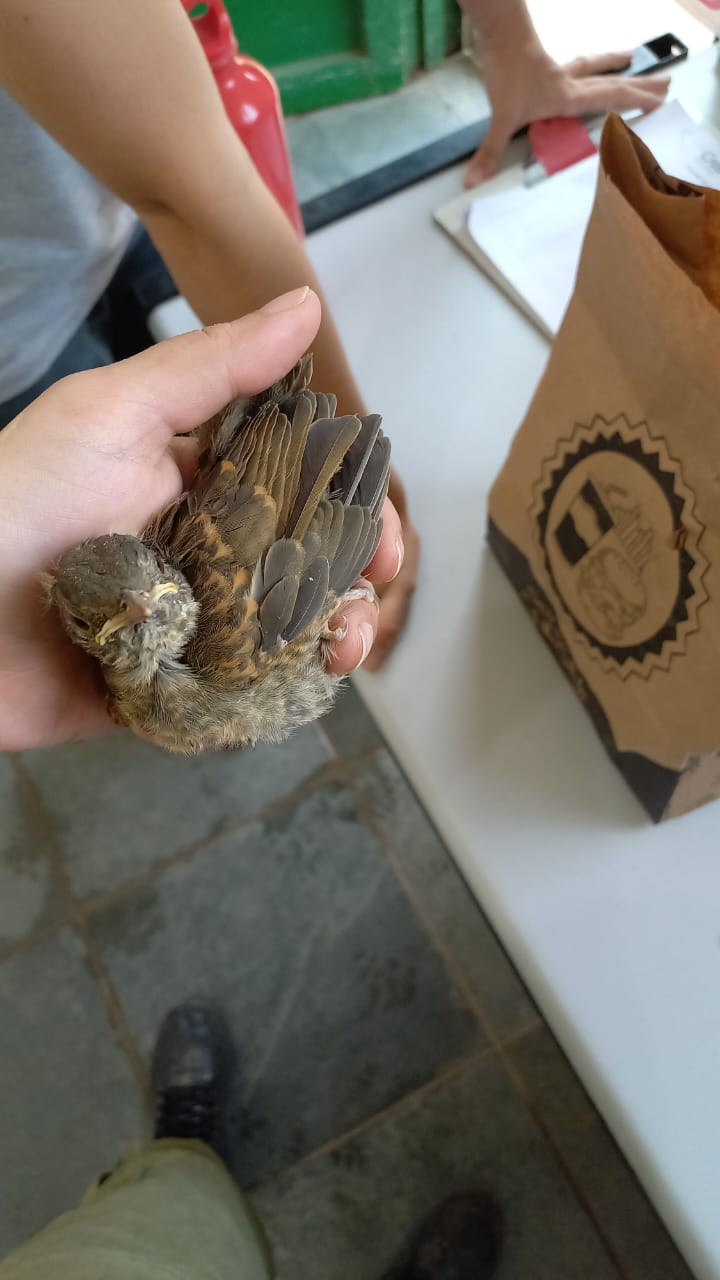 (40424) – Sabiá-laranjeira, filhote, órfão. Entregue por munícipe de Jundiaí no dia 13-10-2022.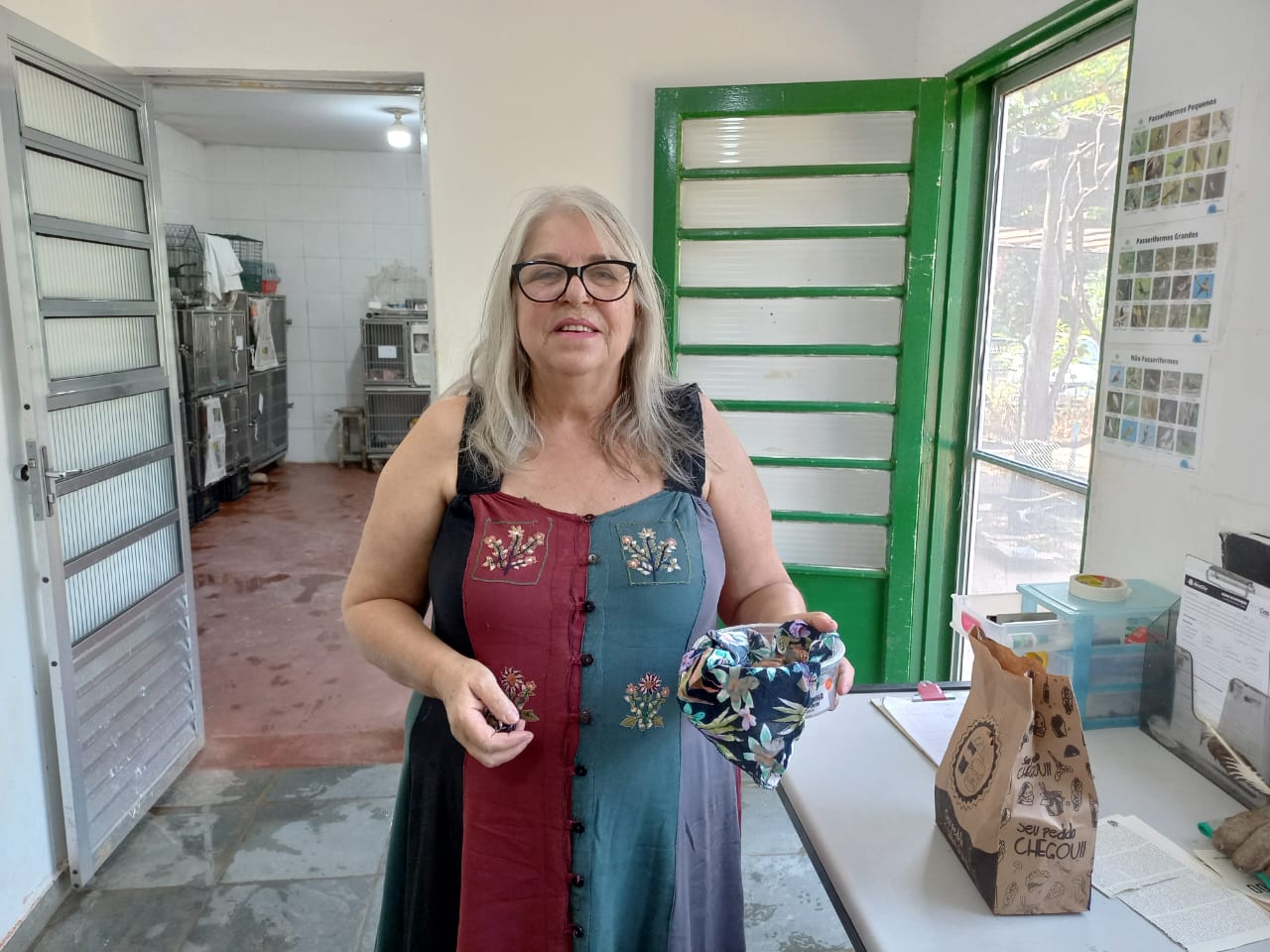 (40425) – Ave sem identificação. Entregue por munícipe de Jundiaí no dia 13-10-2022.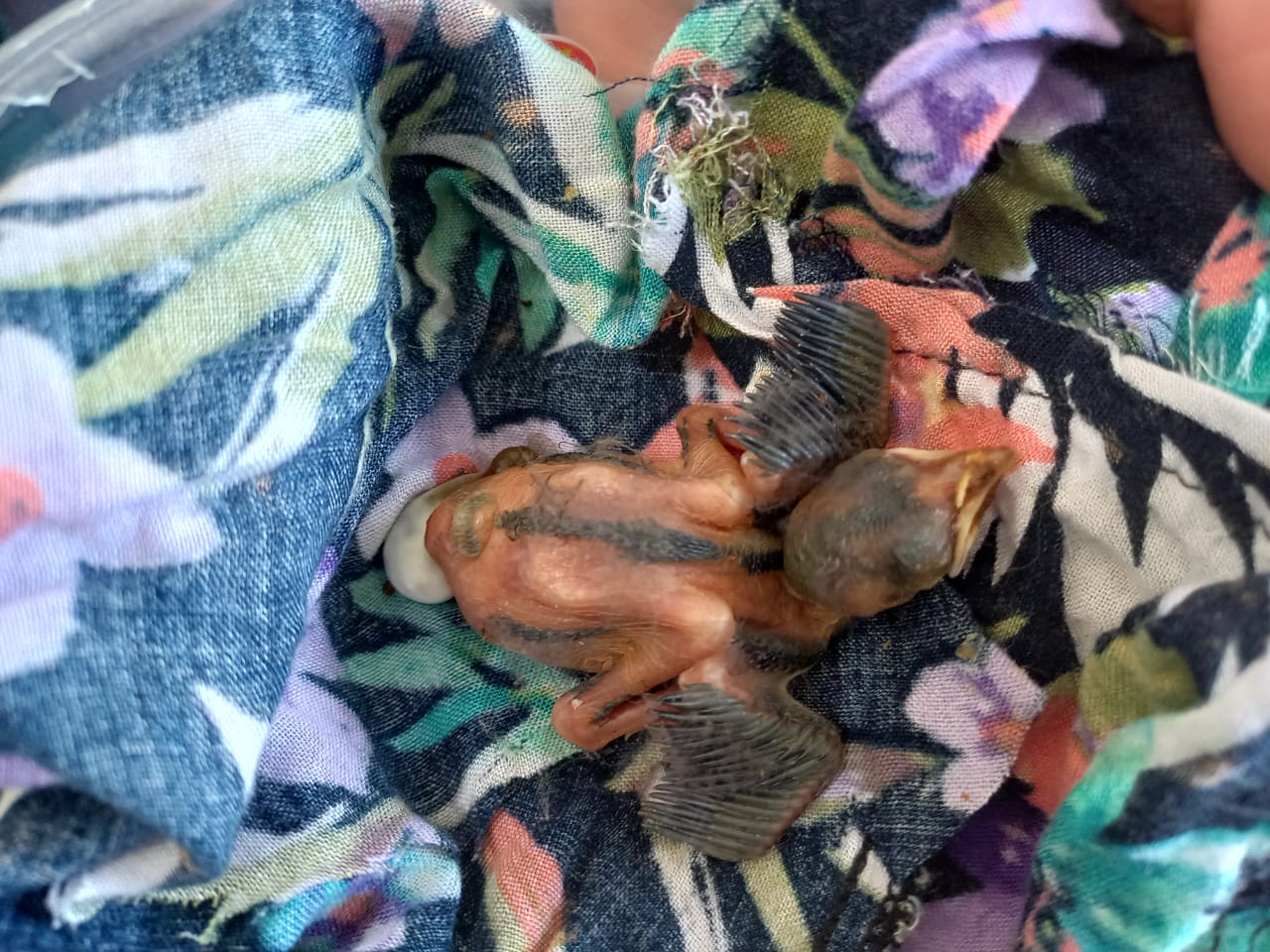 (40425) – Ave sem identificação. Entregue por munícipe de Jundiaí no dia 13-10-2022.
(40442) – Pardal filhote, com má formação em membro pélvico, entregue por munícipe de Jundiaí no dia 15-10-22.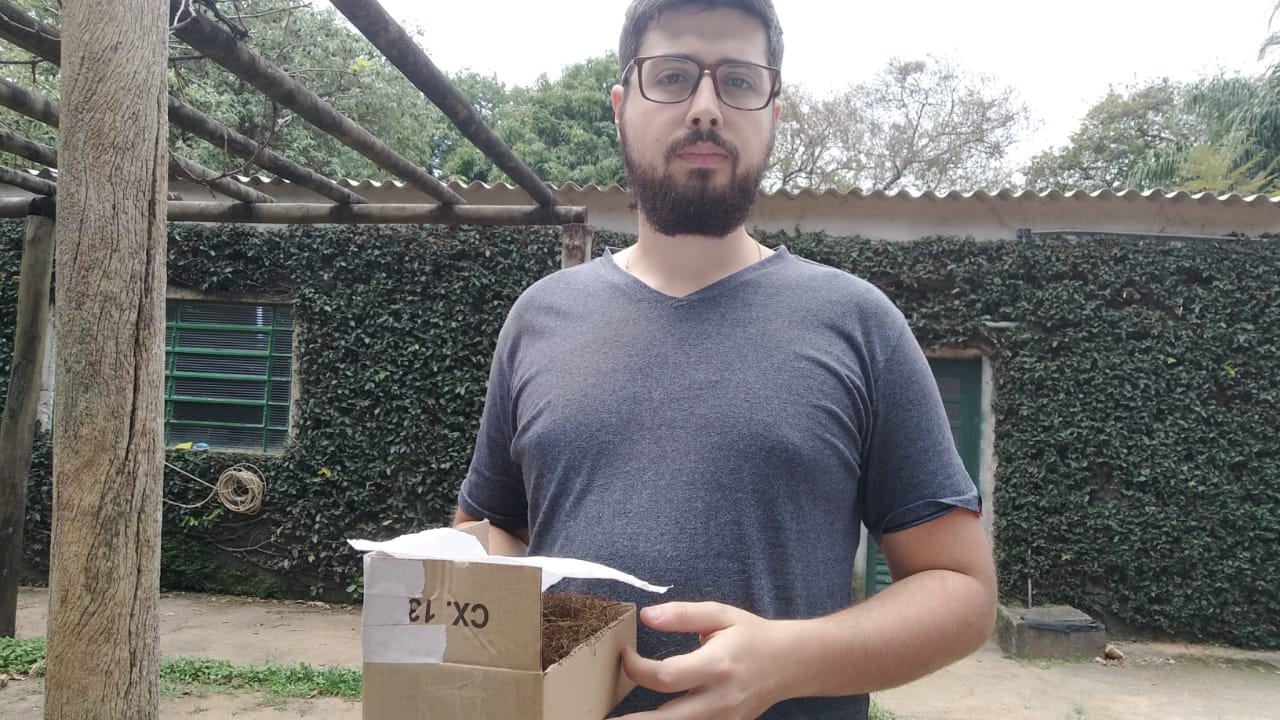 
(40443 a 40452) - Gambás-de-orelha-preta filhotes com mãe, entregues por GM de Jundiaí no dia 15-10-2022.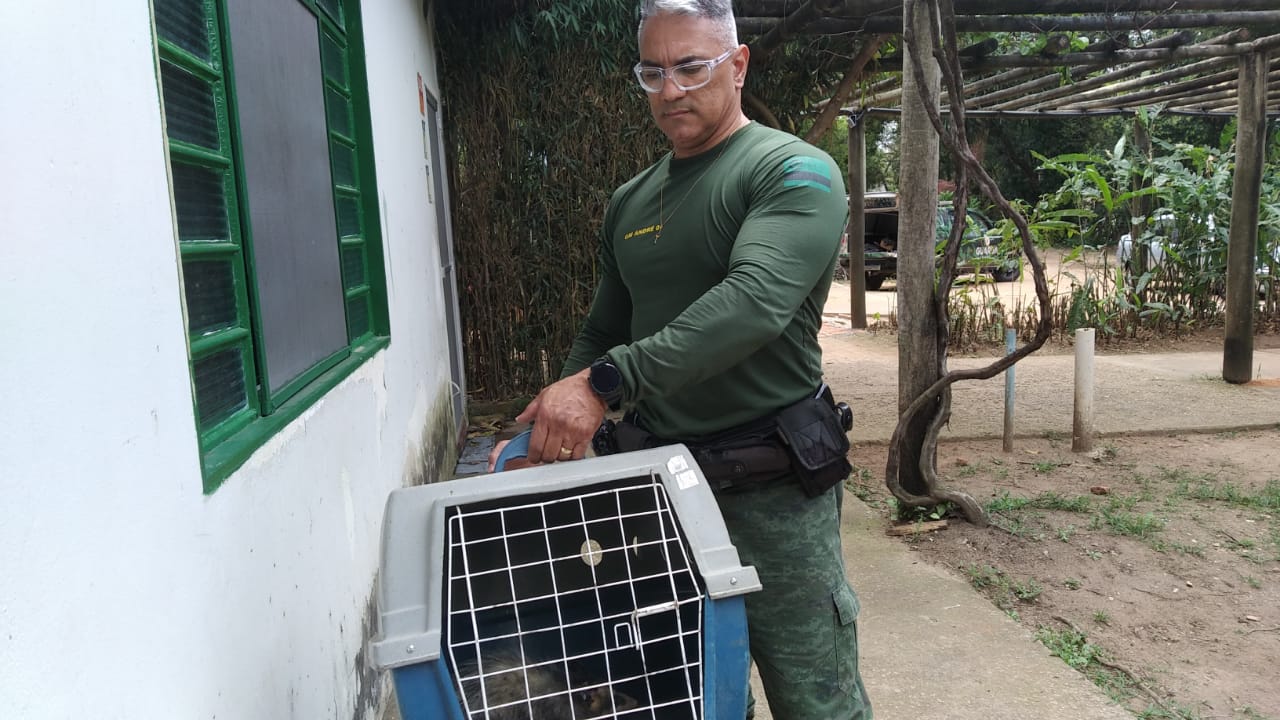 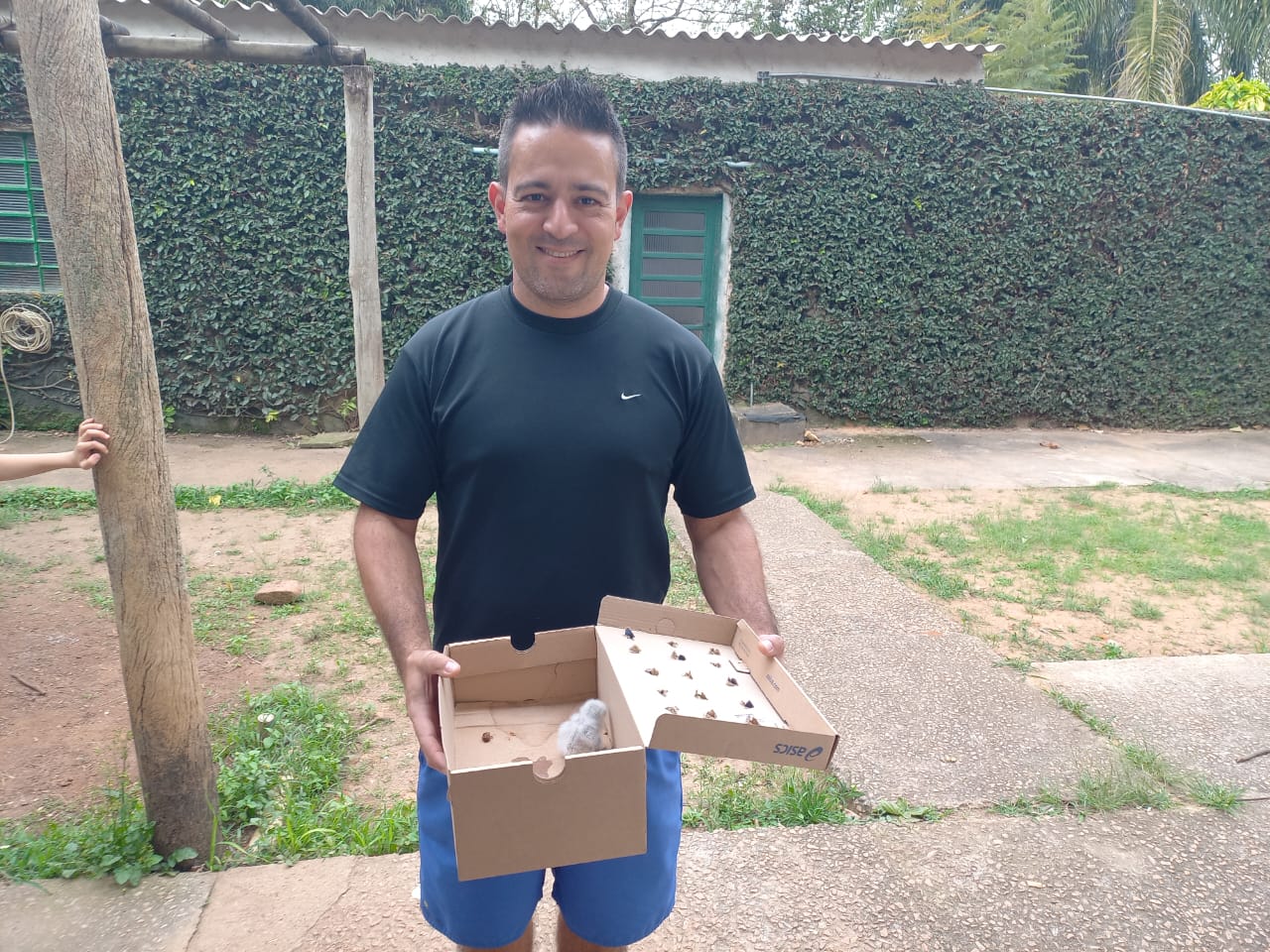 (40457) – Coruja, órfão. Entregue por munícipe de Jundiaí no dia 15-10-2022.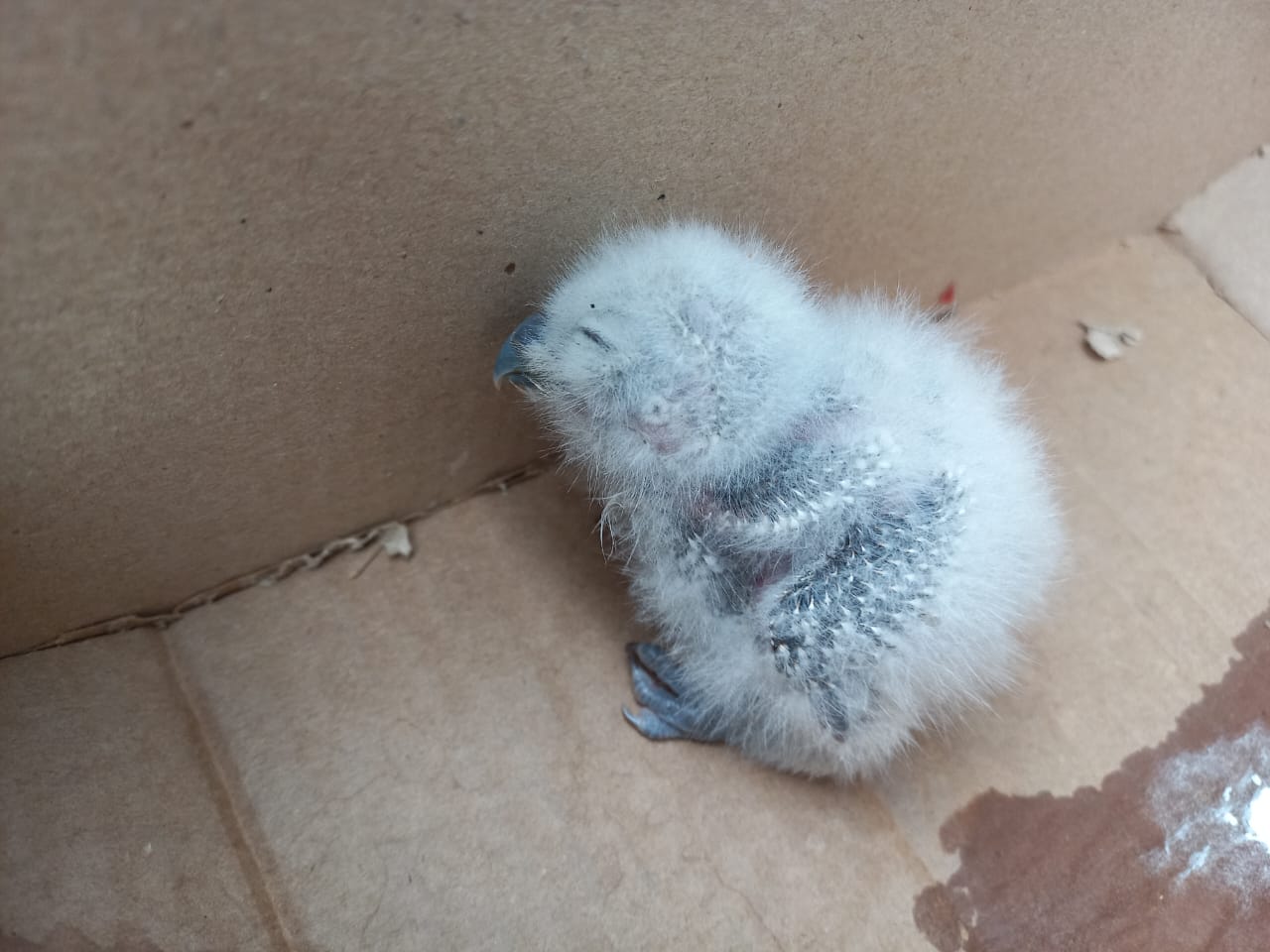 (40457) – Coruja, órfão. Entregue por munícipe de Jundiaí no dia 15-10-2022.
(40497 a 40502) – Gambás, órfãos, entregue pela GM de Jundiaí no dia 17-10-2022.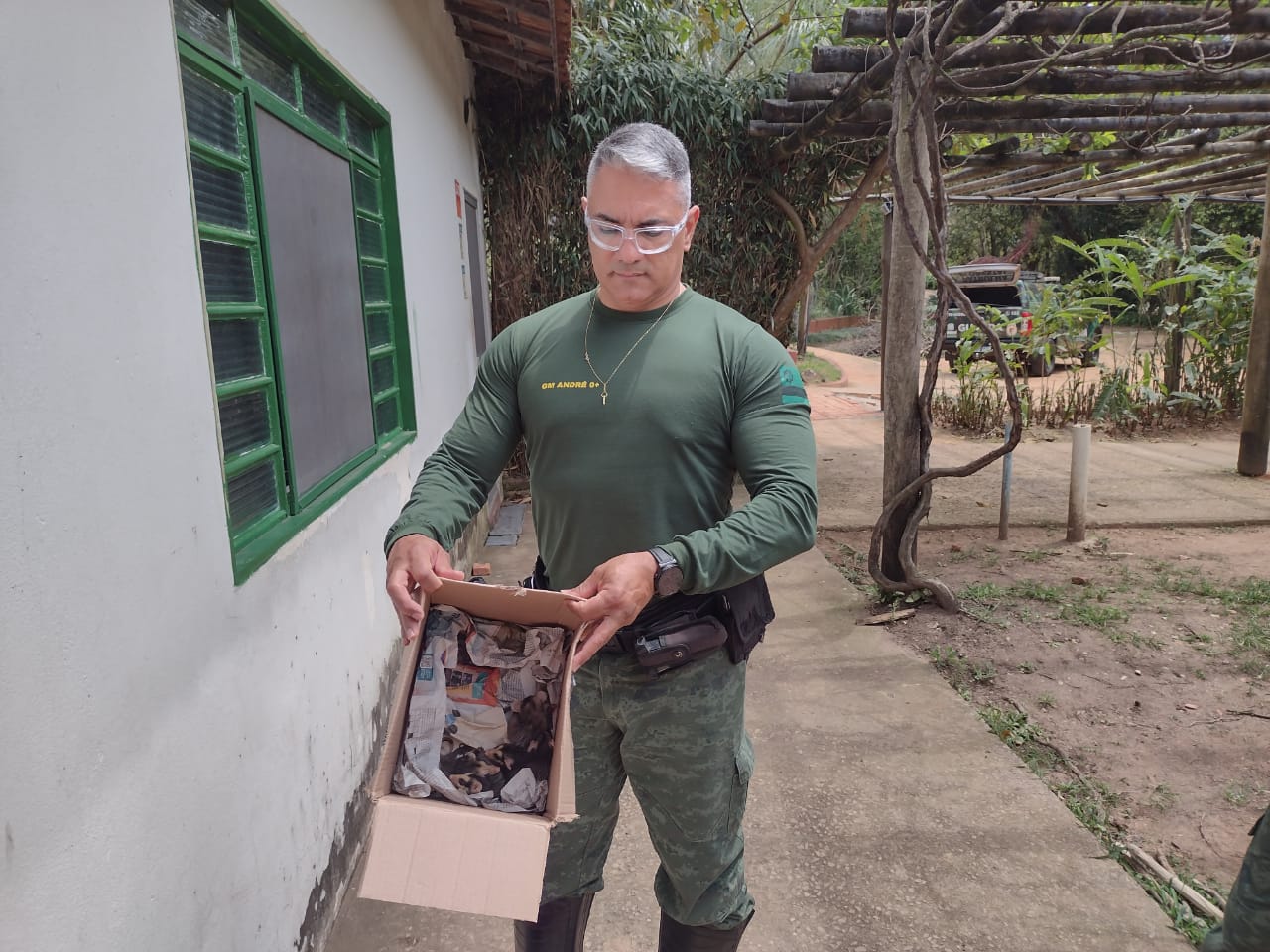 
(40497 a 40502) – Gambás.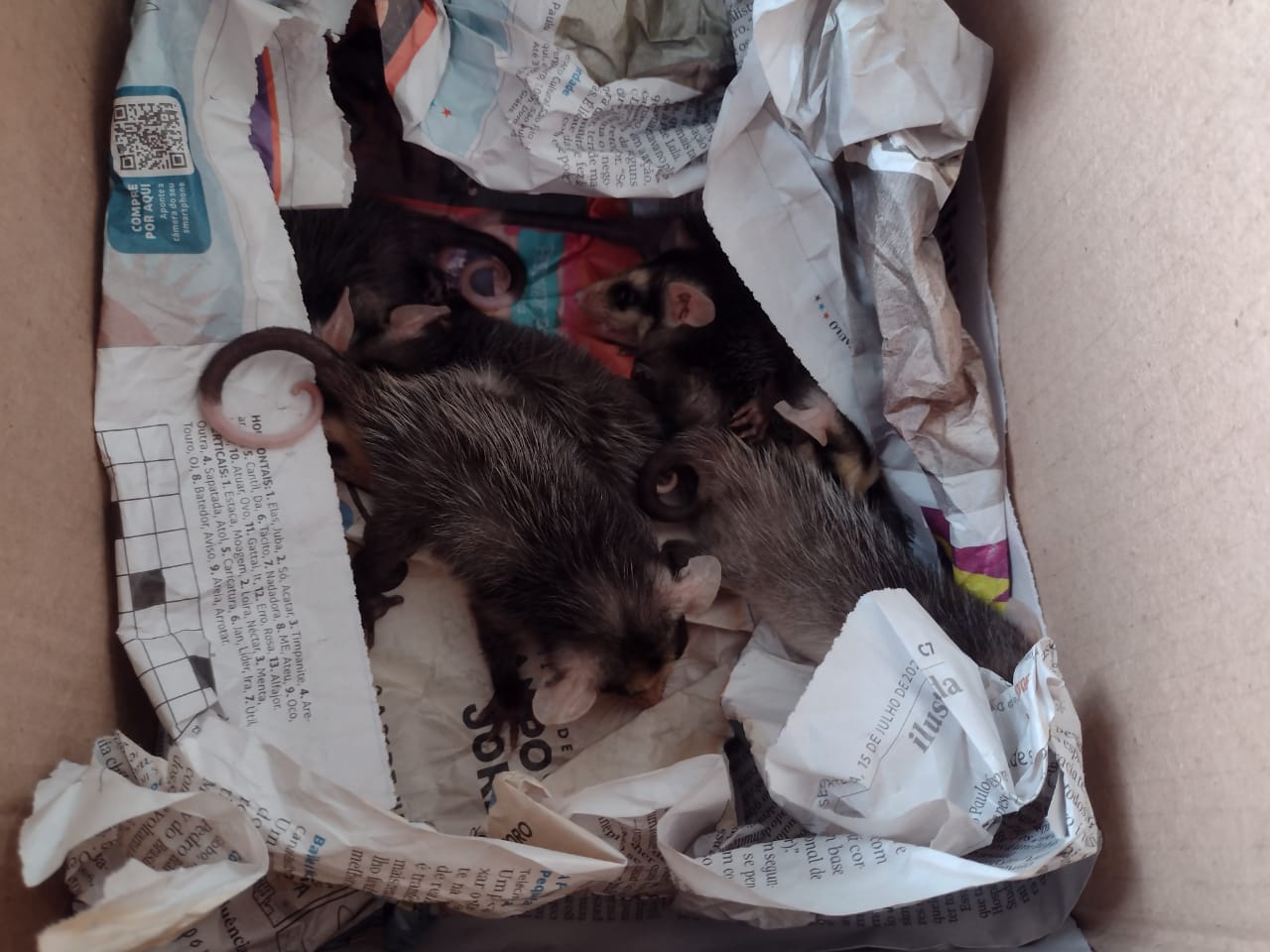 
(40503) – Cobra, atacada por gato, entregue por munícipe de Jundiaí no dia 17-10-2022.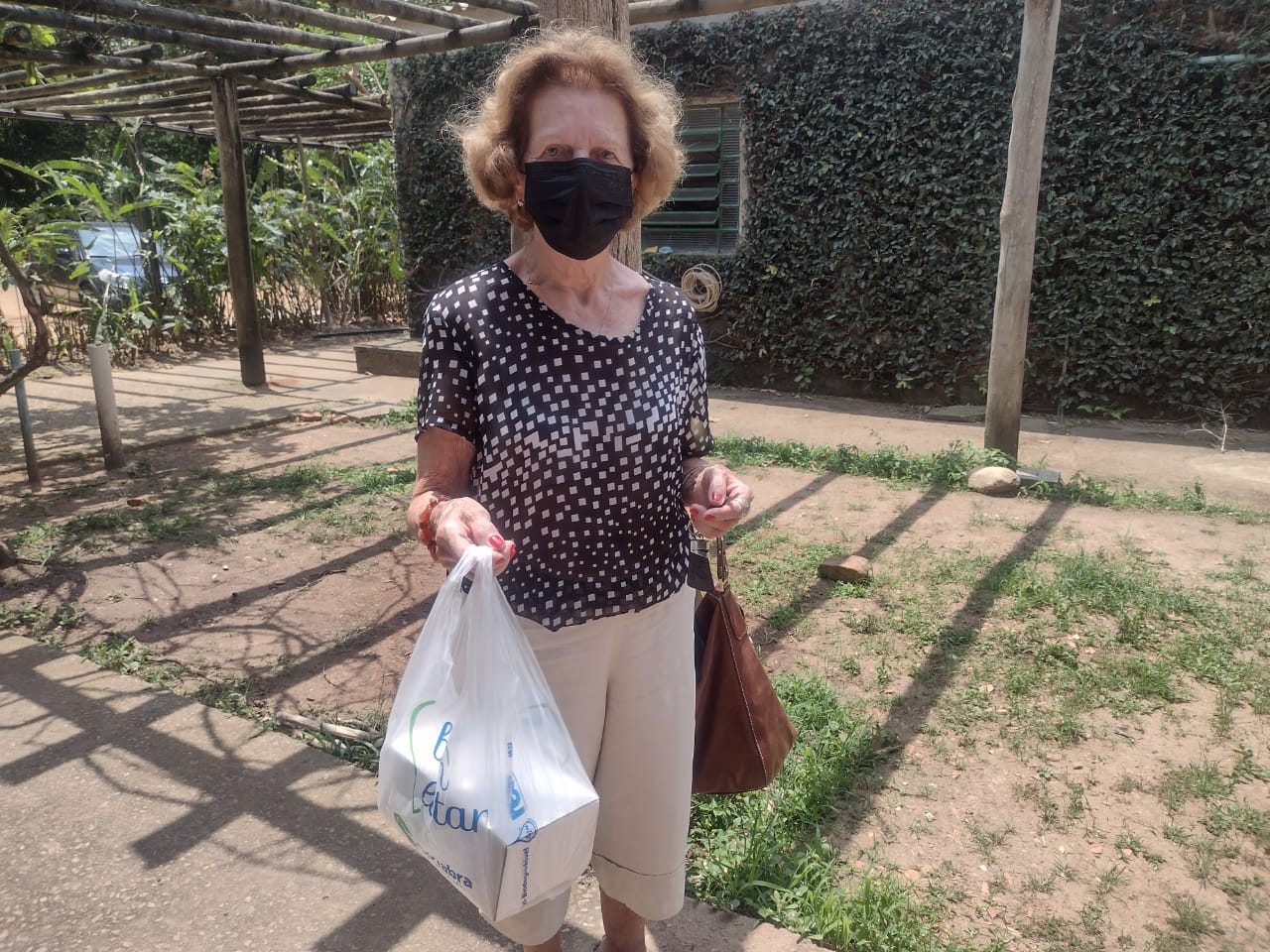 
(40503) – Cobra.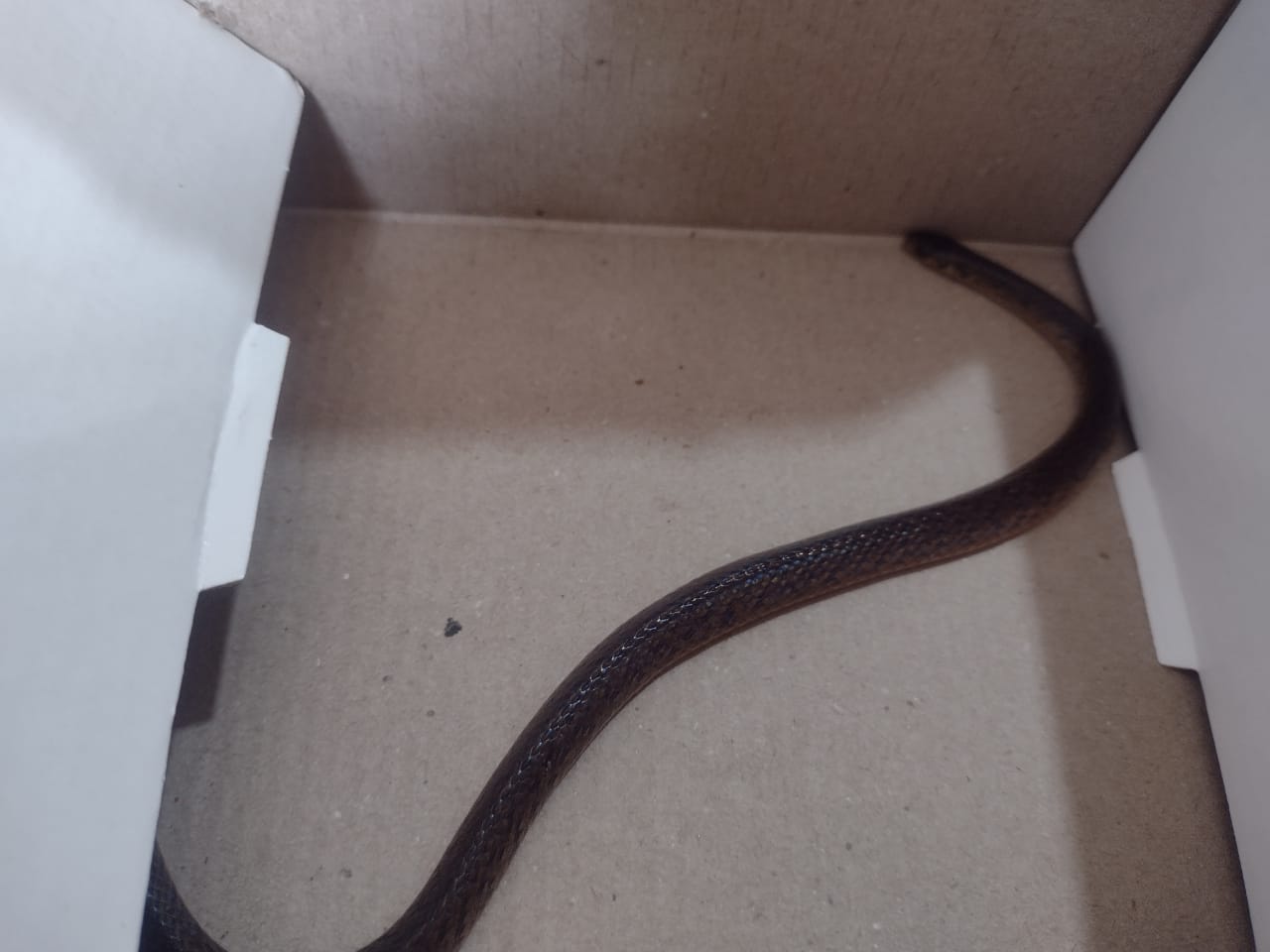 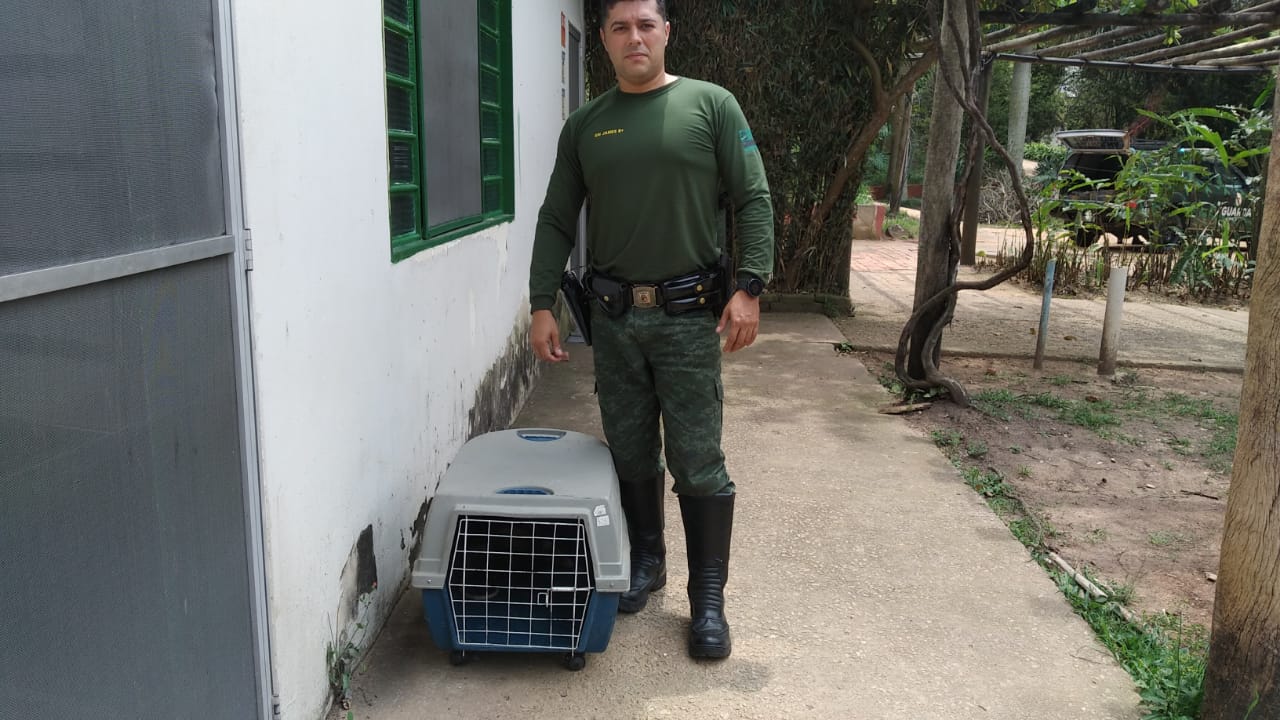 (40504 a 40508) – Gambá-de-orelha-preta, fêmea e filhotes. Entregues por GM de Jundiaí no dia 17-10-2022.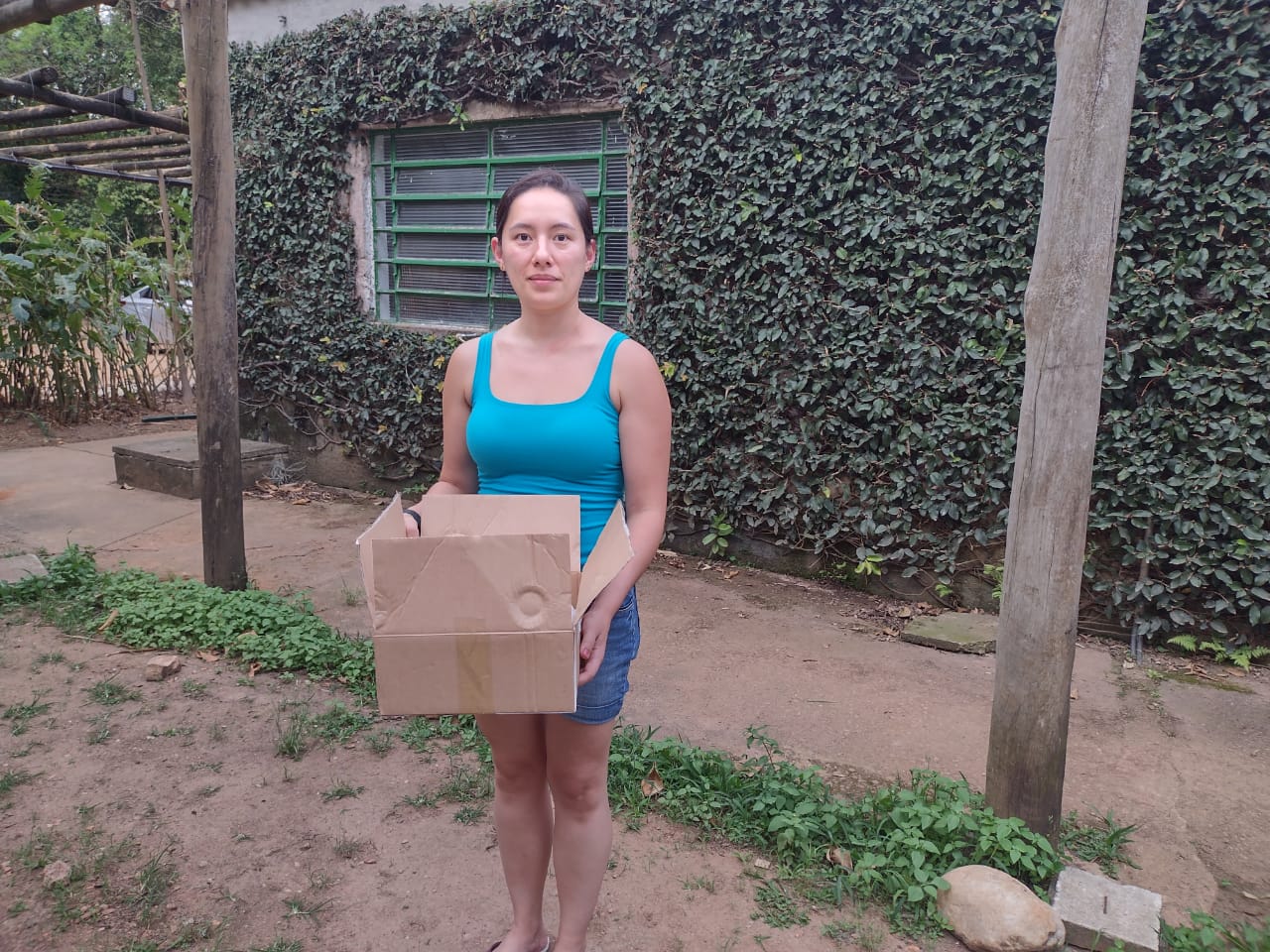 (40516) – Sanhaço-do-coqueiro, não consegue voar. Entregue por munícipe de Jundiaí no dia 17-10-2022.
(40529) – Rolinha, com lesão em dorso, entregue por GM de Jundiaí no dia 18-10-22.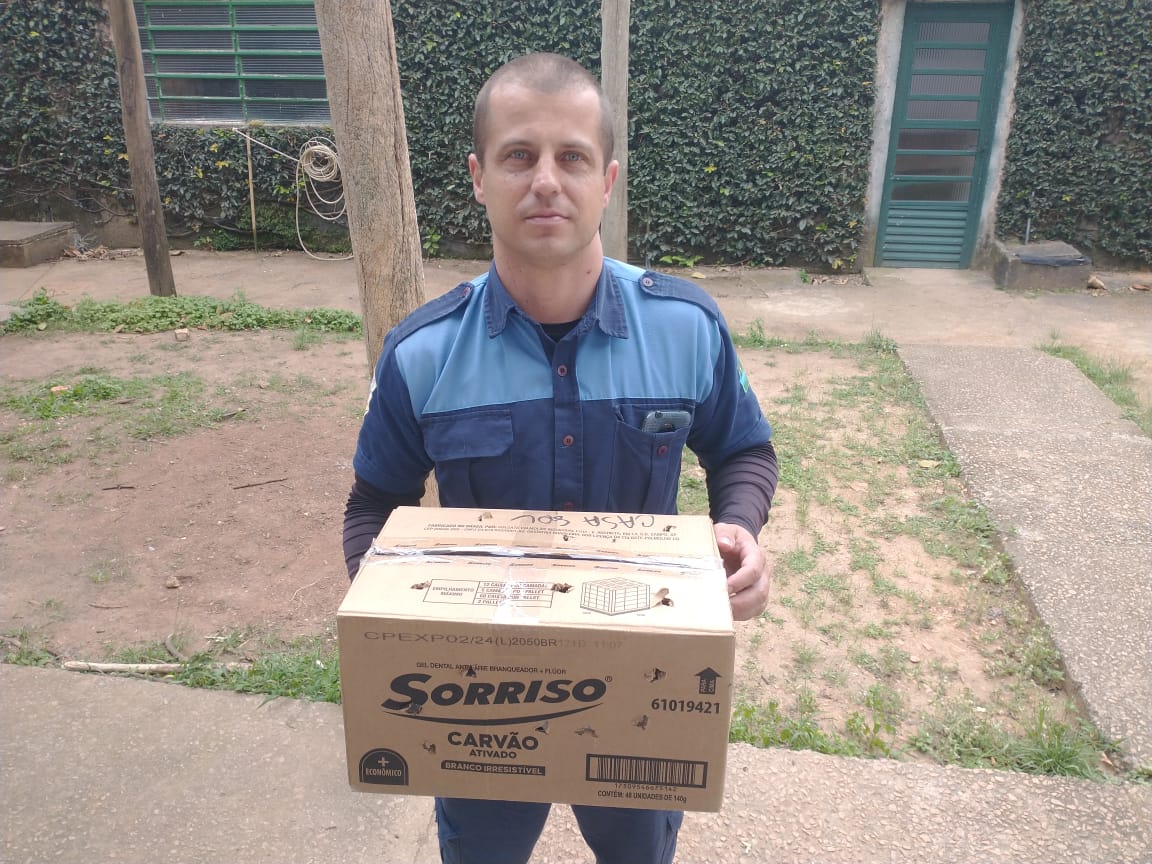 
(40531) – Bem-te-vi, filhote, entregue por munícipe de Jundiaí no dia 18-10-22.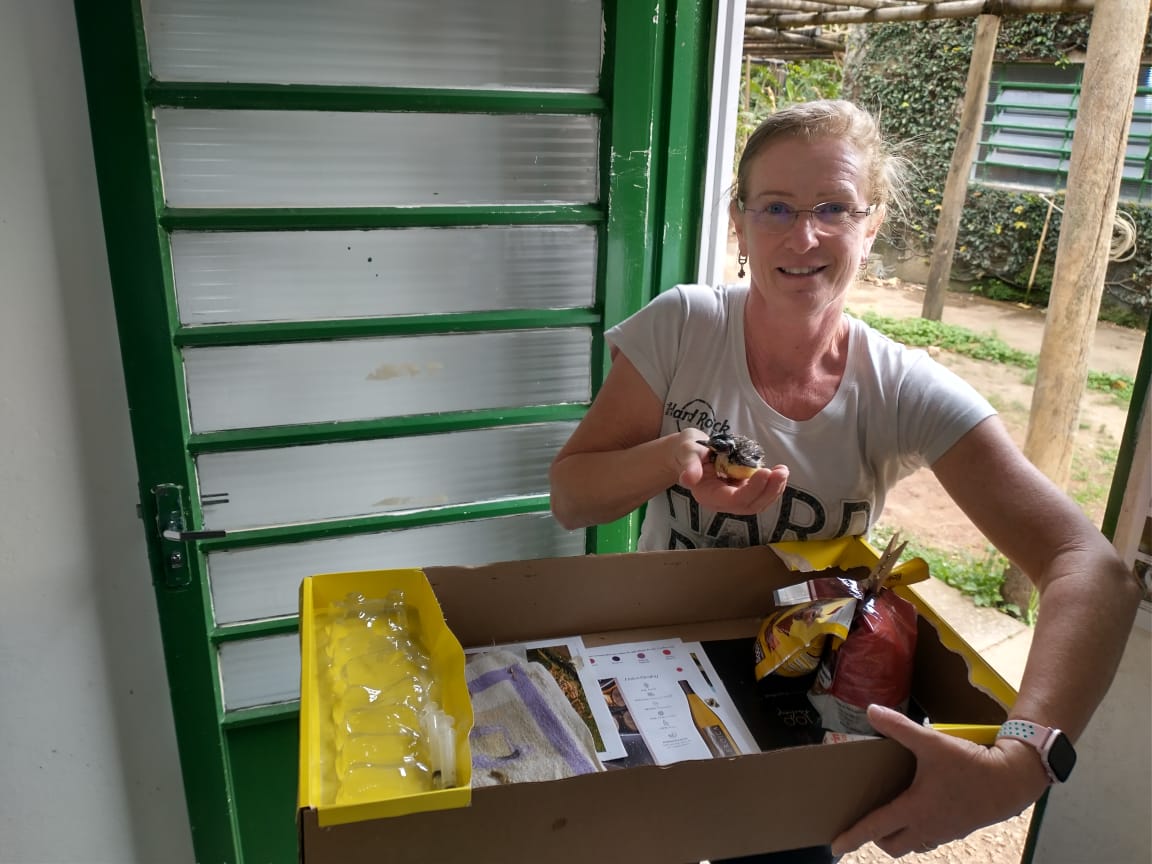 
(40534 e 40535) – Gambá-de-orelha-preta, mãe e filhote, entregues por munícipe de Jundiaí no dia 18-10-22.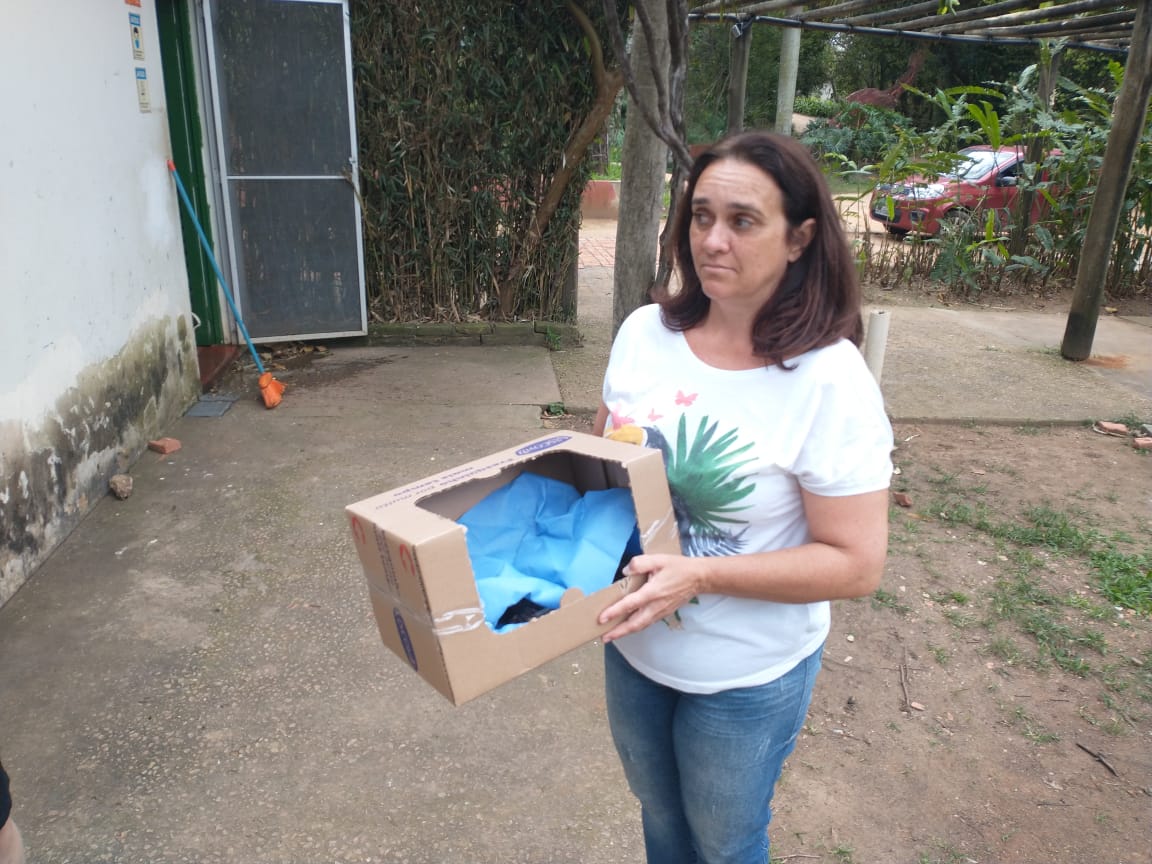 
(50548) – Rolinhas, atacadas por cão, entregues por munícipe de Jundiaí no dia 19-10-2022.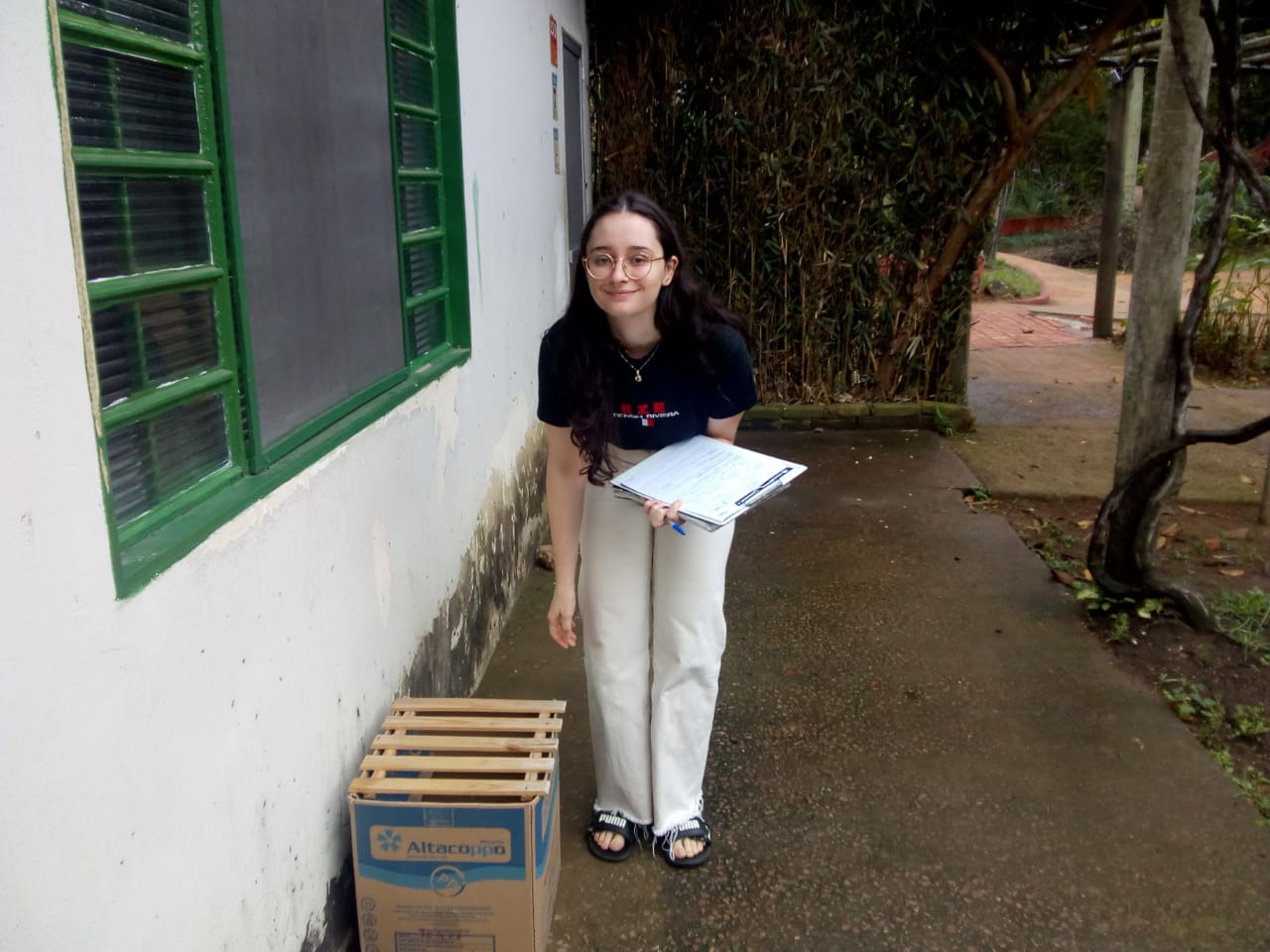 
(40568) – Gambá-de-orelha-preta, encontrado em calçada ao lado de residência e entregue por munícipes de Jundiaí no dia 19-10-22.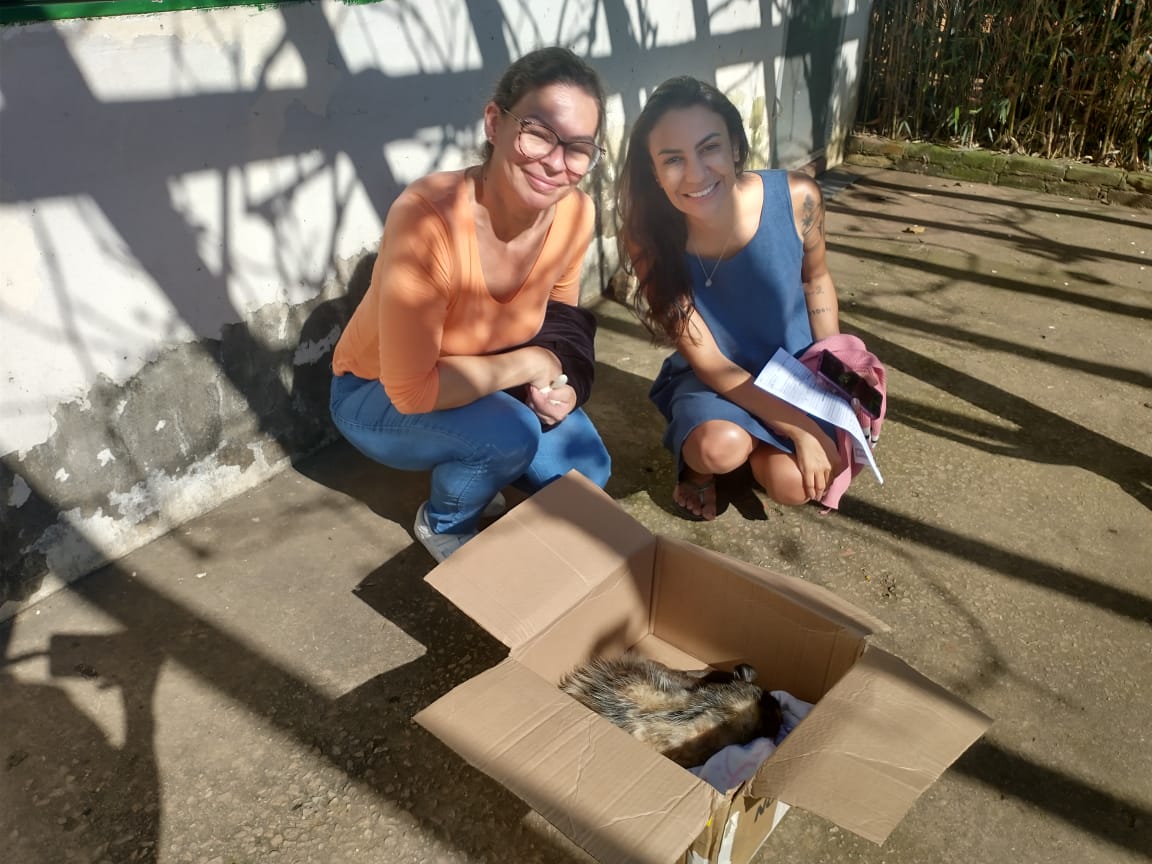 
(40568) – Gambá-de-orelha-preta.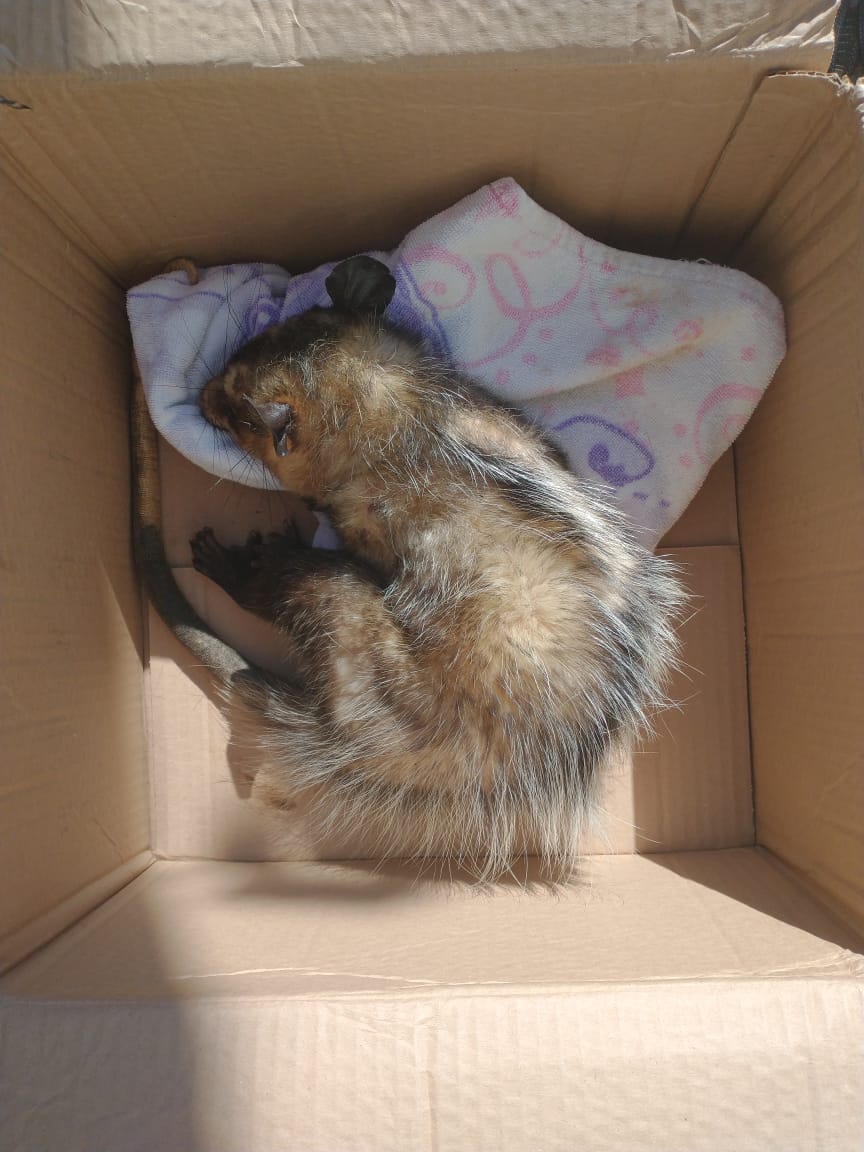 
(40586) – Gambá-de-orelha-branca, jovem, encontrado sozinho e entregue por GM de Jundiaí no dia 20-10-2022.

(40586) – Gambá-de-orelha-branca.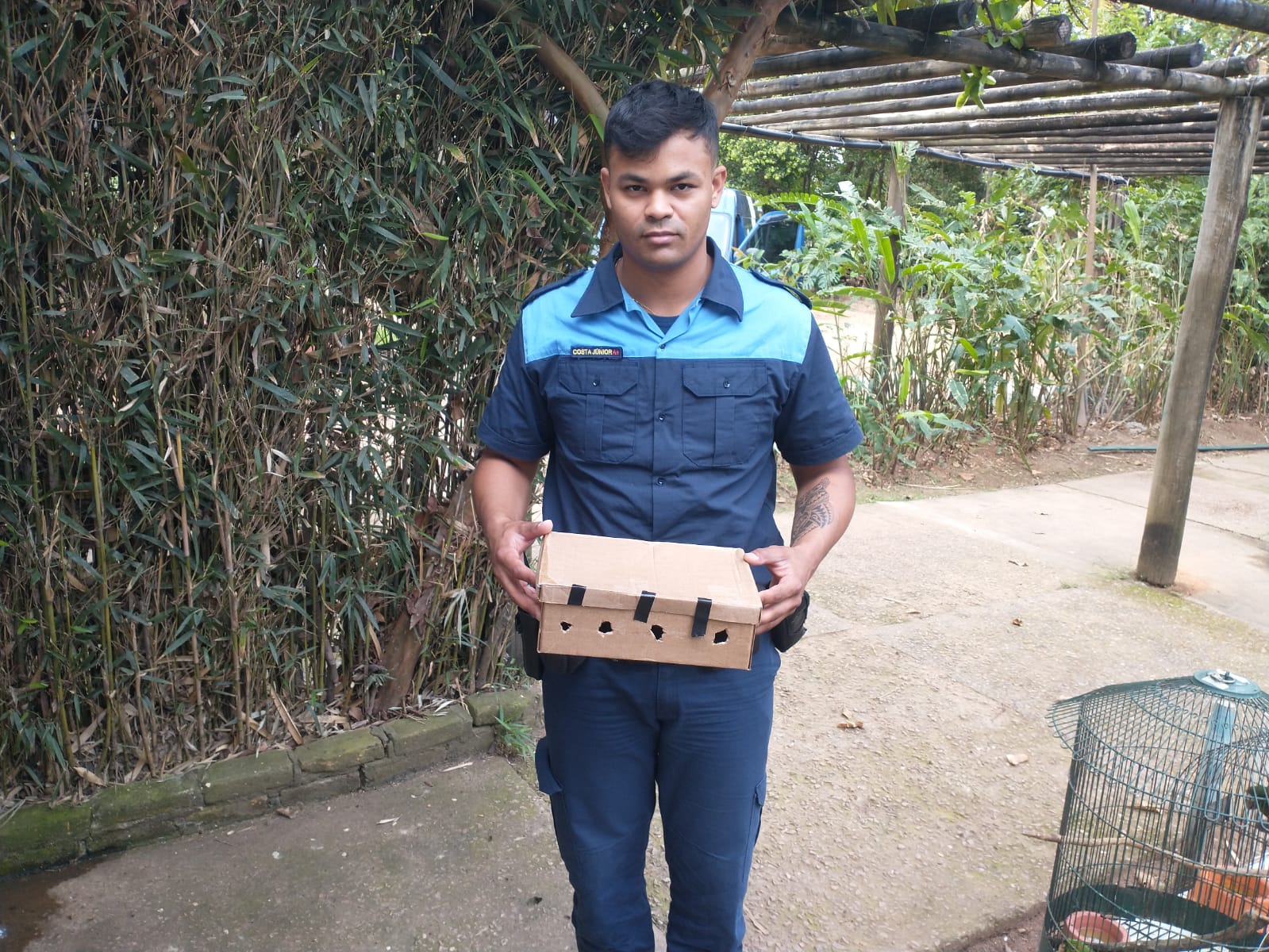 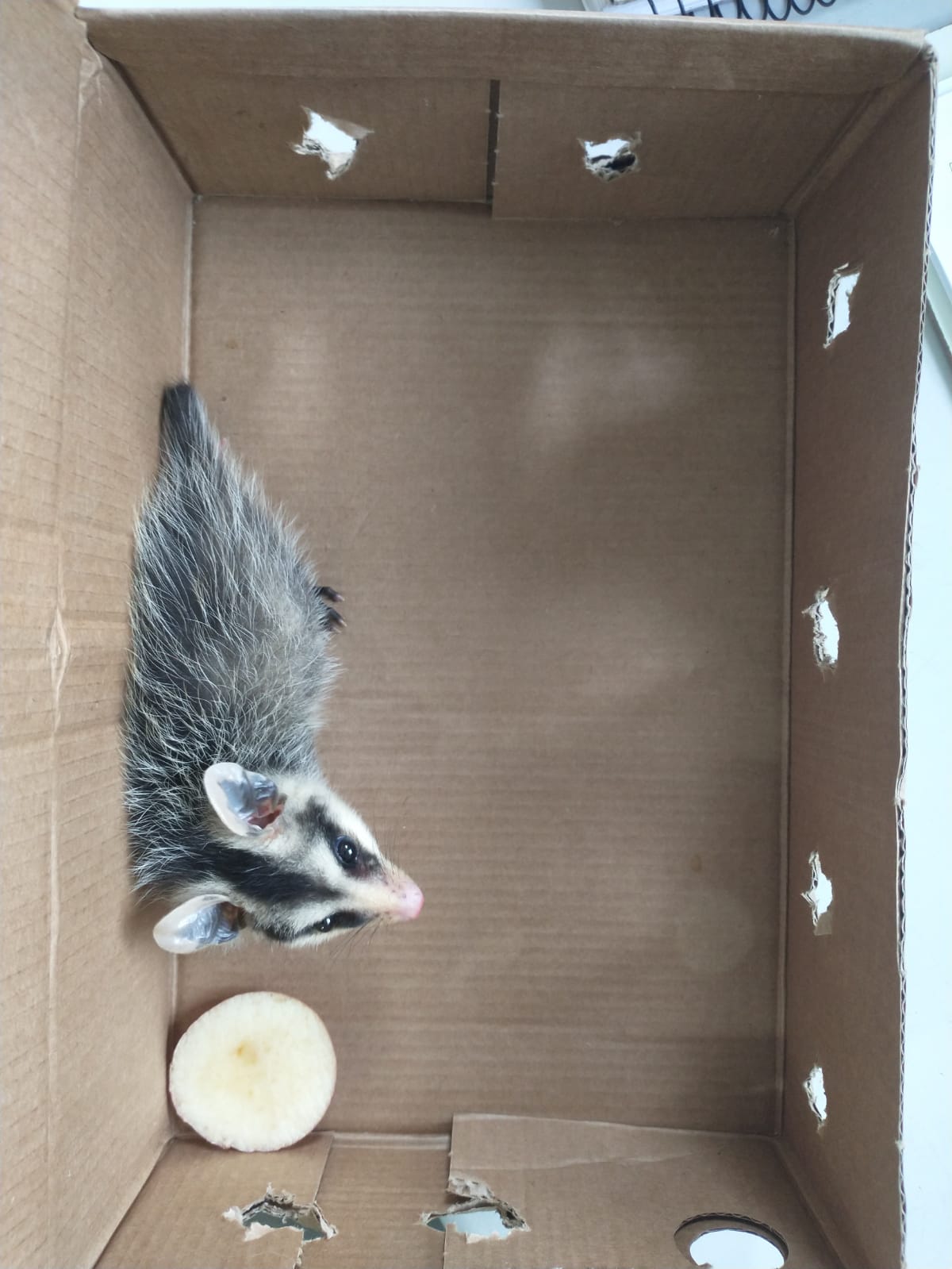 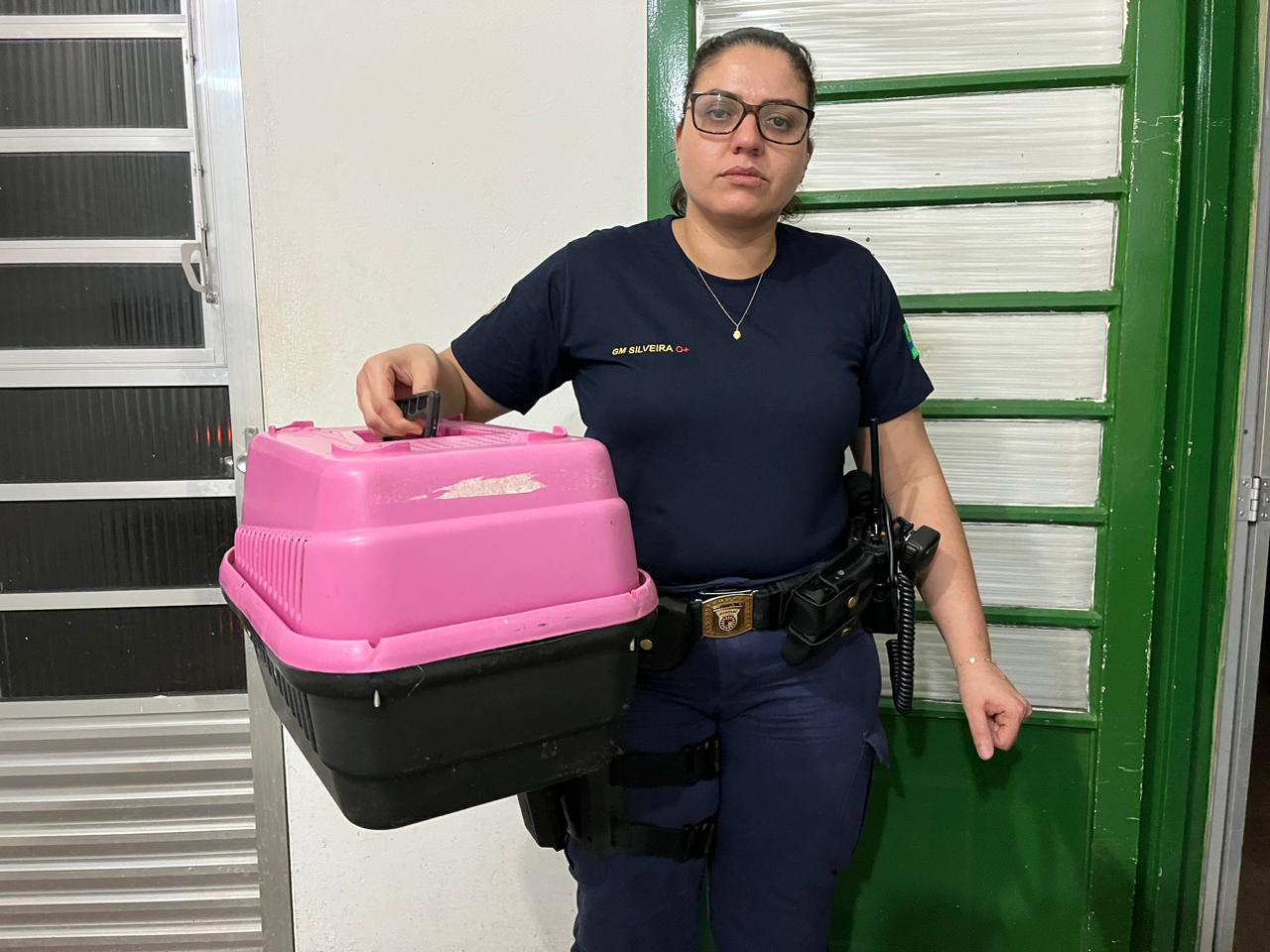 (40590) – Gambá, suspeita de ataque de cão. Entregue pela GM de Jundiaí no dia 20-10-2022.
(40591) – Gambá, possível ataque por cão, entregue por GM de Jundiaí no dia 20-10-2022.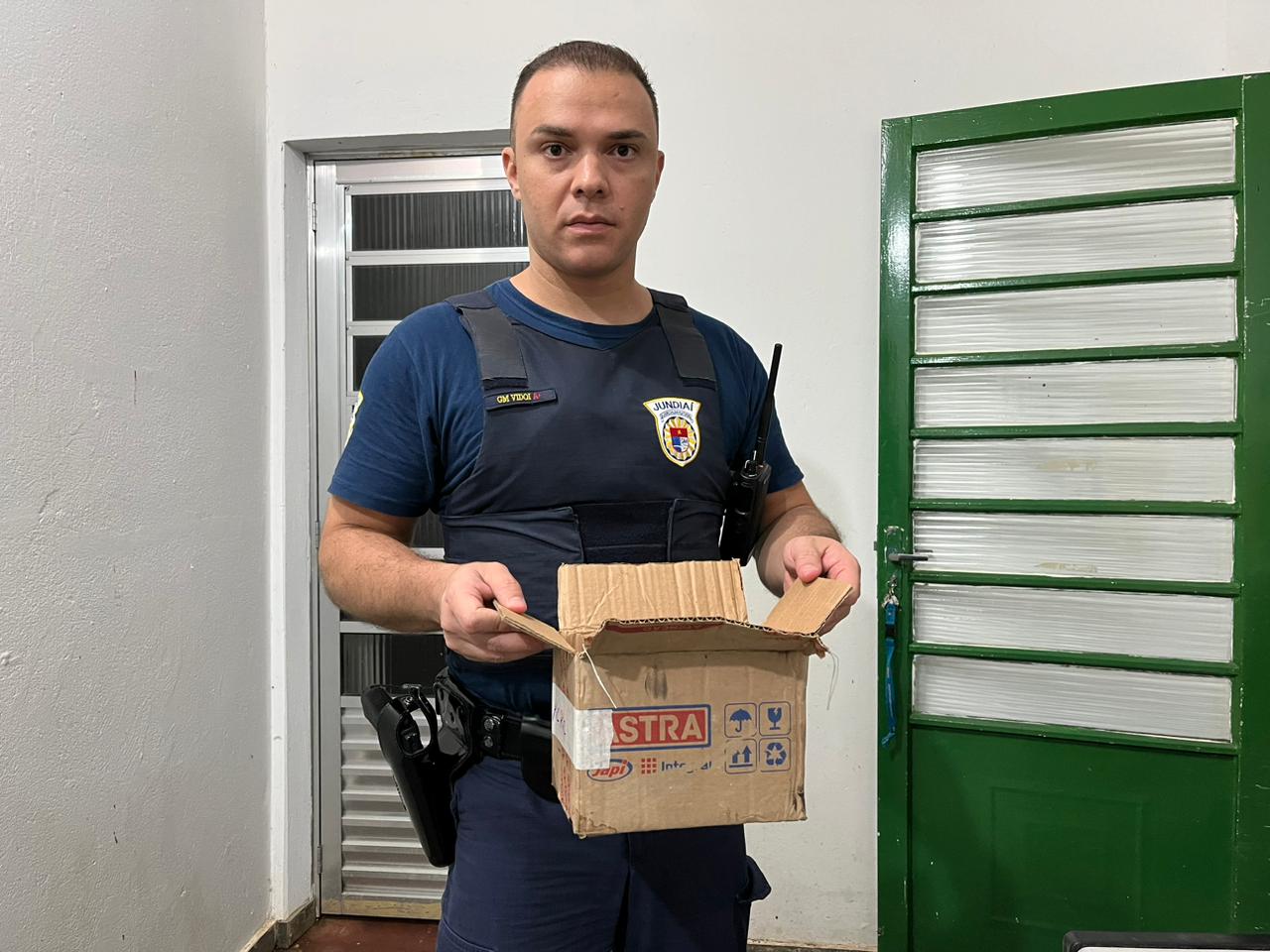 
(40591) – Gambá.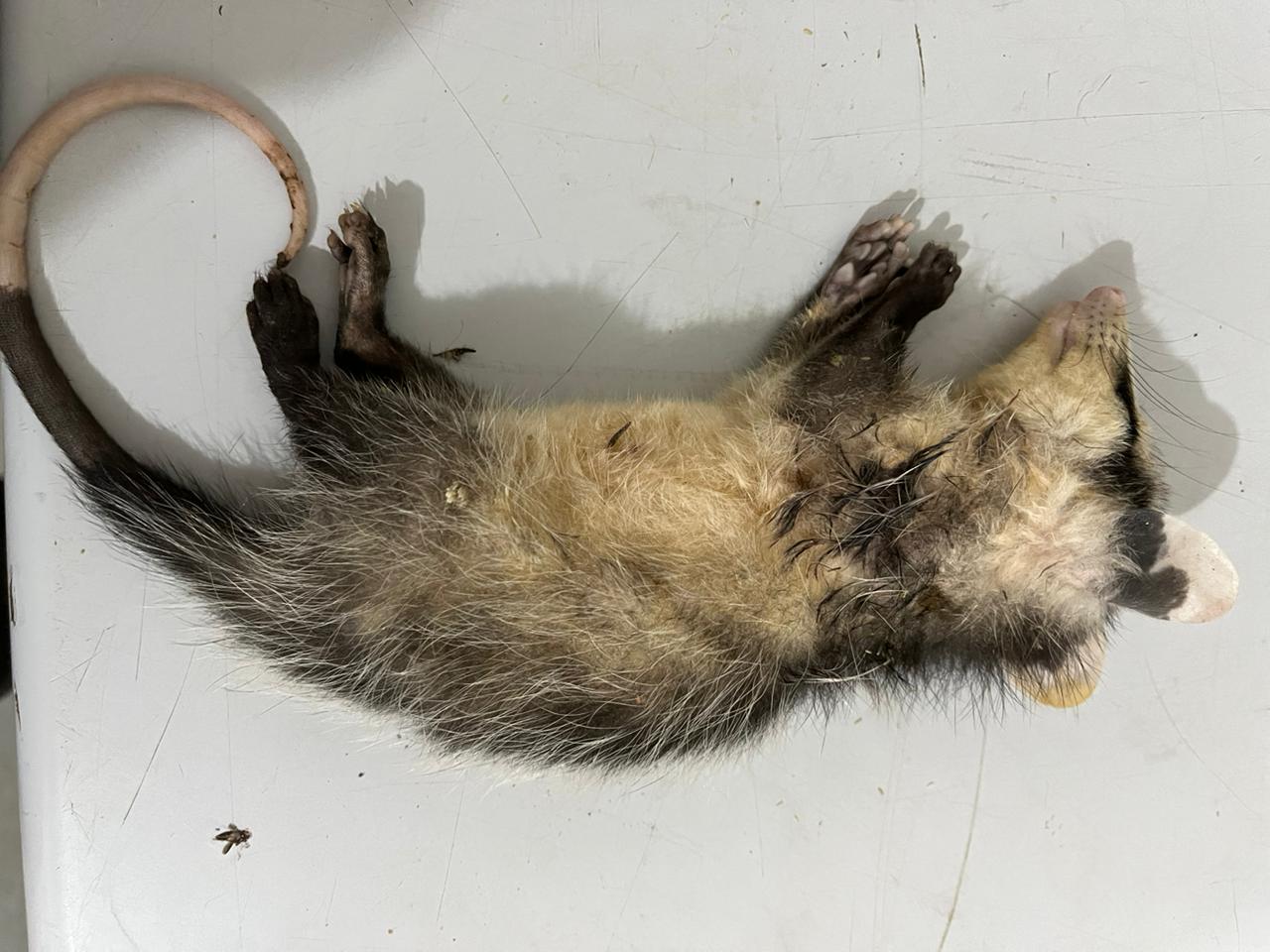 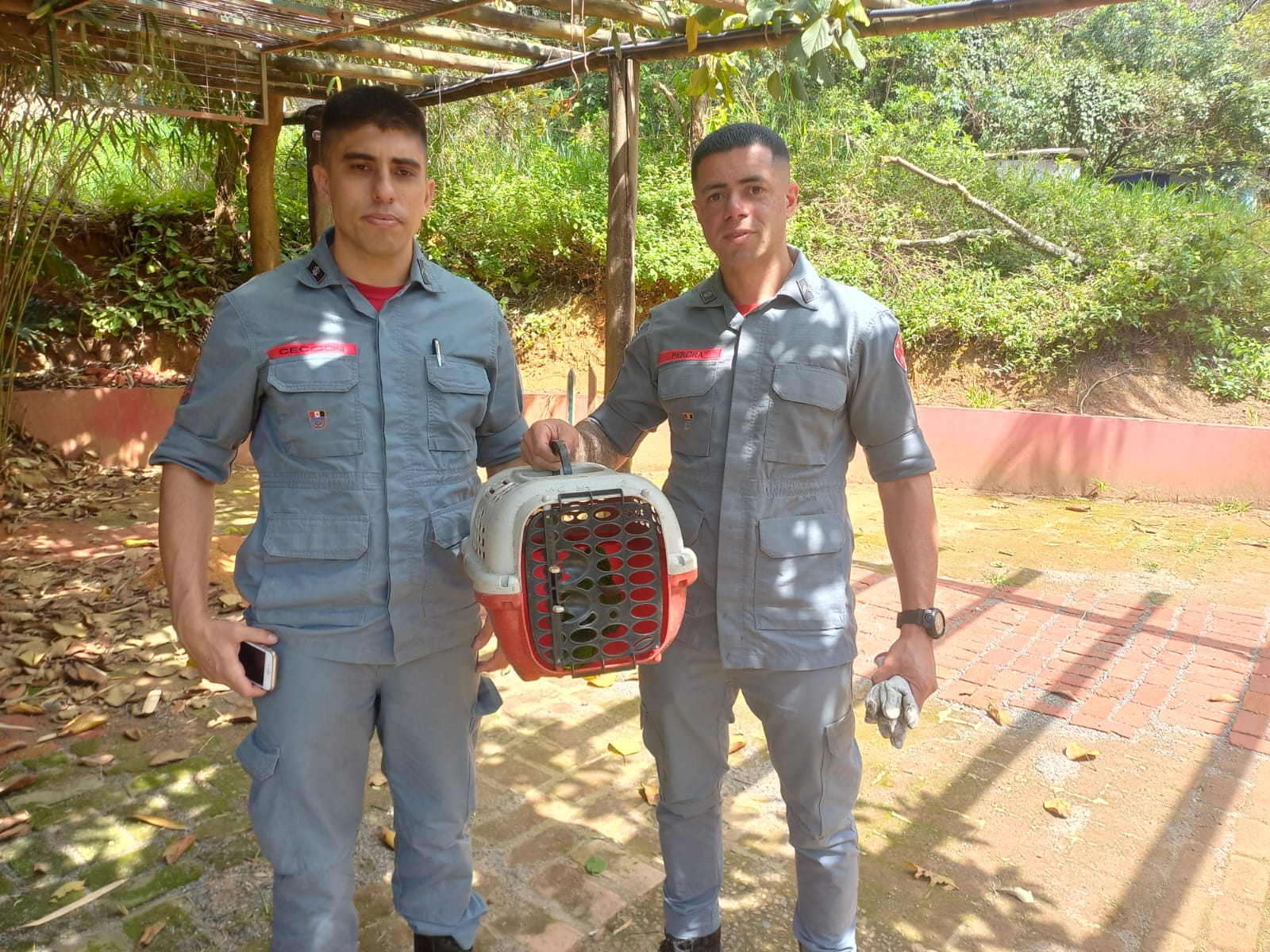 (40624) – Maracanã-nobre, preso em tela, veio ao óbito minutos após a chegada. Entregue pelos bombeiros de Jundiaí no dia 22-10-2022.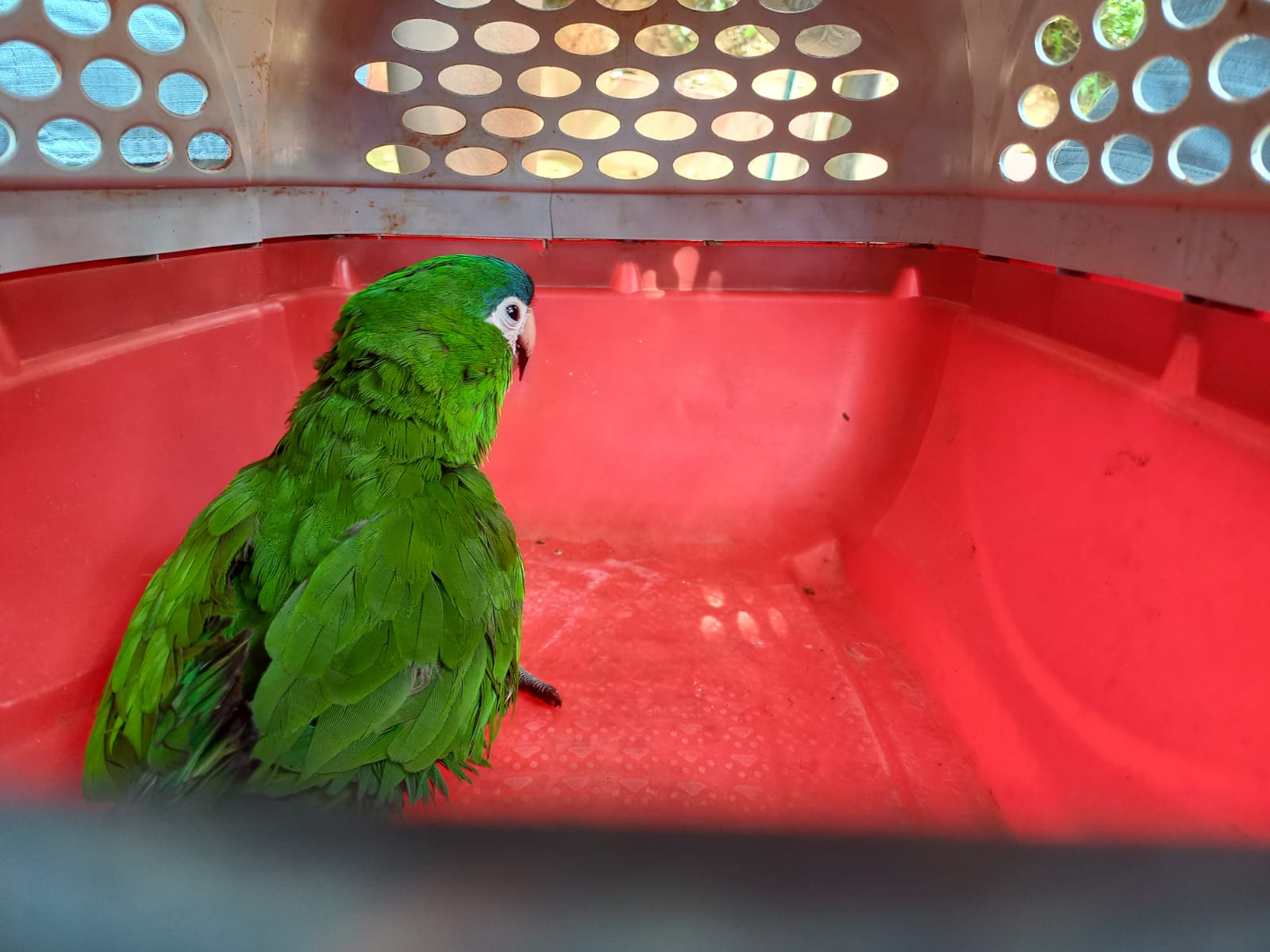 (40624) – Maracanã-nobre, preso em tela, veio ao óbito minutos após a chegada. Entregue pelos bombeiros de Jundiaí no dia 22-10-2022.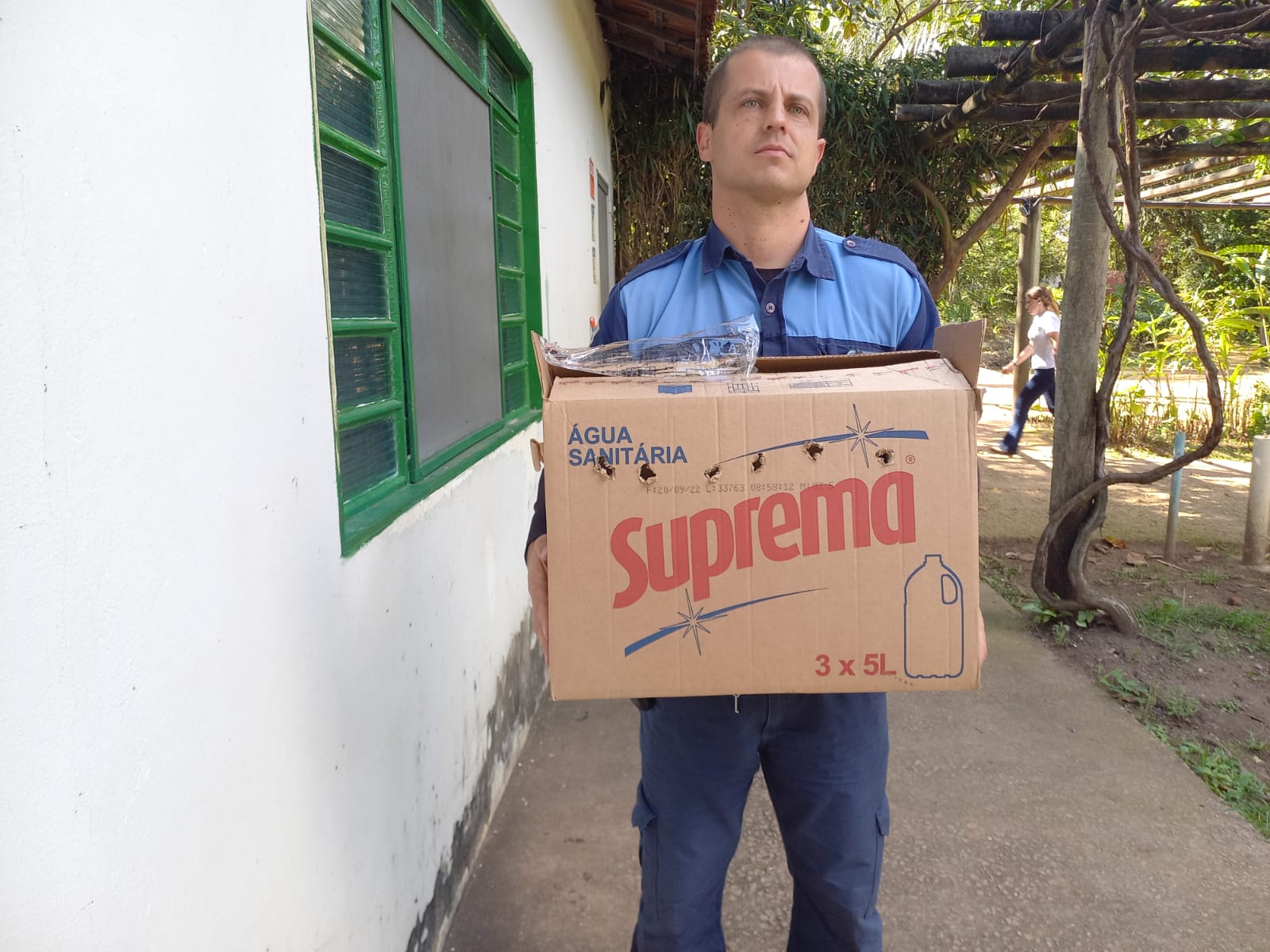 (40630) – Ouriço-cacheiro, jovem, encontrado em supermercado. Entregue pela GM de Jundiaí no dia 22-10-2022.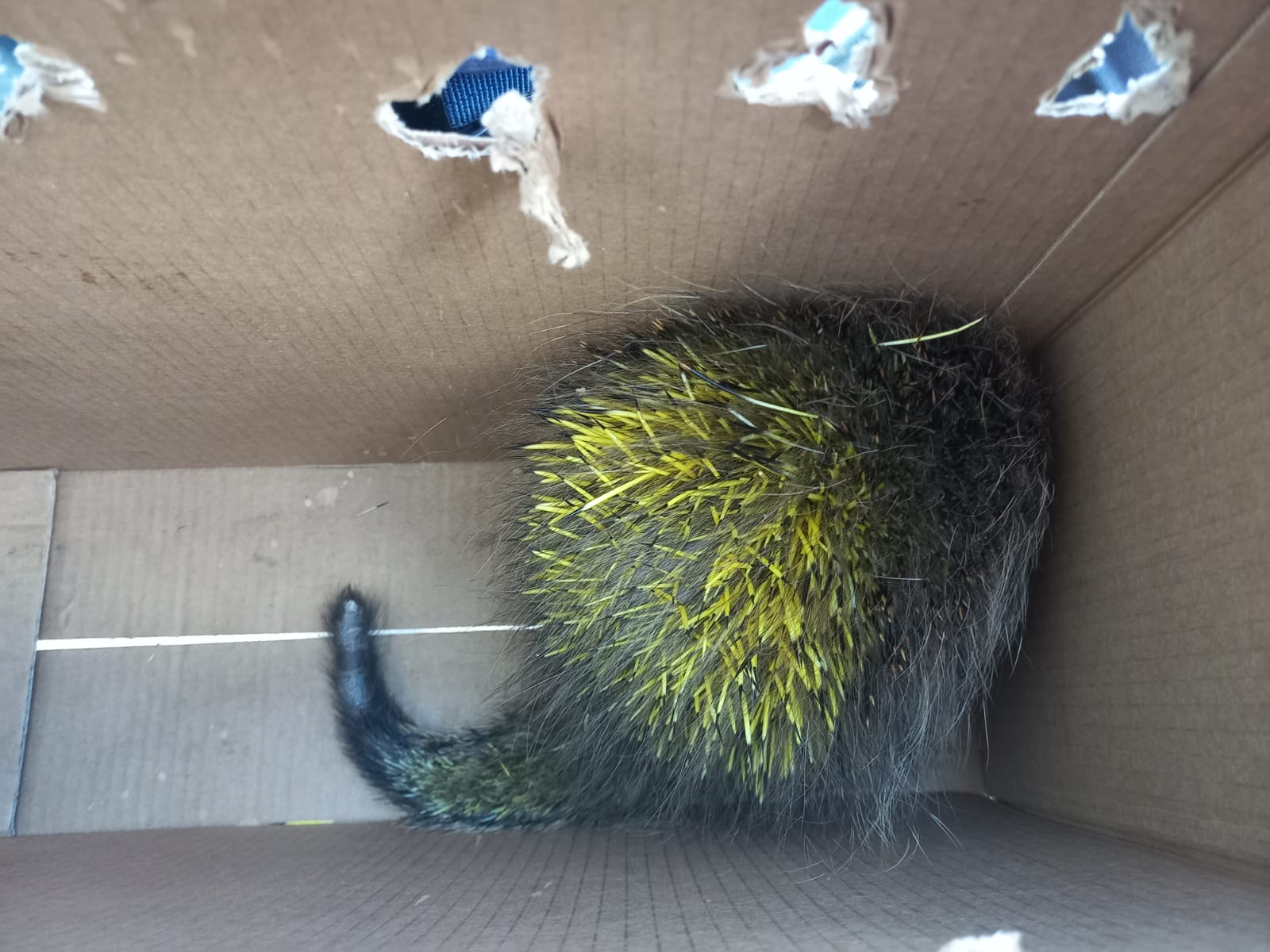 (40630) – Ouriço-cacheiro, jovem, encontrado em supermercado. Entregue pela GM de Jundiaí no dia 22-10-2022.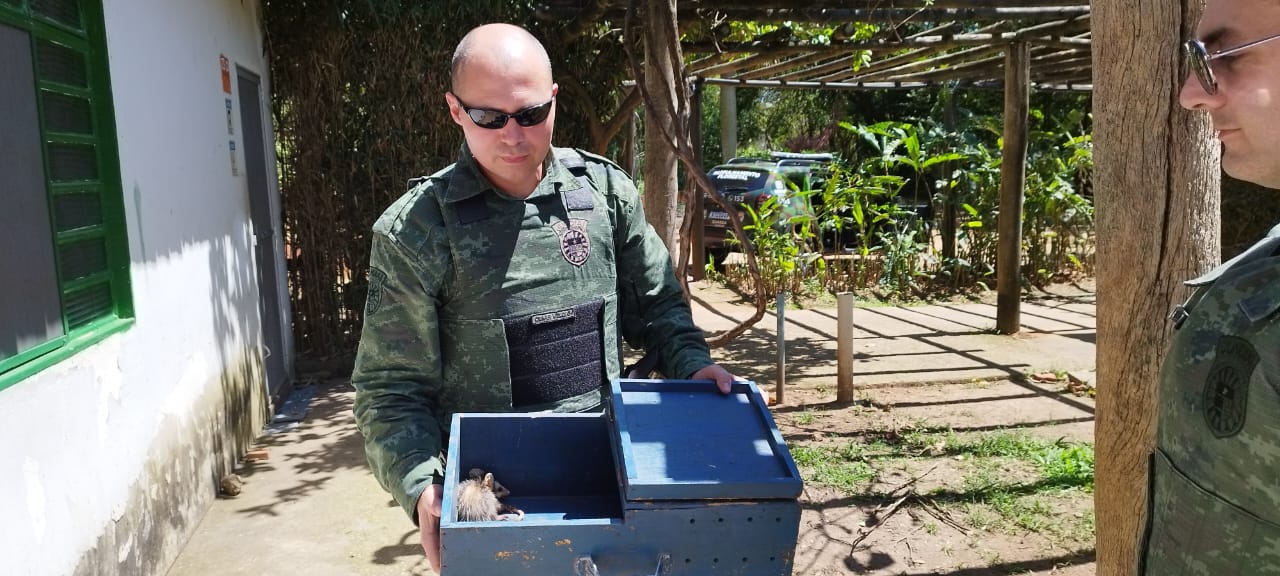 (40636) – Gambá-de-orelha-branca, encontrado dentro de tanquinho de lavar roupa. Entregue pela GM de Jundiaí no dia 23-10-2022.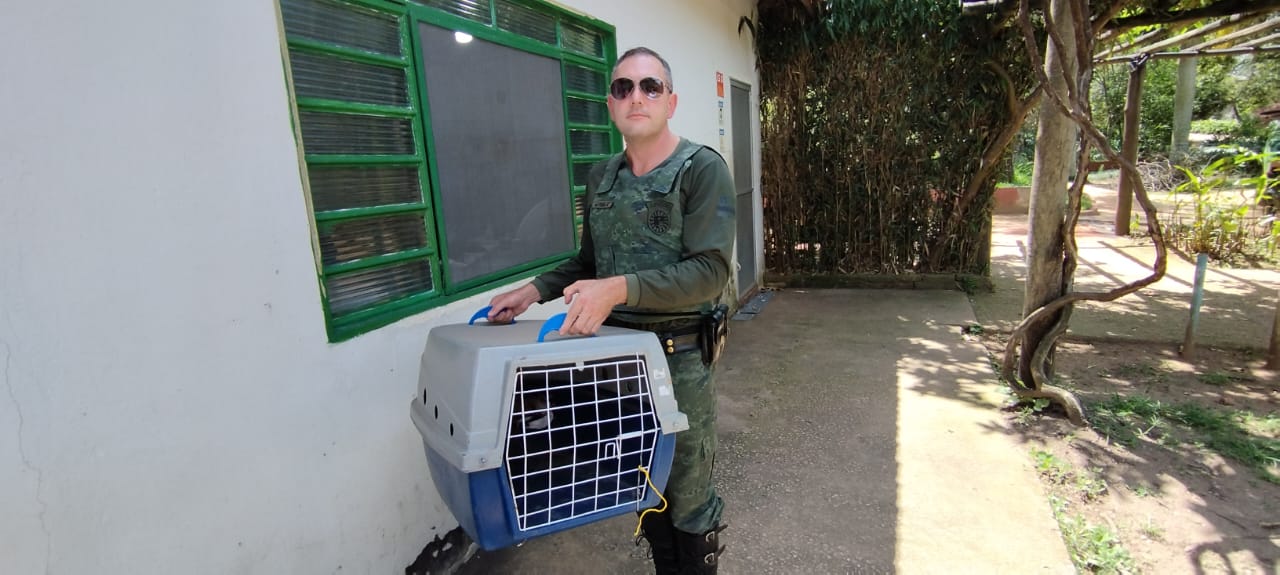 (40637) – Quero-quero, encontrado em quintal de casa, com fratura em asa esquerda. Entregue pela GM de Jundiaí no dia 23-10-2022.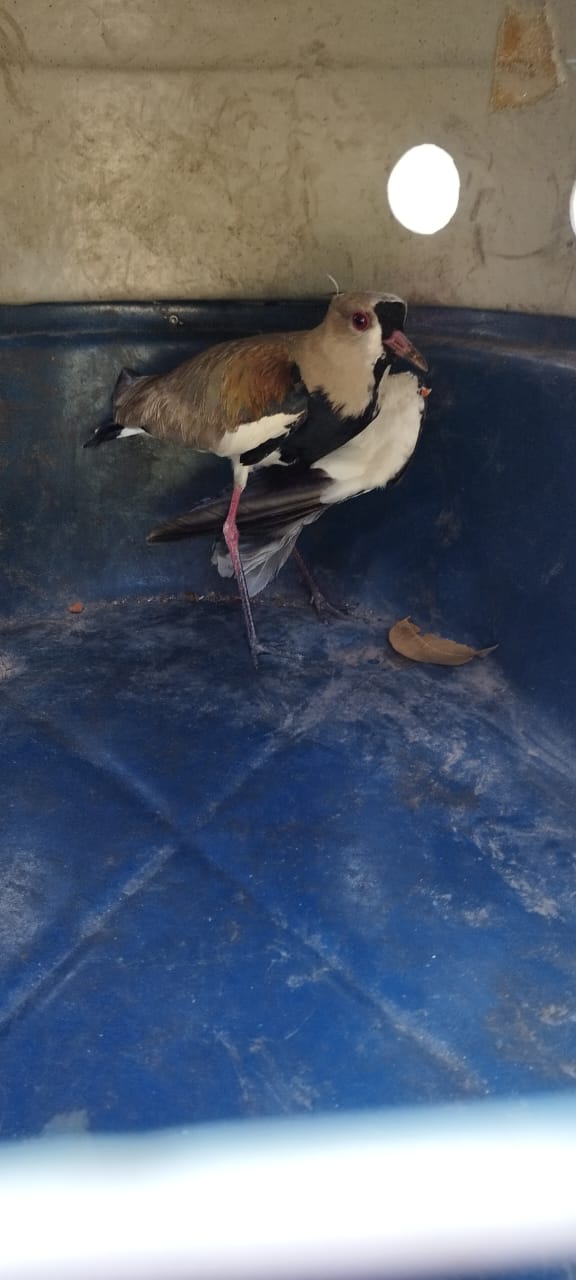 (40637) – Quero-quero, encontrado em quintal de casa, com fratura em asa esquerda. Entregue pela GM de Jundiaí no dia 23-10-2022.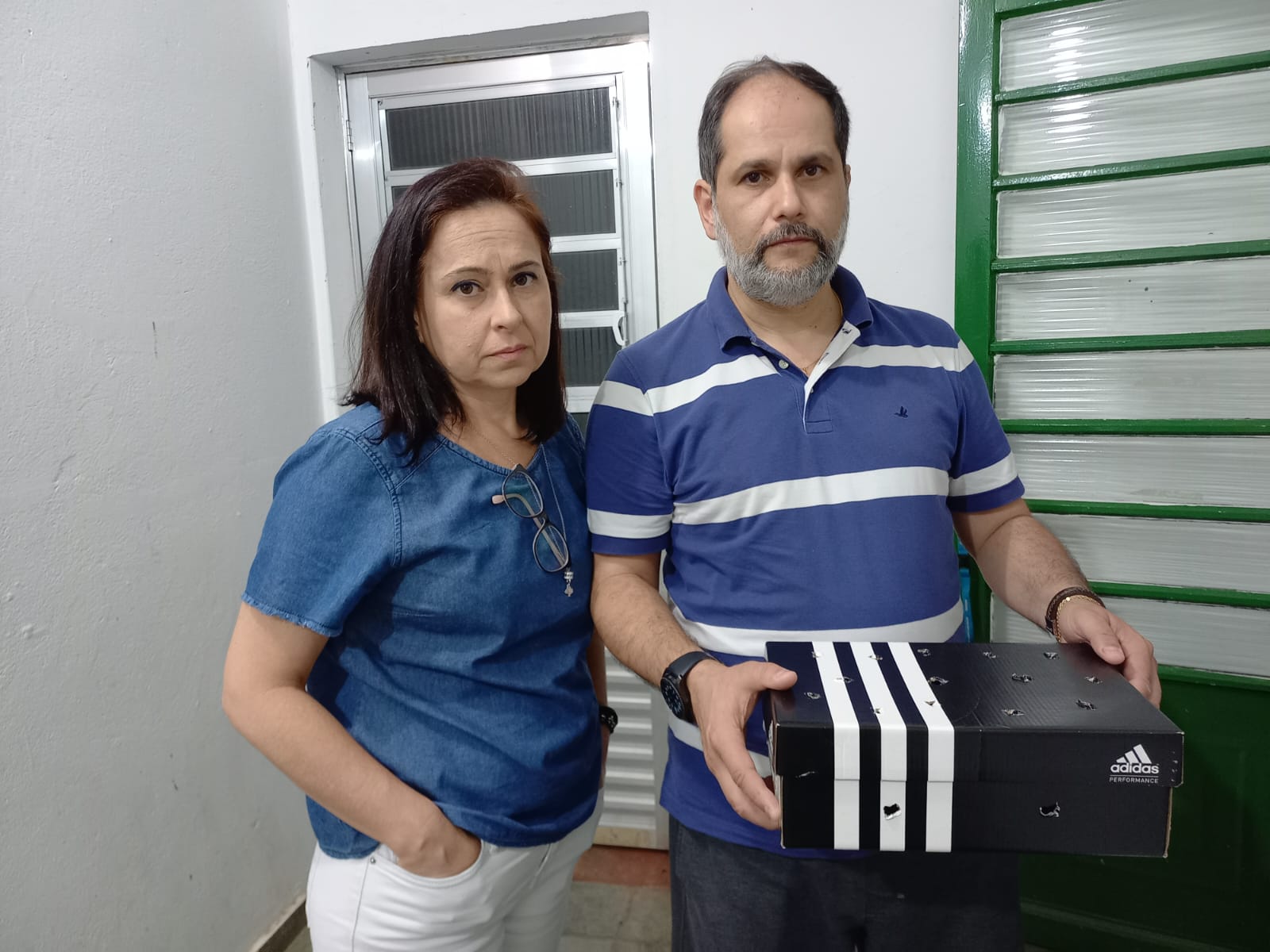 (40643) – Andorinhão, resgatado em prédio. Entregue por munícipe de Jundiaí no dia 23-10-2022.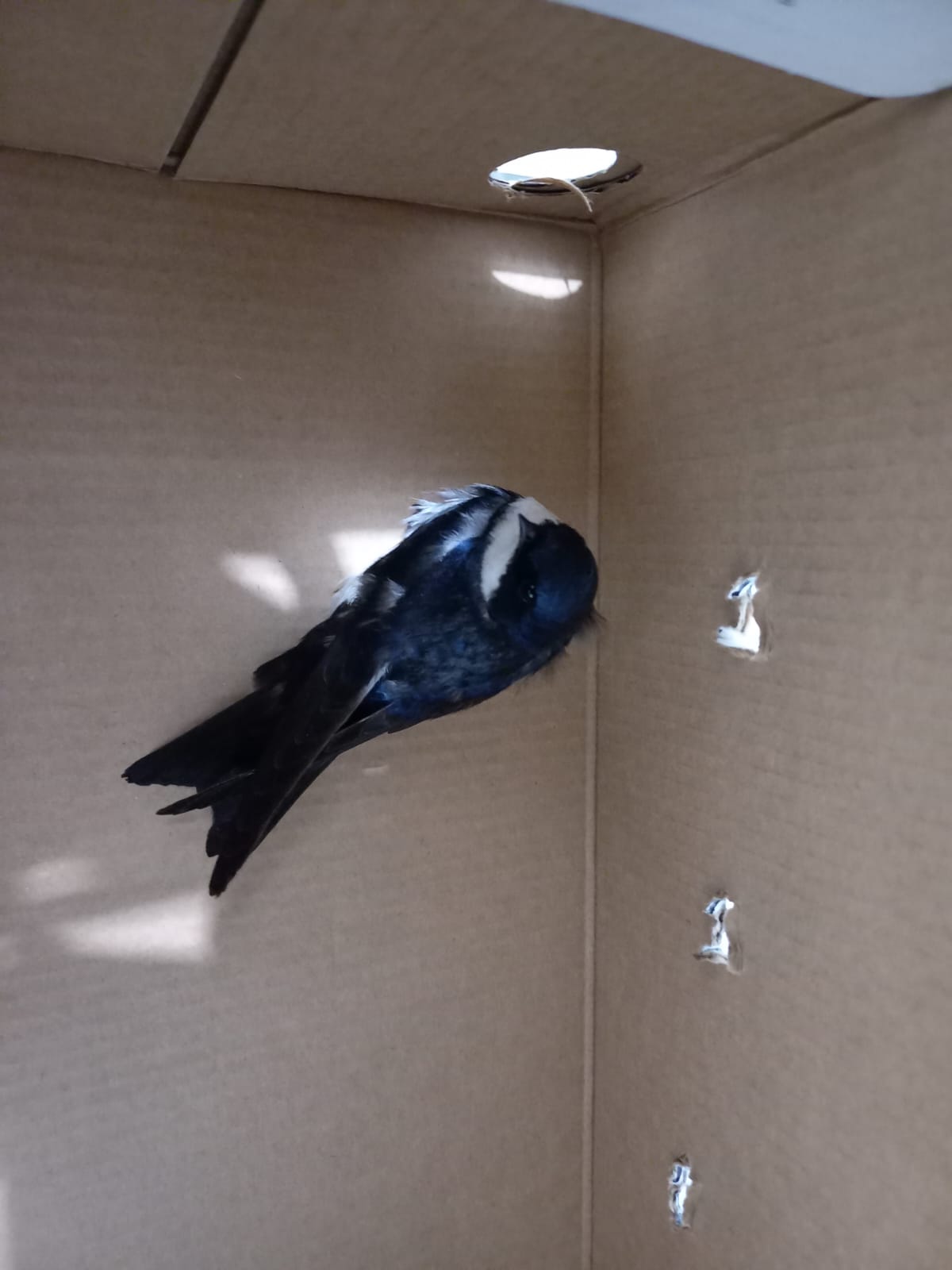 (40643) – Andorinhão, resgatado em prédio. Entregue por munícipe de Jundiaí no dia 23-10-2022.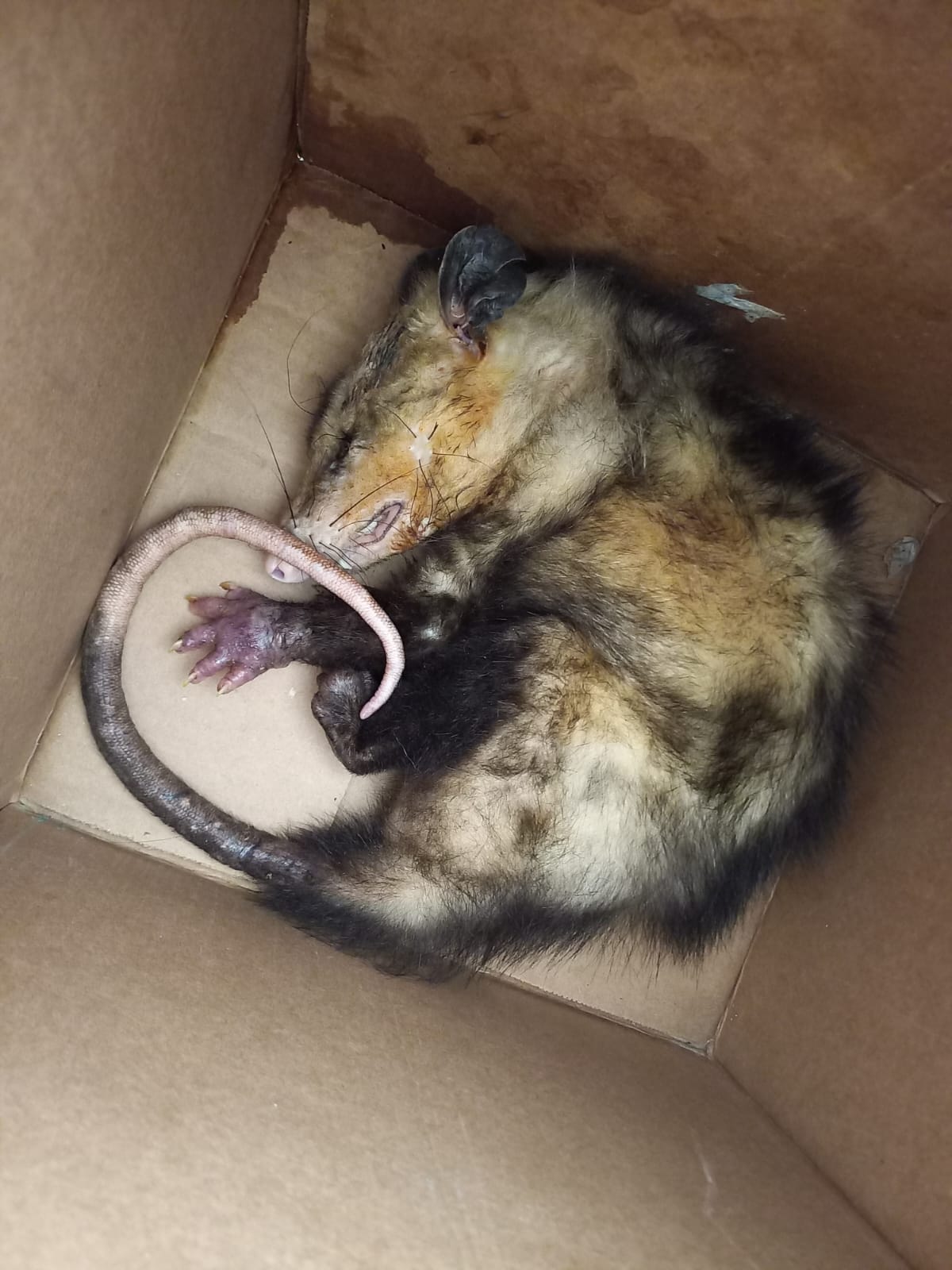 (40648) – Gambá-de-orelha-preta, vítima de ataque de cão. Entregue pela GM de Jundiaí no dia 24-10-2022.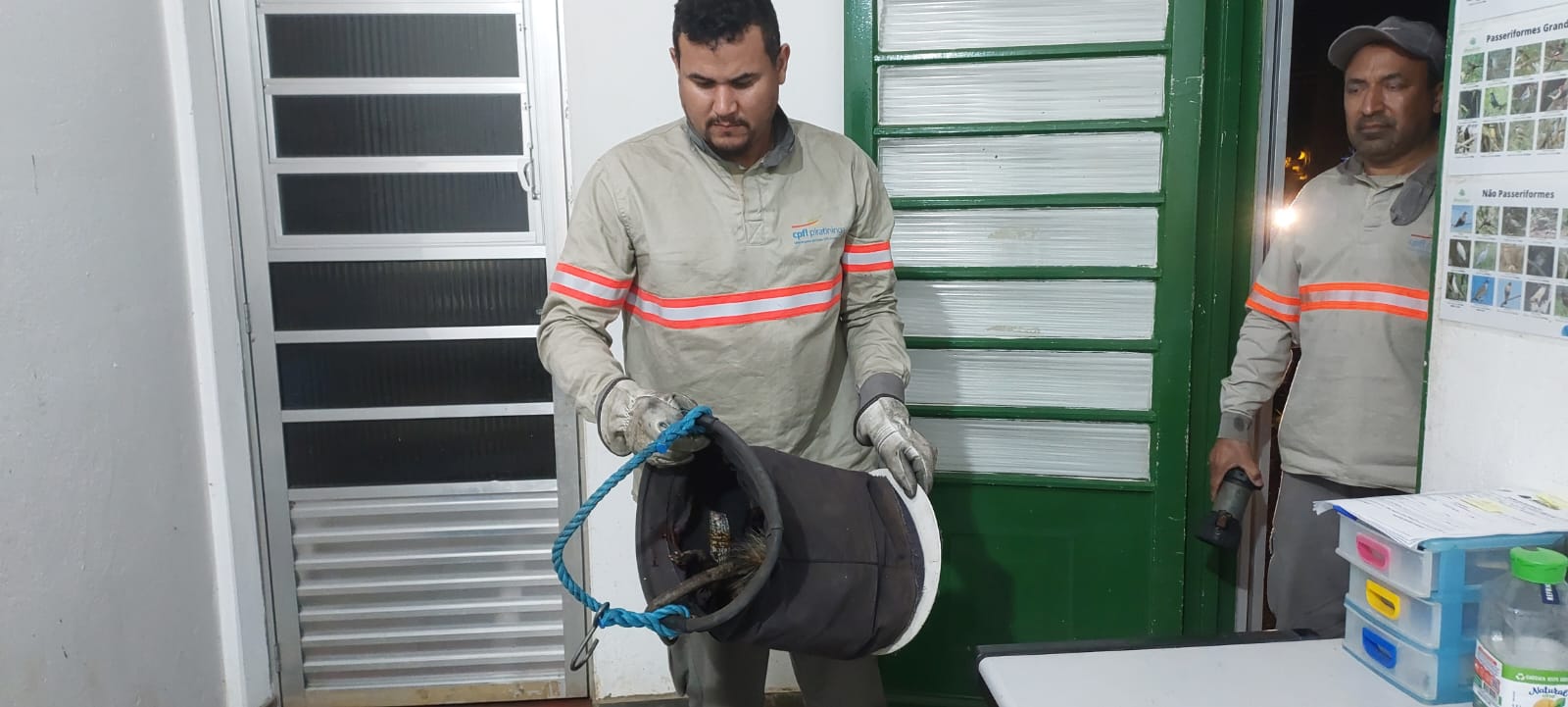 (40689) – Gambá-de-orelha-preta, macho, atropelado com múltiplas fraturas em crânio. Entregue por munícipe de Jundiaí no dia 25-10-2022.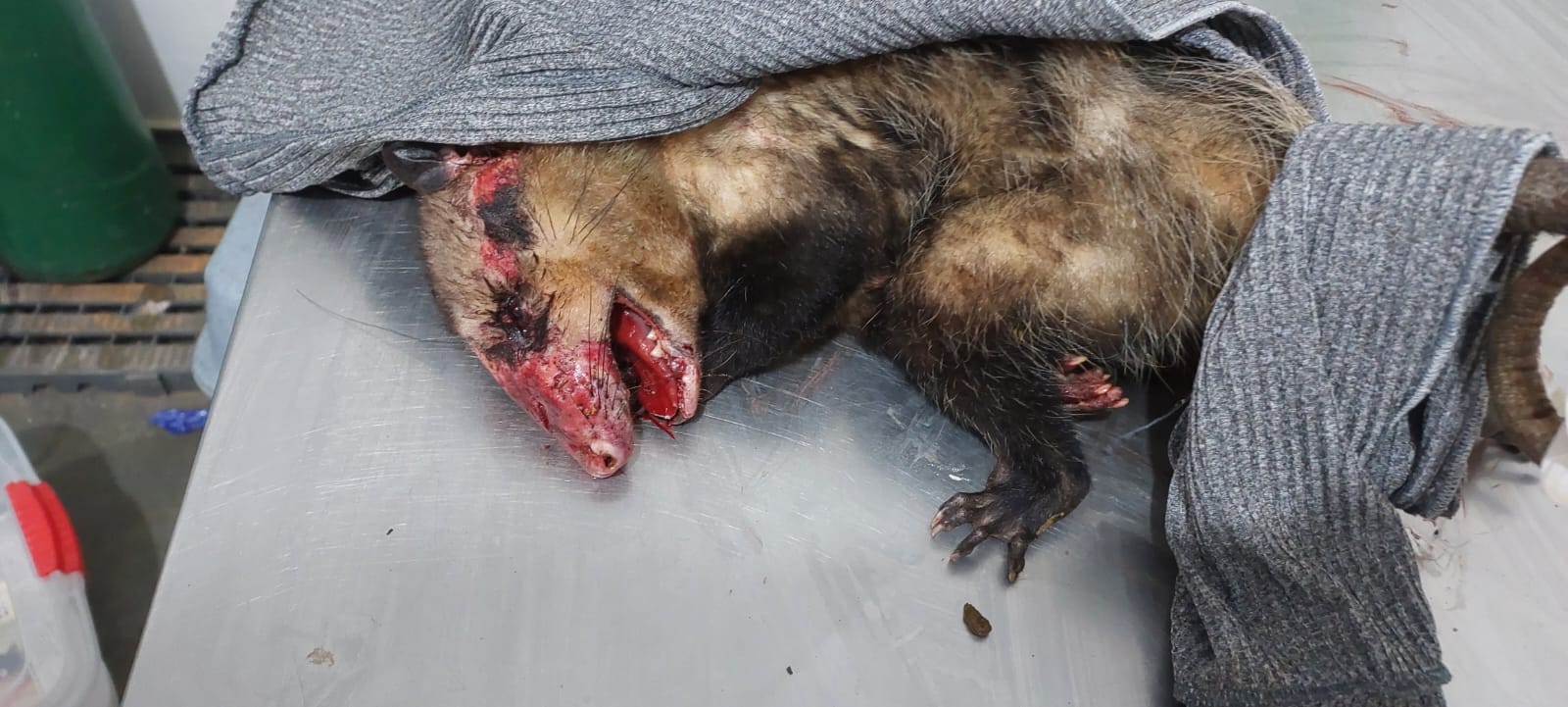 (40689) – Gambá-de-orelha-preta, macho, atropelado com múltiplas fraturas em crânio. Entregue por munícipe de Jundiaí no dia 25-10-2022.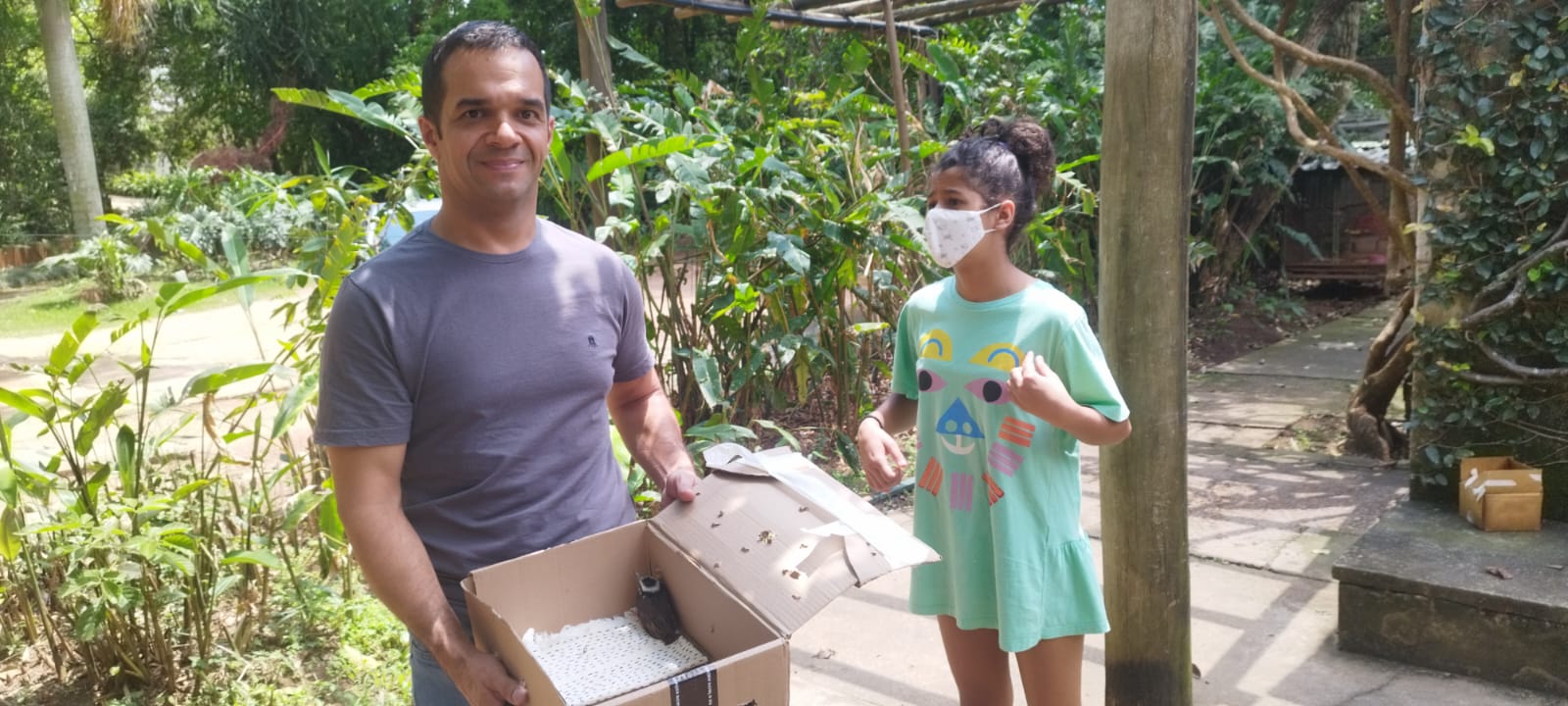 (40780) – Bem-te-vi, resgatado em empresa. Entregue por munícipe de Jundiaí no dia 30-10-2022.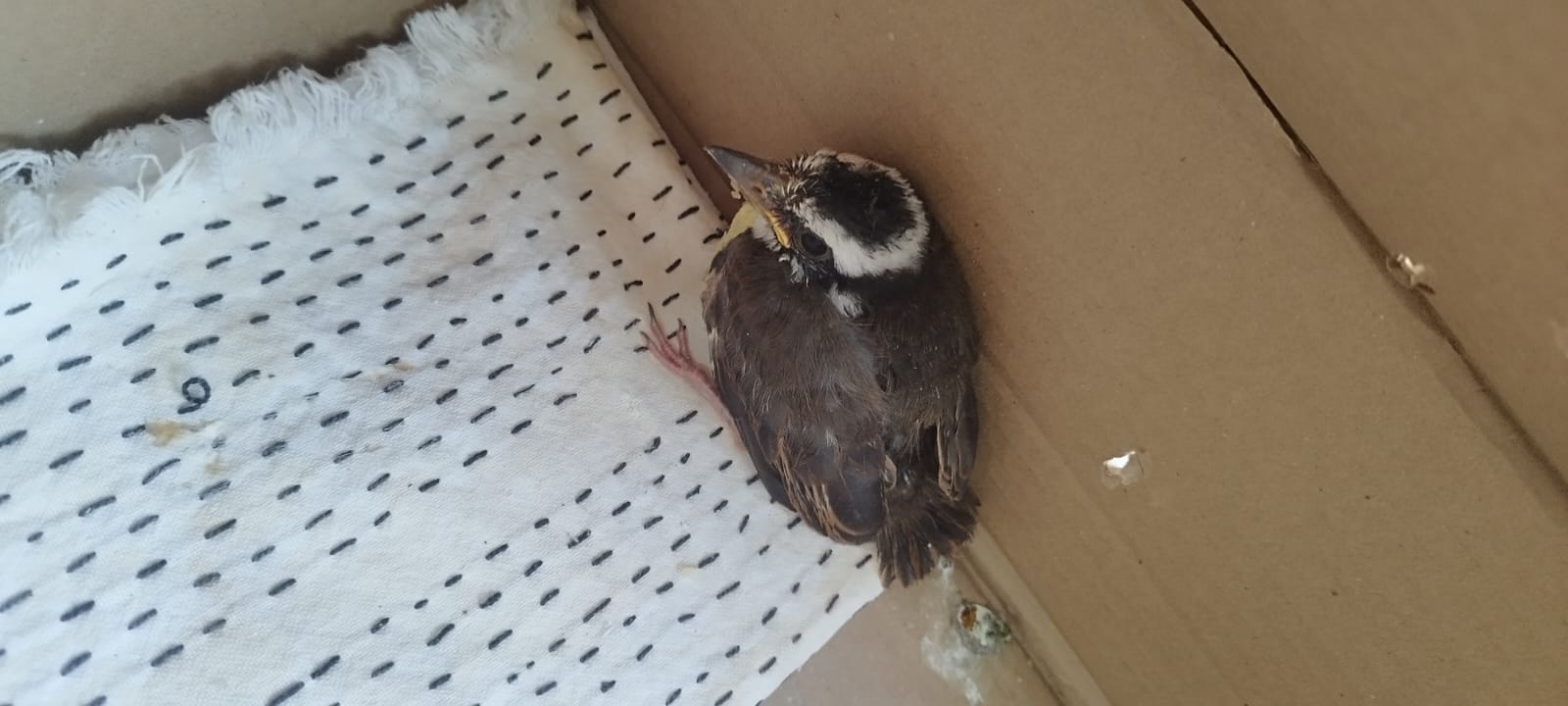 (40780) – Bem-te-vi, resgatado em empresa. Entregue por munícipe de Jundiaí no dia 30-10-2022.RGDATA DE ENTRADANOME POPULARNOME CIENTÍFICO3998601/10/2022Sagui-de-tufo-pretoCallithrix penicillata3999201/10/2022GambáDidelphis sp3999301/10/2022GambáDidelphis sp3999401/10/2022GambáDidelphis sp3999501/10/2022GambáDidelphis sp3999601/10/2022GambáDidelphis sp3999701/10/2022GambáDidelphis sp3999801/10/2022GambáDidelphis sp4000002/10/2022Gambá-de-orelha-pretaDidelphis aurita4000102/10/2022Gambá-de-orelha-pretaDidelphis aurita4000202/10/2022Gambá-de-orelha-pretaDidelphis aurita4000302/10/2022Gambá-de-orelha-pretaDidelphis aurita4000402/10/2022Gambá-de-orelha-pretaDidelphis aurita4000502/10/2022Martim-pescador-grandeMegaceryle torquata4000602/10/2022Sabiá-laranjeiraTurdus rufiventris4002103/10/2022Cachorro-do-matoCerdocyon thous4002503/10/2022GambáDidelphis so4002603/10/2022GambáDidelphis so4002703/10/2022GambáDidelphis so4002803/10/2022GambáDidelphis so4002903/10/2022GambáDidelphis so4003003/10/2022GambáDidelphis so4003103/10/2022GambáDidelphis so4003203/10/2022GambáDidelphis so4003303/10/2022GambáDidelphis so4003403/10/2022GambáDidelphis so4003503/10/2022GambáDidelphis so4003603/10/2022GambáDidelphis so4003703/10/2022GambáDidelphis so4003803/10/2022GambáDidelphis so4003903/10/2022GambáDidelphis so4004003/10/2022GambáDidelphis so4004103/10/2022GambáDidelphis so4004203/10/2022GambáDidelphis so4005003/10/2022CaracaráCaracara plancus4005103/10/2022Jabuti-carbonariaChelonoidis carbonaria4005203/10/2022Jabuti-carbonariaChelonoidis carbonaria4008203/10/2022Tigre-d'águaTrachemys4008303/10/2022Gambá-de-orelha-brancaDidelphis albiventris4008504/10/2022Gambá-de-orelha-pretaDidelhpis aurita4008604/10/2022Gambá-de-orelha-pretaDidelhpis aurita4008704/10/2022Gambá-de-orelha-pretaDidelhpis aurita4008804/10/2022Gambá-de-orelha-pretaDidelhpis aurita4008904/10/2022Urutau4009304/10/2022AndorinhaPygochelidon cyanoleuca4010204/10/2022Trinca-ferroSaltator similis4010304/10/2022Trinca-ferroSaltator similis4010404/10/2022Trinca-ferroSaltator similis4010504/10/2022ColeirinhoSporophila caerulescens4010604/10/2022ColeirinhoSporophila caerulescens4010704/10/2022GambáDidelphis sp4010804/10/2022GambáDidelphis sp4010904/10/2022GambáDidelphis sp4011004/10/2022GambáDidelphis sp4011104/10/2022GambáDidelphis sp4011204/10/2022GambáDidelphis sp4011304/10/2022GambáDidelphis sp4011404/10/2022GambáDidelphis sp4011604/10/2022GambáDidelphis sp4013405/10/2022RolinhaColumbina talpacoti4016005/10/2022GambáDidelphis sp4017806/10/2022Gambá-de-orelha-pretaDidelhpis aurtia4017906/10/2022Gambá-de-orelha-pretaDidelhpis aurita4018006/10/2022Gambá-de-orelha-pretaDidelhpis aurita4018106/10/2022Gambá-de-orelha-pretaDidelhpis aurita4018206/10/2022Gambá-de-orelha-pretaDidelhpis aurita4018306/10/2022Gambá-de-orelha-pretaDidelhpis aurita4018406/10/2022GambáDidelphis sp4019406/10/2022Periquito-de-encontro-amareloBrotogeris chiriri4019906/10/2022Gambá-de-orelha-brancaDidelhpis albiventris4020907/10/2022Gambá-de-orelha-brancaDidelhpis albiventris4022907/10/2022AvoanteZenaida auriculata4023207/10/2022GambáDidelphis sp4023307/10/2022GambáDidelphis sp4023407/10/2022GambáDidelphis sp4023507/10/2022GambáDidelphis sp4023607/10/2022GambáDidelphis sp4023707/10/2022Sagui-de-tufo-pretoCallithrix penicillata4025908/10/2022Gambá-de-orelha-pretaDidelphis aurita4026008/10/2022Gambá-de-orelha-pretaDidelphis aurita4026108/10/2022Gambá-de-orelha-pretaDidelphis aurita4026208/10/2022Gambá-de-orelha-pretaDidelphis aurita4026408/10/2022Periquito-ricoBrotogeris tirica4026608/10/2022Gambá-de-orelha-pretaDidelphis aurita4026708/10/2022Gambá-de-orelha-pretaDidelphis aurita4026808/10/2022Gambá-de-orelha-pretaDidelphis aurita4026908/10/2022Gambá-de-orelha-pretaDidelphis aurita4027008/10/2022RolinhaColumbina talpacoti4027108/10/2022Gambá-de-orelha-pretaDidelphis aurita4028108/10/2022Gambá-de-orelha-brancaDidelphis albiventris4028208/10/2022Gambá-de-orelha-brancaDidelphis albiventris4028308/10/2022Gambá-de-orelha-brancaDidelphis albiventris4028408/10/2022Gambá-de-orelha-brancaDidelphis albiventris4028508/10/2022Gambá-de-orelha-brancaDidelphis albiventris4028608/10/2022Gambá-de-orelha-brancaDidelphis albiventris4028708/10/2022Gambá-de-orelha-brancaDidelphis albiventris4032609/10/2022Gambá-de-orelha-brancaDidelphis albiventris4032709/10/2022Sagui-de-tufo-pretoCallithrix penicillata4032809/10/2022AgapornisAgapornis conus4033410/10/2022GambáDidelphis sp.4033510/10/2022GambáDidelphis sp.4033610/10/2022GambáDidelphis sp.4033710/10/2022GambáDidelphis sp.4033810/10/2022GambáDidelphis sp.4033910/10/2022GambáDidelphis sp.4034010/10/2022GambáDidelphis sp.4036111/10/2022Sagui-de-tufo-pretoCallithrix penicillata4036211/10/2022GambáDidelphis sp.4036311/10/2022GambáDidelphis sp.4036411/10/2022GambáDidelphis sp.4036611/10/2022AvoanteZenaida auriculata4039011/10/2022Frango-d'água-azul4039511/10/2022GambáDidelphis sp.4039611/10/2022GambáDidelphis sp.4039712/10/2022Gambá-de-orelha-pretaDidelphis aurita4039812/10/2022Gambá-de-orelha-pretaDidelphis aurita4039912/10/2022Gambá-de-orelha-pretaDidelphis aurita4040012/10/2022Gambá-de-orelha-pretaDidelphis aurita4040112/10/2022Gambá-de-orelha-pretaDidelphis aurita4040212/10/2022Gambá-de-orelha-pretaDidelphis aurita4040312/10/2022Gambá-de-orelha-pretaDidelphis aurita4040412/10/2022GambáDidelphis sp.4040512/10/2022GambáDidelphis sp.4042313/10/2022PardalPasser domesticus4042413/10/2022Sabiá-laranjeiraTurdus rufiventris4042513/10/2022Filhote de ave não identificada4044215/10/2022PardalPasser domesticus4044315/10/2022Gambá-de-orelha-pretaDidelphis aurita4044415/10/2022Gambá-de-orelha-pretaDidelphis aurita4044515/10/2022Gambá-de-orelha-pretaDidelphis aurita4044615/10/2022Gambá-de-orelha-pretaDidelphis aurita4044715/10/2022Gambá-de-orelha-pretaDidelphis aurita4044815/10/2022Gambá-de-orelha-pretaDidelphis aurita4044915/10/2022Gambá-de-orelha-pretaDidelphis aurita4045015/10/2022Gambá-de-orelha-pretaDidelphis aurita4045115/10/2022Gambá-de-orelha-pretaDidelphis aurita4045215/10/2022Gambá-de-orelha-pretaDidelphis aurita4045315/10/2022Gambá-de-orelha-brancaDidelphis albiventris4045715/10/2022Coruja4047716/10/2022Gambá-de-orelha-pretaDidelphis aurita4047816/10/2022Gambá-de-orelha-pretaDidelphis aurita4047916/10/2022Gambá-de-orelha-pretaDidelphis aurita4048016/10/2022Gambá-de-orelha-pretaDidelphis aurita4048116/10/2022Gambá-de-orelha-pretaDidelphis aurita4049117/10/2022Sagui-de-tufo-pretoCallithrix penicillata4049717/10/2022GambáDidelphis sp.4049817/10/2022GambáDidelphis sp.4049917/10/2022GambáDidelphis sp.4050017/10/2022GambáDidelphis sp.4050117/10/2022GambáDidelphis sp.4050217/10/2022GambáDidelphis sp.4050317/10/2022Cobra4050417/10/2022Gambá-de-orelha-pretaDidelphis aurita4050517/10/2022Gambá-de-orelha-pretaDidelphis aurita4050617/10/2022Gambá-de-orelha-pretaDidelphis aurita4050717/10/2022Gambá-de-orelha-pretaDidelphis aurita4050817/10/2022Gambá-de-orelha-pretaDidelphis aurita4051617/10/2022Sanhaço-do-coqueiroThraupis palmarium4052918/10/2022RolinhaColumbina talpacoti4053118/10/2022Bem-te-viPitangus sulphratus4053318/10/2022JacuPenelope obscura4053418/10/2022Gambá-de-orelha-pretaDidelphis aurita4053518/10/2022Gambá-de-orelha-pretaDidelphis aurita4053918/10/2022CarcaráCaracara plancus4054819/10/2022RolinhaColumbina talpacoti4054919/10/2022RolinhaColumbina talpacoti4055919/10/2022GambáDidelphis sp.4056619/10/2022RolinhaColumbina talpacoti4056819/10/2022Gambá-de-orelha-pretaDidelphis aurita4058520/10/2022CaracaráCaracara plancus4058620/10/2022Gambá-de-orelha-brancaDidelphis albiventris4059020/10/2022GambáDidelphis sp4059120/10/2022Gambá-de-orelha-brancaDidelphis albiventris4059621/10/2022AvoanteZenaida auriculata4060421/10/2022Gambá-de-orelha-pretaDidelphis aurita4060521/10/2022Gambá-de-orelha-pretaDidelphis aurita4060621/10/2022Gambá-de-orelha-pretaDidelphis aurita4060721/10/2022Gambá-de-orelha-pretaDidelphis aurita4060821/10/2022Gambá-de-orelha-pretaDidelphis aurita4060921/10/2022Gambá-de-orelha-pretaDidelphis aurita4061021/10/2022Gambá-de-orelha-brancaDidwelphis albivetris4061121/10/2022AvoanteZenaida auriculata4062322/10/2022Beija-flor4062422/10/2022Maracanã-nobreDiopsitta nobilis4063022/10/2022Ouriço-cacheiroSphiggurus vilosus4063523/10/2022Periquito-de encontro-amarelaBrotogeris chiriri4063623/10/2022Gambá-de-orelha-brancaDidelphis albiventris4063723/10/2022Quero-quero4064023/10/2022Tucano-tocoRamphastos toco4064123/10/2022AvoanteZenaida auriculata4064223/10/2022UrutauNyctdromus sp.4064323/10/2022Andorinhão4064824/10/2022Gambá-de-orelha-pretaDidelphis aurita4067024/10/2022Sanhaço-cinzentoThraupis sayaca4067124/10/2022CurruíraTrogladytes acdon4067625/10/2022Gambá-de-orelha-brancaDidelphis albventris4067825/10/2022AvoanteZenaida aurivulata4068025/10/2022Bem-te-viPitangus sulphuratus4068225/10/2022Gambá-de-orelha-brancaDidelphis albiventris4068925/10/2022Gambá-de-orelha-pretaDidelhpis aurita4069025/10/2022PardalPasser domesticus4069326/10/2022Gambá-de-orelha-brancaDidelphis albiventris4069426/10/2022Quero-queroVanellus chilensis4070126/10/2022Cachorro-do-matoCerdocyon thous4070226/10/2022Tartaruga-de-orelha-vermelhaTrachemys scripta4070427/10/2022Gambá-de-orelha-pretaDidelphis aurita4071327/10/2022Bem-te-viPitangus sulphratus4071527/10/2022RolinhaColumbina talpacoti4071627/10/2022RolinhaColumbina talpacoti4071927/10/2022Ouriço-cacheiroSphiggurus vilosus4072827/10/2022RolinhaColumbina talpacoti4073327/10/2022GambáDidelphis sp.4073427/10/2022GambáDidelphis sp.4073627/10/2022Andorinha4073727/10/2022SuiririTyrannus melancholicus4073927/10/2022InhambuCrypturellus sp.4075028/10/2022Gambá-de-orelha-pretaDidelphis aurita4075328/10/2022Corujinha-do-matoMegascops choliba4075428/10/2022João-de-barroFurnarius rufus4077629/10/2022Periquitão-maracanãPsittacara leucophthalmus4077929/10/2022Arara-canindéAra ararauna4078030/10/2022Bem-te-viPitangus sulphratus4078531/10/2022Corujinha-do-matoMegascops choliba4078631/10/2022GambáDidelphis sp4078831/10/2022UrubuCoragyps atratus4078931/10/2022UrubuCoragyps atratus4079331/10/2022Quiri-quiriRupornis magnirostris4082024/10/2022GambáDidelphis sp4082124/10/2022GambáDidelphis sp4082224/10/2022GambáDidelphis sp4082324/10/2022GambáDidelphis sp4082424/10/2022GambáDidelphis sp4082524/10/2022GambáDidelphis sp4082624/10/2022GambáDidelphis sp4082724/10/2022GambáDidelphis sp4082824/10/2022GambáDidelphis spTOTAL: 236 ANIMAISTOTAL: 236 ANIMAISTOTAL: 236 ANIMAISTOTAL: 236 ANIMAISCLASSENº DE ANIMAIS%Mamíferos16871,18%Aves63	26,70%Répteis52,12%RGDATA DE ENTRADANOME POPULARNOME CIENTÍFICODESTINODATA DE SAÍDA3761709/03/2022Periquitão-maracanãPsittacara leucophthalmusOBITO12/10/20223776317/03/2022Gambá-de-orelha-pretaDidelphis auritaOBITO21/10/20223931826/08/2022RolinhaColumbina talpacotiOBITO12/10/20223974221/09/2022Gambá-de-orelha-brancaDidelphis albiventrisOBITO03/10/20223974421/09/2022Gambá-de-orelha-brancaDidelphis albiventrisOBITO23/10/20223974521/09/2022Gambá-de-orelha-brancaDidelphis albiventrisOBITO23/10/20223974621/09/2022Gambá-de-orelha-brancaDidelphis albiventrisOBITO23/10/20223981623/09/2022Gambá-de-orelha-brancaDidelphis auritaOBITO21/10/20223981723/09/2022Gambá-de-orelha-brancaDidelphis auritaOBITO21/10/20223985626/09/2022Sagui-de-tufo-pretoCallithrix penicillataOBITO 15/10/20223989227/09/2022UrubuCoragyps atratusOBITO05/10/20223991728/09/2022Gambá-de-orelha-brancaDidelhpis albiventrisOBITO09/10/20223991928/09/2022Sagui-de-tufo-pretoCallithrix penicillataOBITO01/10/20223996230/09/2022Gambá-de-orelha-pretaDidelphis auritaOBITO13/10/20223996330/09/2022Gambá-de-orelha-pretaDidelphis auritaOBITO15/10/20223997830/09/2022RolinhaColumbian talpacotiOBITO03/10/20223997930/09/2022Sagui-de-tufo-pretoCallithrix penicillataOBITO01/10/20223998601/10/2022Sagui-de-tufo-pretoCallithrix penicillataOBITO 02/10/20223999301/10/2022GambáDidelphis spOBITO02/10/20223999401/10/2022GambáDidelphis spOBITO02/10/20223999501/10/2022GambáDidelphis spOBITO02/10/20223999601/10/2022GambáDidelphis spOBITO02/10/20223999701/10/2022GambáDidelphis spOBITO02/10/20223999801/10/2022GambáDidelphis spOBITO02/10/20224000002/10/2022Gambá-de-orelha-pretaDidelphis auritaChegou em óbito02/10/20224000102/10/2022Gambá-de-orelha-pretaDidelphis auritaOBITO02/10/20224000202/10/2022Gambá-de-orelha-pretaDidelphis auritaOBITO15/10/20224000302/10/2022Gambá-de-orelha-pretaDidelphis auritaOBITO15/10/20224000502/10/2022Martim-pescador-grandeMegaceryle torquataOBITO08/10/20224000602/10/2022Sabiá-laranjeiraTurdus rufiventrisOBITO03/10/20224002103/10/2022Cachorro-do-matoCerdocyon thousChegou em óbito03/10/20224002803/10/2022GambáDidelphis soOBITO05/10/20224003003/10/2022GambáDidelphis soOBITO14/10/20224003103/10/2022GambáDidelphis soOBITO14/10/20224003403/10/2022GambáDidelphis soOBITO16/10/20224003503/10/2022GambáDidelphis soOBITO16/10/20224004003/10/2022GambáDidelphis soOBITO 20/10/20224004103/10/2022GambáDidelphis soOBITO 20/10/20224005203/10/2022Jabuti-carbonariaChelonoidis carbonariaOBITO21/10/20224008303/10/2022Gambá-de-orelha-brancaDidelphis albiventrisOBITO03/10/20224009304/10/2022AndorinhaPygochelidon cyanoleucaOBITO 05/10/20224010904/10/2022GambáDidelphis spOBITO05/10/20224011004/10/2022GambáDidelphis spOBITO13/10/20224011104/10/2022GambáDidelphis spOBITO16/10/20224011204/10/2022GambáDidelphis spOBITO18/10/20224011304/10/2022GambáDidelphis spOBITO17/10/20224011404/10/2022GambáDidelphis spOBITO17/10/20224011604/10/2022GambáDidelphis spOBITO08/10/20224013405/10/2022RolinhaColumbina talpacotiOBITO07/10/20224016005/10/2022GambáDidelphis spOBITO 05/10/20224017806/10/2022Gambá-de-orelha-pretaDidelhpis aurtiachegou em óbito06/10/20224017906/10/2022Gambá-de-orelha-pretaDidelhpis auritaOBITO06/10/20224018006/10/2022Gambá-de-orelha-pretaDidelhpis auritaOBITO06/10/20224018106/10/2022Gambá-de-orelha-pretaDidelhpis auritaOBITO06/10/20224018206/10/2022Gambá-de-orelha-pretaDidelhpis auritaOBITO06/10/20224018306/10/2022Gambá-de-orelha-pretaDidelhpis auritaOBITO06/10/20224018406/10/2022GambáDidelphis spOBITO18/10/20224019906/10/2022Gmabá-de-orelha-brancaDidelhpis albiventrisOBITO17/10/20224022907/10/2022AvoanteZenaida auriculataOBITO07/10/20224023207/10/2022GambáDidelphis spOBITO07/10/20224023307/10/2022GambáDidelphis spOBITO07/10/20224023407/10/2022GambáDidelphis spOBITO07/10/20224023507/10/2022GambáDidelphis spOBITO07/10/20224023607/10/2022GambáDidelphis spOBITO07/10/20224023707/10/2022Sagui-de-tufo-pretoCallithrix penicillataOBITO 08/10/20224026608/10/2022Gambá-de-orelha-pretaDidelphis auritaOBITO13/10/20224026708/10/2022Gambá-de-orelha-pretaDidelphis auritaOBITO13/10/20224026808/10/2022Gambá-de-orelha-pretaDidelphis auritaOBITO13/10/20224026908/10/2022Gambá-de-orelha-pretaDidelphis auritaOBITO12/10/20224027008/10/2022RolinhaColumbina talpacotiOBITO09/10/20224033410/10/2022GambáDidelphis sp.OBITO14/10/20224033510/10/2022GambáDidelphis sp.OBITO14/10/20224033610/10/2022GambáDidelphis sp.OBITO 17/10/20224033810/10/2022GambáDidelphis sp.OBITO 18/10/20224033910/10/2022GambáDidelphis sp.OBITO 19/10/20224034010/10/2022GambáDidelphis sp.OBITO 19/10/20224036111/10/2022Sagui-de-tufo-pretoCallithrix penicillataOBITO11/10/20224036411/10/2022GambáDidelphis sp.OBITO 11/10/20224036611/10/2022AvoanteZenaida auriculataOBITO11/10/20224039511/10/2022GambáDidelphis sp.OBITO11/10/20224039712/10/2022Gambá-de-orelha-pretaDidelphis auritaOBITO 12/10/20224039812/10/2022Gambá-de-orelha-pretaDidelphis auritaOBITO 12/10/20224039912/10/2022Gambá-de-orelha-pretaDidelphis auritaOBITO 12/10/20224040012/10/2022Gambá-de-orelha-pretaDidelphis auritaOBITO 12/10/20224040112/10/2022Gambá-de-orelha-pretaDidelphis auritaOBITO 12/10/20224040312/10/2022Gambá-de-orelha-pretaDidelphis auritaOBITO 23/10/20224040412/10/2022GambáDidelphis sp.OBITO12/10/20224040512/10/2022GambáDidelphis sp.OBITO12/10/20224042313/10/2022PardalPasser domesticusOBITO16/10/20224042413/10/2022Sabiá-laranjeiraTurdus rufiventrisOBITO18/10/20224042513/10/2022Filhote de ave não identificadaOBITO15/10/20224044215/10/2022PardalPasser domesticusOBITO15/10/20224044415/10/2022Gambá-de-orelha-pretaDidelphis auritaOBITO 25/10/20224045315/10/2022Gambá-de-orelha-brancaDidelphis albiventrisOBITO18/10/20224045715/10/2022CorujaOBITO16/10/20224047716/10/2022Gambá-de-orelha-pretaDidelphis auritaOBITO 25/10/20224047816/10/2022Gambá-de-orelha-pretaDidelphis auritaOBITO 30/10/20224048116/10/2022Gambá-de-orelha-pretaDidelphis auritaOBITO 26/10/20224049117/10/2022Sagui-de-tudfo-pretoCallithrix penicillatachegou em óbito17/10/20224049717/10/2022GambáDidelphis sp.OBITO23/10/20224049817/10/2022GambáDidelphis sp.OBITO23/10/20224049917/10/2022GambáDidelphis sp.OBITO23/10/20224050017/10/2022GambáDidelphis sp.OBITO23/10/20224050117/10/2022GambáDidelphis sp.OBITO23/10/20224050217/10/2022GambáDidelphis sp.OBITO23/10/20224051617/10/2022Sanhaço-do-coqueiroThraupis palmariumOBITO 18/10/20224052918/10/2022RolinhaColumbina talpacotiOBITO19/10/20224053118/10/2022Bem-te-viPitangus sulphratusOBITO18/10/20224053418/10/2022Gambá-de-orelha-pretaDidelphis auritaChegou em óbito18/10/20224053518/10/2022Gambá-de-orelha-pretaDidelphis auritaOBITO18/10/20224054819/10/2022RolinhaColumbina talpacotiOBITO22/10/20224054919/10/2022RolinhaColumbina talpacotiChegou em óbito19/10/20224055919/10/2022GambáDidelphis sp.OBITO 19/10/20224056619/10/2022RolinhaColumbina talpacotiOBITO 19/10/20224056819/10/2022Gambá-de-orelha-pretaDidelphis auritaOBITO20/10/20224058520/10/2022CaracaráCaracara plancusOBITO23/10/20224059020/10/2022GambáDidelphis spOBITO23/10/20224059120/10/2022Gambá-de-orelha-brancaDidelphis albiventrisOBITO20/10/20224059621/10/2022AvoanteZenaida auriculataOBITO26/10/20224060421/10/2022Gambá-de-orelha-pretaDidelphis auritaChegou em óbito21/10/20224060521/10/2022Gambá-de-orelha-pretaDidelphis auritaOBITO28/10/20224060621/10/2022Gambá-de-orelha-pretaDidelphis auritaOBITO28/10/20224060721/10/2022Gambá-de-orelha-pretaDidelphis auritaOBITO21/10/20224060821/10/2022Gambá-de-orelha-pretaDidelphis auritaChegou em óbito21/10/20224060921/10/2022Gambá-de-orelha-pretaDidelphis auritaChegou em óbito21/10/20224061121/10/2022AvoanteZenaida auriculataOBITO24/10/20224062322/10/2022Beija-florOBITO26/10/20224062422/10/2022Maracanã-nobreDiopsitta nobilisobito22/10/20224063523/10/2022Periquito-de encontro-amarelaBrotogeris chiririobito25/10/20224063623/10/2022Gambá-de-orelha-brancaDidelphis albiventrisOBITO29/10/20224063723/10/2022Quero-queroOBITO24/10/20224064023/10/2022Tucano-tocoRamphastos tocoobito23/10/20224064123/10/2022AvoanteZenaida auriculataOBITO21/10/20224064223/10/2022UrutauNyctdromus sp.OBITO28/10/20224064323/10/2022AndorinhãoOBITO26/10/20224064824/10/2022Gambá-de-orelha-pretaDidelphis auritaOBITO24/10/20224067124/10/2022CurruíraTrogladytes acdonOBITO25/10/20224068025/10/2022Bem-te-viPitangus sulphuratusOBITO26/10/20224068225/10/2022Gambá-de-orelha-brancaDidelphis albiventrisOBITO29/10/20224068925/10/2022Gambá-de-orelha-pretaDidelhpis auritaOBITO25/10/20224069025/10/2022PardalPasser domesticusOBITO27/10/20224069326/10/2022Gambá-de-orelha-brancaDidelphis albiventrisOBITO29/10/20224069426/10/2022Quero-queroVanellus chilensisOBITO26/10/20224070126/10/2022Cachorro-do-matoCerdocyon thousOBITO27/10/20224070427/10/2022Gambá-de-orelha-pretaDidelphis auritaOBITO28/10/20224071327/10/2022Bem-te-viPitangus sulphratusOBITO30/10/20224071527/10/2022RolinhaColumbina talpacotiOBITO27/10/20224071627/10/2022RolinhaColumbina talpacotiOBITO27/10/20224073427/10/2022GambáDidelphis sp.OBITO27/10/20224073727/10/2022SuiririTyrannus melancholicusOBITO29/10/20224075028/10/2022Gambá-de-orelha-pretaDidelphis auritaOBITO28/10/20224075428/10/2022João-de-barroFurnarius rufusOBITO29/10/20224077629/10/2022Periquitão-maracanãPsittacara leucophthalmusOBITO29/10/2022TOTAL: 153 ANIMAISTOTAL: 153 ANIMAISTOTAL: 153 ANIMAISTOTAL: 153 ANIMAISTOTAL: 153 ANIMAISTOTAL: 153 ANIMAISRGDATA DE ENTRADANOME POPULARNOME CIENTÍFICODESTINODATA DE SAÍDALOCAL SOLTURA3950310/09/2022Periquitão-maracanãPsittacara leucophthalmusFUGA03/10/2022AMCTOTAL: 1 ANIMALTOTAL: 1 ANIMALTOTAL: 1 ANIMALTOTAL: 1 ANIMALTOTAL: 1 ANIMALTOTAL: 1 ANIMALTOTAL: 1 ANIMALRGDATA DE ENTRADANOME POPULARNOME CIENTÍFICODESTINODATA DE SAÍDALOCAL SOLTURA3861306/05/2022Periquitão-maracanãPsitttacara leucophthalmusSOLTURA06/10/2022Mogi Mirim3963615/09/2022Cobra-d'águaNatrix mauraSOLTURA04/10/2022Serra do Japi4008504/10/2022Gambá-de-orelha-pretaDidelhpis auritaSOLTURA04/10/2022Jd. erminda4008604/10/2022Gambá-de-orelha-pretaDidelhpis auritaSOLTURA04/10/2022Jd. erminda4008704/10/2022Gambá-de-orelha-pretaDidelhpis auritaSOLTURA04/10/2022Jd. erminda4008804/10/2022Gambá-de-orelha-pretaDidelhpis auritaSOLTURA04/10/2022Jd. erminda4008904/10/2022UrutauSOLTURA04/10/2022Serra do Japi4053318/10/2022JacuPenelope obscuraSOLTURA20/10/2022AMC4073627/10/2022AndorinhaSOLTURA29/10/2022AMCTOTAL: 9 ANIMAISTOTAL: 9 ANIMAISTOTAL: 9 ANIMAISTOTAL: 9 ANIMAISTOTAL: 9 ANIMAISTOTAL: 9 ANIMAISTOTAL: 9 ANIMAISRGDATA DE ENTRADANOME POPULARNOME CIENTÍFICO3633504/01/2022PeriquitoBrotogeris sp.3637006/01/2022ColeirinhoSporophila caerulescens3637106/01/2022ColeirinhoSporophila caerulescens3637206/01/2022ColeirinhoSporophila caerulescens3637306/01/2022Coleirinho-baianoSporophila nigricollis3637406/01/2022BigodinhoSporophila lineola3637706/01/2022CabloquinhoSporophila bouvreuil3637806/01/2022Sabiáturdus philomelos3638307/01/2022Coruja-buraqueiraAthene cunicularia3638507/01/2022Sanhaço-cinzentoThraupis sayaca3638908/01/2022GambáDidelphis sp.3641108/01/2022Gambá-de-orelha-brancaDidelphis albiventris3641209/01/2022RolinhaColumbina talpacoti3647011/01/2022Periquito-ricoBrotogeris tirica3649312/01/2022JararacaBothrops jararaca3649504/01/2022Sagui-de-tufo-pretoCallithrix penicillata3651414/01/2022RolinhaColumbina talpacoti3651714/01/2022RolinhaColumbina talpacoti3652014/01/2022Sagui-de-tufo-pretoCallithrix penicillata3652916/01/2022PardalPasser domesticus3653517/01/2022Beija-florTrochilidae3656218/01/2022SanhaçoThraupis sayaca3658319/01/2022RolinhaColumbina talpacoti3661120/01/2022UrutauNyctibius griseus3666322/01/2022JararacassuBothrops jararaca3668023/01/2022Tucano-tocoRamphastos toco3668824/01/2022Jabuti-pirangaChelonoidis carbonaria3672526/01/2022CascavélCrotalus durissus3673126/01/2022Periquitão-maracanãPsittacara leucophthalmus3674727/01/2022JararacaBothrops jararaca3681701/02/2022Periquitão-maracanãPsittacara leucophthalmus3681801/02/2022Periquitão-maracanãPsittacara leucophthalmus3683202/02/2022Periquitão-maracanãPsittacara leucophthalmus3685403/02/2022Periquitão-maracanãPsittacara leucophthalmus3685703/02/2022Gambá-de-orelha-pretaDidelphis aurita3685803/02/2022Gambá-de-orelha-pretaDidelphis aurita3685903/02/2022Gambá-de-orelha-pretaDidelphis aurita3686003/02/2022Gambá-de-orelha-pretaDidelphis aurita3686804/02/2022Cágado-de-barbichaPhrynops geoffroanus3690507/02/2022Periquitão-maracanãPsittacara leucophthalmus3691607/02/2022Pica-pauPicidae3693308/02/2022RolinhaColumbina talpacoti3695008/02/2022Bem-te-viPitangus sulphuratus3696509/02/2022Periquitão-maracanãPsittacara leucophthalmus3697909/02/2022Gambá-de-orelha-pretaDidelphis aurita3698009/02/2022Ouriço-cacheiroSphiggurus villosus3698209/02/2022Periquitão-maracanãPsittacara leucophthalmus3699209/02/2022Coruja-do-matoMegascops choliba3701110/02/2022Sanhaço-cinzentoThraupis sayaca3702311/02/2022Gavião-carijóRupornis magnirostris3705012/02/2022Periquitão-maracanãPsittacara leucophthalmus3707014/02/2022Periquitão-maracanãPsittacara leucophthalmus3710516/02/2022Periquitão-maracanãPsittacara leucophthalmus3711917/02/2022Bem-te-viPitangus sulphuratus3718019/02/2022Periquitão-maracanãPsittacara leucophthalmus3720521/02/2022RolinhaColumbina talpacoti3721321/02/2022Periquitão-maracanãPsittacara leucophthalmus3722022/02/2022Periquitão-maracanãPsittacara leucophthalmus3729225/02/2022Periquitão-maracanãPsittacara leucophthalmus3731926/02/2022Periquitão-maracanãPsittacara leucophthalmus3732426/02/2022Periquitão-maracanãPsittacara leucophthalmus3735323/02/2022RolinhaColumbina talpacoti3735401/03/2022Periquitão-maracanãPsittacara leucophthalmus3736102/03/2022Periquitão-maracanãPsittacara leucophthalmus3737102/03/2022Periquitão-maracanãPsittacara leucophthalmus3739503/03/2022Periquitão-maracanãPsittacara leucophthalmus3740303/03/2022Sagui-de-tufo-pretoCallithrix penicillata3740403/03/2022Sagui-de-tufo-pretoCallithrix penicillata3753105/03/2022Periquitão-maracanãPsittacara leucophthalmus3754506/03/2022Periquitão-maracanãPsittacara leucophthalmus3755407/03/2022Periquitão-maracanãPsittacara leucophthalmus3756607/03/2022Sagui-de-tufo-pretoCallithrix penicillata3757707/03/2022Periquitão-maracanãPsittacara leucophthalmus3758307/03/2022Sagui-de-tufo-brancoCallithrix jacchus3764411/03/2022Periquitão-maracanãPsittacara leucophthalmus3767812/03/2022Periquitão-maracanãPsittacara leucophthalmus3769114/03/2022Periquitão-maracanãPsittacara leucophthalmus3769214/03/2022Periquitão-maracanãPsittacara leucophthalmus3770014/03/2022Sagui-de-tufo-pretoCallithrix penicillata3772315/03/2022Periquitão-maracanãPsittacara leucophthalmus3772815/03/2022Gambá-de-orelha-brancaDidelphis albiventris3773215/03/2022Periquitão-maracanãPsittacara leucophthalmus3774016/03/2022Periquitão-maracanãPsittacara leucophthalmus3775917/03/2022Gambá-de-orelha-pretaDidelphis aurita3776017/03/2022Gambá-de-orelha-pretaDidelphis aurita3776217/03/2022Gambá-de-orelha-pretaDidelphis aurita3776517/03/2022Gambá-de-orelha-pretaDidelphis aurita3776617/03/2022Gambá-de-orelha-pretaDidelphis aurita3780521/03/2022Gambá-de-orelha-brancaDidelphis albiventris3781221/03/2022Gambá-de-orelha-brancaDidelphis albiventris3781515/03/2022Gambá-de-orelha-pretaDidelphis aurita3782422/03/2022Periquitão-maracanãPsittacara leucophthalmus3784424/03/2022Sagui-de-tufo-pretoCallithrix penicillata3788027/03/2022PardalPasser domesticus3791831/03/2022Periquitão-maracanãPsittacara leucophthalmus3797208/04/2022Ouriço-cacheiroSphiggurus villosus3797909/04/2022Gavião-carrapateiroMivalgo chimichimi3799612/04/2022Gambá-de-orelha-brancaDidelphis albiventris3843413/04/2022Trinca-ferroSaltator similis3843513/04/2022Trinca-ferroSaltator similis3844914/04/2022Gralha-azulCyanocorax caeruleus3846919/04/2022Papagaio-verdadeiroAmazona aestiva3847019/04/2022Papagaio-verdadeiroAmazona aestiva3850826/04/2022Periquitão-maracanãPsittacara leucophthalmus3850926/04/2022Periquitão-maracanãPsittacara leucophthalmus3852528/04/2022JacuPenelope obscura3854230/04/2022SabiáTudus sp.3854602/05/2022Periquitão-maracanãPsittacara leucophthalmus3854702/05/2022Sagui-de-tufo-pretoCallithrix penicillata3862510/05/2022SeriemaCariama criscata3863411/05/2022Periquitão-maracanãPsittacara leucophthalmus3870215/05/2022SeriemaCariama criscata3870816/05/2022Gambá-de-orelha-pretaDidelphis aurita3874621/05/2022Sagui-de-tufo-pretoCallithrix penicillata3878829/05/2022Asa-brancaPatagoenas picazuro3886609/06/2022BaianinhoSporophila nigricollis3887611/06/2022Gavião-carijóRupornis magnirostris3890721/06/2022Periquitão-maracanãPsittacara leucophthalmus3892121/06/2022Periquito-ricoBrotogeris tirica3892422/06/2022SuindaraTyto furcata3892622/06/2022JabutiChelonoidis carbonaria3892722/06/2022JabutiChelonoidis carbonaria3892822/06/2022JabutiChelonoidis carbonaria3893123/06/2022Periquitão-maracanãPsittacara leucophthalmus3895128/06/2022Periquitão-maracanãPsittacara leucophthalmus3898301/07/2022Sagui-de-tufo-pretoCallithrix penicillata3899004/07/2022Arara-canindéAra ararauna3903008/07/2022Socó-dorminhocoNycticorax rycticorax3904310/07/2022CapivaraHydrochoerus hydrochaeris3906615/07/2022Periquitão-maracanãPsittacara leucophthalmus3913426/07/2022Periquito-ricoBrotogeris tirica3917602/08/2022Periquitão-maracanãPsittacara leucophthalmus3918002/08/2022Gavião-carijóRupornis magnirostris3918703/08/2022Tucano-tocoRamphasto toco3927017/08/2022Corujinha-do-matoMegascops choliba3927117/08/2022Corujinha-do-matoMegascops choliba3938302/09/2022Sagui-de-tufo-pretoCallithrix penicillata3944008/09/2022RolinhaColumbina talpacoti3949109/09/2022Gambá-de-orelha-pretaDidelhpis aurita3962015/09/2022Gambá-de-orelha-pretaDidelhpis aurita3962115/09/2022Trigre-d'águaTrachemys dorbigni3962215/09/2022Trigre-d'águaTrachemys dorbigni3962315/09/2022Trigre-d'águaTrachemys dorbigni3962415/09/2022Trigre-d'águaTrachemys dorbigni3962515/09/2022Trigre-d'águaTrachemys dorbigni3963015/09/2022GambáDidelphis sp.3963115/09/2022GambáDidelphis sp.3963215/09/2022GambáDidelphis sp.3964115/09/2022Gambá-de-orelha-pretaDidelphis aurita3973121/09/2022Gambá-de-orelha-brancaDidelphis albiventris3973221/09/2022Gambá-de-orelha-brancaDidelphis albiventris3973321/09/2022Gambá-de-orelha-brancaDidelphis albiventris3973421/09/2022Gambá-de-orelha-brancaDidelphis albiventris3973521/09/2022Gambá-de-orelha-brancaDidelphis albiventris3974321/09/2022Gambá-de-orelha-brancaDidelphis albiventris3975321/09/2022Gambá-de-orelha-pretaDidelphis aurita3975721/09/2022Periquitão-maracanãPsittacara leucophthalmus3975821/09/2022RolinhaColumbina talpacoti3977021/09/2022Gambá-de-orelha-brancaDidelphis albiventris3979022/09/2022Sagui-de-tufo-pretoCallithrix penicillata3981523/09/2022Gambá-de-orelha-brancaDidelphis aurita3988627/09/2022UrubuCoragyps atratus3991428/09/2022Gambá-de-orelha-brancaDidelhpis albiventris3991528/09/2022Gambá-de-orelha-brancaDidelhpis albiventris3991628/09/2022Gambá-de-orelha-brancaDidelhpis albiventris3994129/09/2022Periquitão-maracanãPsittacara leucophthalmus3994929/09/2022Periquito-ricoBrotogeris tirica3996430/09/2022Gambá-de-orelha-pretaDidelphis aurita3996530/09/2022Gambá-de-orelha-pretaDidelphis aurita3996630/09/2022Gambá-de-orelha-pretaDidelphis aurita3997230/09/2022CarcaráCaracara Plancus3999201/10/2022GambáDidelphis sp4000402/10/2022Gambá-de-orelha-pretaDidelphis aurita4002503/10/2022GambáDidelphis so4002603/10/2022GambáDidelphis so4002703/10/2022GambáDidelphis so4002903/10/2022GambáDidelphis so4003203/10/2022GambáDidelphis so4003303/10/2022GambáDidelphis so4003603/10/2022GambáDidelphis so4003703/10/2022GambáDidelphis so4003803/10/2022GambáDidelphis so4003903/10/2022GambáDidelphis so4004203/10/2022GambáDidelphis so4005003/10/2022CaracaráCaracara plancus4005103/10/2022Jabuti-carbonariaChelonoidis carbonaria4008203/10/2022Tigre-d'águaTrachemys4010204/10/2022Trinca-ferroSaltator similis4010304/10/2022Trinca-ferroSaltator similis4010404/10/2022Trinca-ferroSaltator similis4010504/10/2022ColeirinhoSporophila caerulescens4010604/10/2022ColeirinhoSporophila caerulescens4010704/10/2022GambáDidelphis sp4010804/10/2022GambáDidelphis sp4019406/10/2022Periquito-de-encontro-amareloBrotogeris chiriri4020907/10/2022Gambá-de-orelha-brancaDidelhpis albiventris4025908/10/2022Gambá-de-orelha-pretaDidelphis aurita4026008/10/2022Gambá-de-orelha-pretaDidelphis aurita4026108/10/2022Gambá-de-orelha-pretaDidelphis aurita4026208/10/2022Gambá-de-orelha-pretaDidelphis aurita4026408/10/2022Periquito-ricoBrotogeris tirica4027108/10/2022Gambá-de-orelha-pretaDidelphis aurita4028108/10/2022Gambá-de-orelha-brancaDidelphis albiventris4028208/10/2022Gambá-de-orelha-brancaDidelphis albiventris4028308/10/2022Gambá-de-orelha-brancaDidelphis albiventris4028408/10/2022Gambá-de-orelha-brancaDidelphis albiventris4028508/10/2022Gambá-de-orelha-brancaDidelphis albiventris4028608/10/2022Gambá-de-orelha-brancaDidelphis albiventris4028708/10/2022Gambá-de-orelha-brancaDidelphis albiventris4032609/10/2022Gambá-de-orelha-brancaDidelphis albiventris4032709/10/2022Sagui-de-tufo-pretoCallithrix penicillata4036211/10/2022GambáDidelphis sp.4036311/10/2022GambáDidelphis sp.4039011/10/2022Frango-d'água-azul4039611/10/2022GambáDidelphis sp.4040212/10/2022Gambá-de-orelha-pretaDidelphis aurita4044315/10/2022Gambá-de-orelha-pretaDidelphis aurita4044515/10/2022Gambá-de-orelha-pretaDidelphis aurita4044615/10/2022Gambá-de-orelha-pretaDidelphis aurita4044715/10/2022Gambá-de-orelha-pretaDidelphis aurita4044815/10/2022Gambá-de-orelha-pretaDidelphis aurita4044915/10/2022Gambá-de-orelha-pretaDidelphis aurita4045015/10/2022Gambá-de-orelha-pretaDidelphis aurita4045115/10/2022Gambá-de-orelha-pretaDidelphis aurita4045215/10/2022Gambá-de-orelha-pretaDidelphis aurita4047916/10/2022Gambá-de-orelha-pretaDidelphis aurita4048016/10/2022Gambá-de-orelha-pretaDidelphis aurita4050317/10/2022Cobra4050417/10/2022Gambá-de-orelha-pretaDidelphis aurita4050517/10/2022Gambá-de-orelha-pretaDidelphis aurita4050617/10/2022Gambá-de-orelha-pretaDidelphis aurita4050717/10/2022Gambá-de-orelha-pretaDidelphis aurita4050817/10/2022Gambá-de-orelha-pretaDidelphis aurita4053918/10/2022CarcaráCaracara plancus4058620/10/2022Gambá-de-orelha-brancaDidelphis albiventris4061021/10/2022Gambá-de-orelha-brancaDidwelphis albivetris4063022/10/2022Ouriço-cacheiroSphiggurus vilosus4067024/10/2022Sanhaço-cinzentoThraupis sayaca4067625/10/2022Gambá-de-orelha-brancaDidelphis albventris4067825/10/2022AvoanteZenaida aurivulata4070226/10/2022Tartaruga-de-orelha-vermelhaTrachemys scripta4071927/10/2022Ouriço-cacheiroSphiggurus vilosus4072827/10/2022RolinhaColumbina talpacoti4073327/10/2022GambáDidelphis sp.4073927/10/2022InhambuCrypturellus sp.4075328/10/2022Corujinha-do-matoMegascops choliba4077929/10/2022Arara-canindéAra ararauna4078030/10/2022Bem-te-viPitangus sulphratus4078531/10/2022Corujinha-do-matoMegascops choliba4078631/10/2022GambáDidelphis sp4078831/10/2022UrubuCoragyps atratus4078931/10/2022UrubuCoragyps atratus4079331/10/2022Quiri-quiriRupornis magnirostris4082024/10/2022GambáDidelphis sp4082124/10/2022GambáDidelphis sp4082224/10/2022GambáDidelphis sp4082324/10/2022GambáDidelphis sp4082424/10/2022GambáDidelphis sp4082524/10/2022GambáDidelphis sp4082624/10/2022GambáDidelphis sp4082724/10/2022GambáDidelphis sp4082824/10/2022GambáDidelphis spTOTAL: 262 ANIMAISTOTAL: 262 ANIMAISTOTAL: 262 ANIMAISTOTAL: 262 ANIMAIS